Муниципальное общеобразовательное учреждение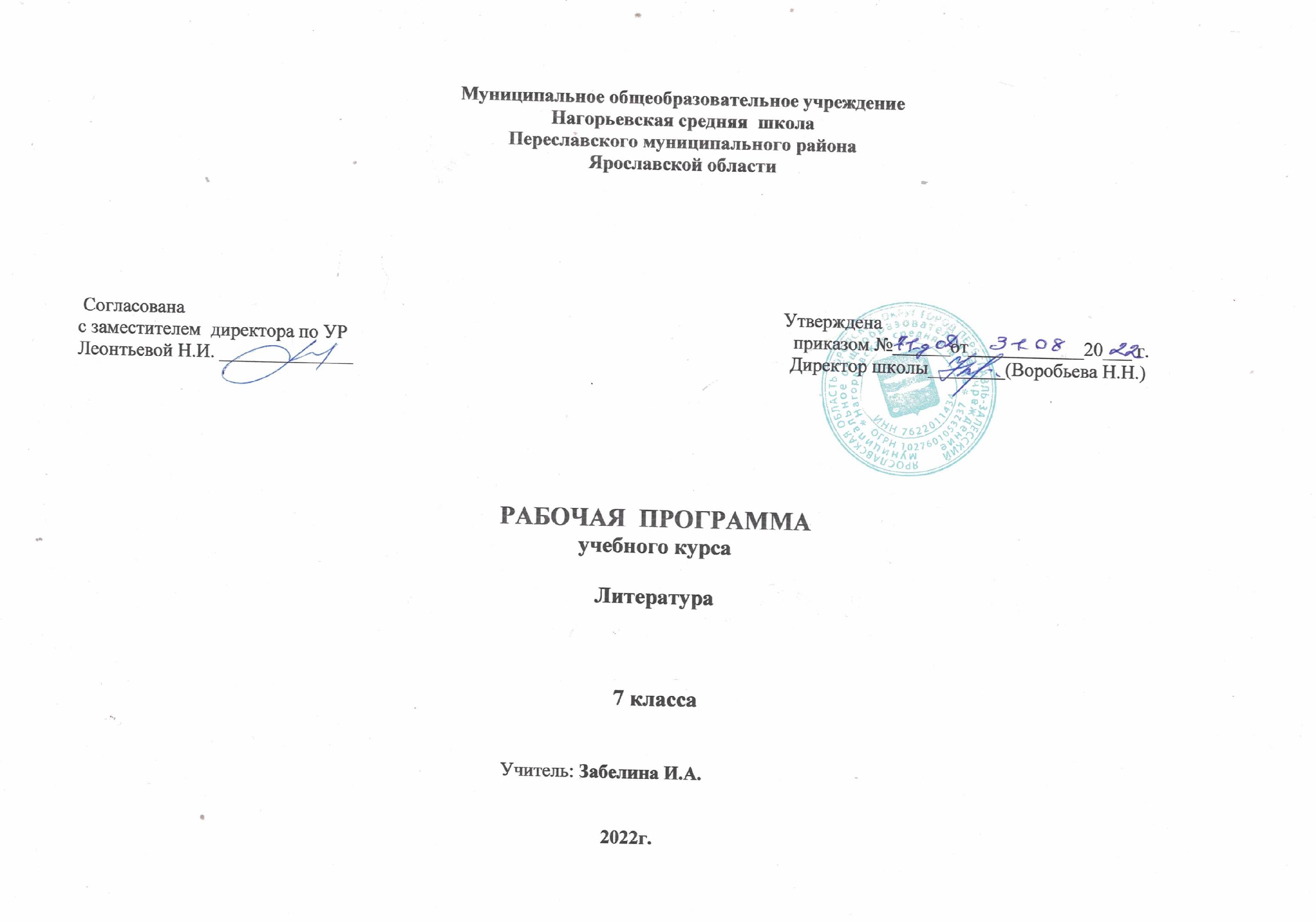 Нагорьевская средняя  школаПереславского муниципального районаЯрославской области Согласована                                                                                                                             Утверждена с заместителем  директора по УР                                                                                             приказом №______от____________20___ г.Леонтьевой Н.И. ______________                                                                                           Директор школы________(Воробьева Н.Н.)РАБОЧАЯ  ПРОГРАММАучебного курсаЛитература                                                                                                 7 класса                                                                             Учитель: Забелина И.А.                                                                                                               2022г.ПОЯСНИТЕЛЬНАЯ ЗАПИСКАРабочая программа по учебному предмету «Литература» разработана на основе следующих нормативно-методических материалов:Федеральный закон № 273-ФЗ «Об образовании в Российской Федерации» от 29 декабря 2012 года.Приказ Министерства образования и науки РФ от 31 марта . № 253 «Об утверждении федеральных перечней учебников, рекомендованных к использованию при реализации имеющих государственную аккредитацию образовательных программ начального общего, основного общего, среднего общего образования».Приказ Министерства образования и науки РФ от 4 октября . № 986 «Об утверждении федеральных требований к образовательным учреждениям в части минимальной оснащенности учебного процесса и оборудования учебных помещений».Постановление Главного государственного санитарного врача Российской Федерации от 29 декабря . № 189 «Об утверждении СанПиН 2.4.2.2821-10 «Санитарно-эпидемиологические требования к условиям и организации обучения в общеобразовательных учреждениях» (зарегистрирован в Минюсте РФ 3 марта .).Концепция духовно-нравственного развития и воспитания личности гражданина России / под ред. А. Я. Данилюка, А. М. Кондакова, В. А. Тишкова. – М.: Просвещение, 2010.Примерная основная образовательная программа образовательного учреждения.Образовательная программа основного общего образования образовательного учреждения.Методические письма ГОАУ ЯО ИРО о преподавании учебного предмета «Литература» в общеобразовательных учреждениях Ярославской области за предыдущие три года.ФГОС ООО, утвержденный приказом Министерства образования и науки Российской Федерации от «17» декабря . № 1897.Примерная программа по литературе для основного общего образования (5-9 классы)Концепция школьного филологического образования. Русский язык и литератураПримерная основная образовательная программа основного общего образованияПрограмма ориентирована на использование учебно-методического комплекса под редакцией В.Я. КоровинойЛИЧНОСТНЫЕ, МЕТАПРЕДМЕТНЫЕ И ПРЕДМЕТНЫЕ РЕЗУЛЬТАТЫ ОСВОЕНИЯ УЧЕБНОГО ПРЕДМЕТАЛичностными результатами освоения программы по литературе являются:воспитание российской  гражданской идентичности: патриотизма, любви и уважения к Отечеству, чувства гордости за свою Родину, прошлое и настоящее многонационального народа России; осознание своей этнической принадлежности, знание истории, языка, культуры своего народа, своего края, основ культурного наследия народов России и человечества; усвоение гуманистических, демократических и традиционных ценностей многонационального российского общества; воспитание чувства ответственности и долга перед Родиной;формирование ответственного отношения к учению, готовности и способности обучающихся к саморазвитию и самообразованию на основе мотивации к обучению и познанию, осознанному выбору и построению дальнейшей индивидуальной траектории образования на базе ориентирования в мире профессий и профессиональных предпочтений, с учётом устойчивых познавательных интересов;формирование целостного мировоззрения, соответствующего современному уровню развития науки и общественной практики, учитывающего социальное, культурное, языковое, духовное многообразие современного мира;формирование осознанного, уважительного и доброжелательного отношения к другому человеку, его мнению, мировоззрению, культуре, языку, вере, гражданской позиции, к истории, культуре, религии, традициям, языкам, ценностям народов России и народов мира; готовности и способности вести диалог с другими людьми и достигать в нём взаимопонимания;освоение социальных норм, правил поведения, ролей и форм социальной жизни в группах и сообществах, включая взрослые и социальные сообщества; участие в школьном самоуправлении и общественной жизни в пределах возрастных компетенций с учётом региональных, этнокультурных, социальных и экономических особенностей;развитие морального сознания и компетентности в решении моральных проблем на основе личностного выбора, формирование нравственных чувств и нравственного поведения, осознанного и ответственного отношения к собственным поступкам;формирование коммуникативной компетентности в общении и сотрудничестве со сверстниками, старшими и младшими в процессе образовательной, общественно полезной, учебно-исследовательской, творческой и других видов деятельности;формирование основ экологической культуры на основе признания ценности жизни во всех её проявлениях и необходимости ответственного, бережного отношения к окружающей среде;осознание значения семьи в жизни человека и общества, принятие ценности семейной жизни, уважительное и заботливое отношение к членам своей семьи;развитие эстетического сознания через освоение художественного наследия народов России и мира, творческой деятельности эстетического характера.Метапредметные результаты освоения программы по литературе проявляются в умениях:самостоятельно определять цели своего обучения, ставить и формулировать для себя новые задачи в учёбе и познавательной деятельности;самостоятельно планировать пути достижения целей, в том числе альтернативные, осознанно выбирать наиболее эффективные способы решения учебных и познавательных задач;соотносить свои действия с планируемыми результатами, осуществлять контроль своей деятельности в процессе достижения результата, определять способы действий в рамках предложенных условий и требований, корректировать свои действия в соответствии с изменяющейся ситуацией;оценивать правильность выполнения учебной задачи, собственные возможности её решения;владеть основами самоконтроля, самооценки, принятия решений и осуществления осознанного выбора в учебной и познавательной деятельности;определять понятия, создавать обобщения, устанавливать аналогии, классифицировать, самостоятельно выбирать основания и критерии для классификации, устанавливать причинно-следственные связи, строить логическое рассуждение, умозаключение (индуктивное, дедуктивное и по аналогии) и делать выводы;создавать, применять и преобразовывать знаки и символы, модели и схемы для решения учебных и познавательных задач;организовывать учебное сотрудничество и совместную деятельность с учителем и сверстниками; работать индивидуально и в группе: находить общее решение и разрешать конфликты на основе согласования позиций и учёта интересов; формулировать, аргументировать и отстаивать своё мнение;осознанно использовать речевые средства в соответствии с задачей коммуникации, для выражения своих чувств, мыслей и потребностей планирования и регуляции своей деятельности; владение устной и письменной речью, монологической контекстной речью;формировать и развивать компетентности в области использования информационно-коммуникационных технологий.Предметные результаты освоения программы по литературе состоят в следующем:в познавательной сфере:понимание ключевых проблем изученных произведений русского фольклора и фольклора других народов, древнерусской литературы, литературы XVIII в., русских писателей XIX- XX В.В., литературы народов России и зарубежной литературы;понимание связи литературных произведений с эпохой их написания, выявление заложенные  в них вневременных, непреходящих нравственных ценностей и их современного звучания;умение анализировать литературное произведение: определять его принадлежность к одному из литературных родов и жанром; понимать и формулировать тему, идею, нравственный пафос литературного произведения, характеризовать его героев, сопоставлять одного или нескольких произведенийопределение в произведении элементом сюжета, композиции, изобразительно  - выразительных средств языка, понимание их роли в раскрытии идейно-художественного содержания произведения (элементы филологического анализа);владение элементарной литературоведческой терминологией при анализе литературного произведения;ценностно-ориентированной сфере:приобщение к духовно-нравственным ценностям русской литературы и культуры, сопоставление их с духовно-нравственными ценностями других народов;формулирование собственного отношения к произведениям русской литературы, их оценка;собственная интерпретация (в отдельных случаях) изученных литературных произведений;понимание авторской позиции и свое отношение к ней;коммуникативной сфере:восприятие на слух литературных произведений разных жанров, осмысленное чтение и адекватное восприятие;умение пересказывать прозаические произведения или их отрывки с использованием образных средств русского языка и цитат из текста; отвечать на вопросы по прослушанному или прочитанному тексту; создавать устные монологические высказывания разного типа; вести диалог;написание сочинений на темы, связанные с тематикой, проблематикой изученных произведений, классные и домашние творческие работы, рефераты на литературные и общекультурные темы;эстетической сфере:понимание образной природы литературы как явления словесного искусства; эстетическое восприятие произведений литературы; формирование эстетического вкуса;понимание русского слова в его эстетической функции, роли изобразительно-выразительных языковых средств в создании художественных образов литературных произведений.Ученик научится:- Понимать определяющую роль литературы в развитии интеллектуальных,творческих способностей и моральных качеств личности.- Анализировать и характеризовать эмоциональные состояния и чувстваокружающих, строить свои взаимоотношения с их учетом.Ученик получит возможность научиться:- Осознавать эстетическую ценность русской литературы.- Оценивать ситуации с точки зрения правил поведения и этики.ФОРМЫ ОРГАНИЗАЦИИ ОБРАЗОВАТЕЛЬНОГО ПРОЦЕССАФормой контроля, предусмотренной курсом, является письменный и устный анализ литературных произведений по выбору учителя или школьника (что наполняет работу личностным смыслом для обучающегося), написание сочинений на литературные темы, беседы по материалам уроков, в которых обучающиеся имеют возможность продемонстрировать знание специфических средств жанрово-ситуативных стилей, умение анализировать образцы публицистической и ораторской речи, а также обсуждать первые опыты самостоятельной творческой работы пересказ (подробный, сжатый, выборочный), выразительное чтение, развернутый ответ на вопрос,комментирование, характеристика литературного героя,инсценирование.Основные виды устных и письменных работУстно: правильное, беглое и выразительное чтение вслух художественных и учебных текстов, в том числе и чтение наизусть.Устный пересказ — подробный, выборочный, сжатый (или краткий) от другого лица, художественный (с максимальным использованием художественных особенностей текста) — небольшого отрывка, главы повести, рассказа, сказки.Развернутый ответ на вопрос, рассказ о литературном герое, характеристика героя или героев (в том числе групповая, сравнительная).Отзыв на самостоятельно прочитанное произведение, звукозапись, актерское чтение, просмотренный фильм, телепередачу, спектакль, иллюстрацию. Подготовка сообщений, доклада, эссе, интервью на литературную тему; диалога литературных героев (воображаемых, на основе прочитанного).Свободное владение монологической и диалогической речью в объеме изучаемых в этих классах произведений (в процессе беседы, интервью, сообщений, докладов и пр.).Использование словарей (орфографических, орфоэпических, литературных, энциклопедических, мифологических, словарей имен и т. д.), каталогов.Письменно: развернутый ответ на вопрос в связи с изучаемым художественным произведением, сочинение-миниатюра, сочинение на литературную и свободную тему небольшого объема в соответствии с чтением и изучением литературы в 5—9 классах.Создание рассказа-характеристики одного из героя или группы героев (групповая характеристика), двух героев (сравнительная характеристика). Создание небольшого отзыва на самостоятельно прочитанную книгу, картину, художественное чтение, фильм, спектакль.Создание плана будущего сочинения, доклада (простого и сложного).Создание оригинального произведения (поучения, наставления, сказки, былины, частушки, рассказа, стихотворения).Свободное владение письменной речью в объеме курса литературы, изучаемого школьниками в 5—9 классах.СИСТЕМА ОЦЕНИВАНИЯ ОБРАЗОВАТЕЛЬНЫХ РЕЗУЛЬТАТОВВ соответствии с ФГОС ООО основным объектом системы оценки результатов образования, её содержательной и критериальной базой выступают требования Стандарта, которые конкретизируются в планируемых результатах освоения обучающимися основной образовательной программыосновного общего образования.Система оценивания  организована так, чтобы с ее помощью можно было:устанавливать, что знают и понимают учащиеся о мире, в котором живут;давать общую и дифференцированную информацию о процессе преподавания и процессе учения;отслеживать индивидуальный прогресс учащихся в достижении требований стандарта и в достижении планируемых результатов освоения программы;обеспечивать обратную связь для учителя;отслеживать эффективность реализуемой учебной программы.В соответствии с этими целями система оценивания направлена на получение информации, позволяющей учащимся – обрести уверенность в своих познавательных возможностях, родителям – отслеживать процесс и результат обучения и развития своего ребенка, учителю – об успешности собственной педагогической деятельности.ОПИСАНИЕ МЕСТА УЧЕБНОГО ПРЕДМЕТА В УЧЕБНОМ ПЛАНЕСогласно федеральному государственному образовательному стандарту основного общего образования (ФГОС ООО 2010 г.) предмет «Литература»  входит в предметную область «Филология». Как часть образовательной области «Филология» учебный предмет «Литература» тесно связан с предметом «Русский язык». Русская литература является одним из основных источников обогащения речи учащихся, формирования их речевой культуры и коммуникативных навыков. Изучение языка художественных произведений способствует пониманию учащимися эстетической функции слова, овладению ими стилистически окрашенной русской речью.Специфика учебного предмета «Литература» определяется тем, что он представляет собой единство словесного искусства и основ науки (литературоведения), которая изучает это искусство.Программа рассчитана на  68 часов (2 часа в неделю)Основу содержания литературы как учебного предмета составляют чтение и изучение художественных произведений,представляющих золотой фонд русской классики. Их восприятие, анализ, интерпретация базируются на системе историко- и теоретико-литературных знаний, на определённых способах и видах учебной деятельности.Основными критериями отбора художественных произведений для изучения в  классе являются их высокая художественная ценность, гуманистическая направленность, позитивное влияние на личность ученика, соответствие задачам его развития и возрастным особенностям, а также культурно-исторические традиции и богатый опыт отечественного образования.Предлагаемый материал разбит на разделы согласно этапам развития русской литературы.СодержаниеВведениеИзображение человека как важнейшая идейно-нравственная проблема литературы. Взаимосвязь характеров и обстоятельств в художественном произведении. Труд человека, его позиция, отношение к несовершенству мира и стремление к нравственному и эстетическому идеалу.Устное народное творчествоПредания. Поэтическая автобиография народа. Устный рассказ об исторических событиях. «Воцарение Ивана Грозного»,  «Сороки-Ведьмы»,   «Петр и плотник».Пословицы и поговорки. Народная мудрость пословиц и поговорок. Выражение в них духа народного языка. Афористические жанры фольклораТеория литературы. Устная народная проза. Предания (начальные представления).Афористические жанры фольклора (развитие представлений).Развитие речи. Выразительное чтение. Устное рецензирование выразительного чтения. Устный монологический ответ по плану. Различные виды пересказов.Эпос народов мира. Былины. «Вольга и Микула Селянинович». Воплощение в былине нравственных свойств русского народа, прославление мирного труда. Микула — носитель лучших человеческих качеств (трудолюбие, мастерство, чувство собственного достоинства,  доброта,   щедрость,   физическая   сила).Киевский цикл былин. «Илья Муромец и Соловей-разбойник». Бескорыстное служение Родине и народу, мужество, справедливость, чувство собственного достоинства — основные черты характера Ильи Муромца. (Изучается одна былина по выбору.)Новгородский цикл былин. «Садко» (для самостоятельного чтения). Своеобразие былины. Поэтичность. Тематическое различие Киевского и Новгородского циклов былин. Своеобразие былинного стиха. Собирание былин. Собиратели. (Для самостоятельного чтения.)«Калевала» — карело-финский мифологический эпос. Изображение жизни народа, его национальных традиций, обычаев, трудовых будней и праздников. Кузнец Ильмаринен и ведьма Лоухи как представители светлого и темного миров карело-финских эпических песен.Теория литературы. Предание (развитие представлений). Гипербола (развитие представлений). Героический  эпос  (начальные представления). Общечеловеческое и национальное в искусстве (начальные представления).Развитие речи. Выразительное чтение. Устное рецензирование выразительного чтения (фонохрестоматия). Устный и письменный ответ на проблемный вопросСборники пословиц. Сборники пословиц. Собиратели пословиц. Меткость иточность языка. Краткость и выразительность. Прямой и переносный смысл пословиц. Пословицы народов мира. Сходство и различия пословиц разных стран мира на одну тему  (эпитеты,   сравнения,   метафоры).Теория литературы. Героический эпос, афористические жанры фольклора. Пословицы, поговорки (развитие представлений).Развитие речи. Выразительное чтение. Устное рецензирование выразительного чтения. Устный монологический ответ по плану. Различные виды пересказов.ИЗ ДРЕВНЕРУССКОЙ ЛИТЕРАТУРЫ  «Поучение» Владимира Мономаха (отрывок), «Повесть о  Петре  и   Февронии  Муромских».   Нравственные заветы Древней Руси. Внимание к личности, гимн любви и верности. Народно-поэтические  мотивы в повести.Теория литературы. Поучение (начальные представления). Житие (начальные представления).«Повесть временных лет». Отрывок «О пользе книг». Формирование традиции уважительного отношения к книге. ПРОЕКТ.Теория литературы. Русская летопись (развитие представлений). Отражение исторических событий и вымысел, отражение народных идеалов (патриотизма, ума, находчивости).Развитие речи. Устное рецензирование выразительного чтения. Устные и письменные ответы на вопросы.ИЗ РУССКОЙ ЛИТЕРАТУРЫ  XVIII века Михаил Васильевич Ломоносов. «К статуе Петра Великого», «Ода на день восшествия на Всероссийский престол ея Величества государыни Императрицы Елисаветы Петровны 1747 года» (отрывок). Уверенность Ломоносова в будущем русской науки и ее творцов. Патриотизм. Призыв к миру. Признание труда, деяний на благо  Родины важнейшей чертой гражданина.Гавриил Романович Державин. Краткий рассказ о поэте. «Река времен в своем стремленье...», «На птичку...», «Признание». Размышления о смысле жизни, о судьбе. Утверждение необходимости свободы творчества.Теория   литературы. Понятие о жанре оды (начальные представления). Особенности литературного языка XVIII столетия.Развитие речи. Выразительное чтение. Устное рецензирование выразительного чтения. Характеристика героев. Участие в коллективном диалоге. ИЗ РУССКОЙ ЛИТЕРАТУРЫ  XIX века Александр Сергеевич Пушкин.Краткий рассказ о писателе.«Полтава»    («Полтавский    бой»),    «Медный    всадник» (вступление «На берегу пустынных волн...»), «Песнь о вещем Олеге». Интерес Пушкина к истории России. Мастерство в изображении Полтавской битвы, прославление мужества и отваги русских солдат. Выражение чувства любви к Родине. Сопоставление полководцев (Петра I и Карла XII). Авторское отношение к героям. Летописный источник «Песни о вещем Олеге». Особенности композиции.  Своеобразие языка.  Основная  мысль стихотворения. Смысл   сопоставления   Олега   и   волхва.   Художественное воспроизведение быта и нравов Древней Руси. «Борис Годунов» (сцена вЧудовоммонастыре). Образ летописца как образ древнерусского писателя. Монолог Пимена: размышления о значении труда летописца для последующих поколений.«Станционный смотритель». Изображение «маленького человека», его положения в обществе. Пробуждение человеческого достоинства и чувства протеста. Трагическоеигуманистическое в повести.Теория литературы. Баллада (развитие представлений). Повесть (развитие представлений).Развитие речи. Выразительное чтение фрагментов. Устное рецензирование выразительного чтения. Участие в коллективном диалоге. Устный и письменный ответ на вопрос. Составление плана устного и письменного рассказа о герое, сравнительной характеристики героев.Михаил Юрьевич Лермонтов. Краткий рассказ о жизни и творчестве поэте.«Песня про царя Ивана Васильевича, молодого опричника и удалого купца Калашникова». Поэма об историческом прошлом Руси. Картины быта XVI века, их значение для понимания характеров и идеи поэмы. Смысл столкновения Калашникова с Кирибеевичем и Иваном Грозным. Защита Калашниковым человеческого достоинства, его готовность стоять за правду до конца.Особенности сюжета поэмы. Авторское отношение к изображаемому. Связь поэмы с произведениями устного народного творчества. Оценка героев с позиций народа. Образы гусляров. Язык и стих поэмы.«Когда волнуется желтеющая нива...», «Молитва», «Ангел». Стихотворение «Ангел» как воспоминание об идеальной гармонии, о «небесных» звуках, оставшихся в памяти души, переживание блаженства, полноты жизненных сил, связанное с красотой природы и ее проявлений. «Молитва» («В минуту жизни трудную...») — готовность ринуться навстречу знакомым гармоничным звукам, символизирующим ожидаемое счастье на земле.Теория литературы. Фольклоризм литературы (развитие представлений).Развитие речи. Выразительное чтение отрывков поэмы, стихотворений. Устное рецензирование выразительного чтения. Участие в коллективном диалоге. Устный и письменный анализ стихотворений.Николай Васильевич Гоголь. Краткий рассказ о жизни и творчестве писателя.«Тарас Бульба». Прославление боевого товарищества, осуждение предательства. Героизм и самоотверженность Тараса и его товарищей-запорожцев в борьбе за освобождение родной земли. Противопоставление Остапа Андрию, смысл этого противопоставления. Патриотический пафос повести.Особенности   изображения людей и природы в повести. Теория литературы. Историческая и фольклорная основа произведения. Роды литературы: эпос (развитие понятия).Литературный герой (развитие понятия).Развитие речи. Выразительное чтение фрагментов. Устное рецензирование выразительного чтения. Участие в коллективном диалоге. Устная и письменная характеристика героев (в том числе сравнительная). Составление анализа эпизода.Иван Сергеевич Тургенев. Краткий рассказ о жизни и творчестве писателя.«Бирюк». Изображение быта крестьян, авторское отношение к бесправным и обездоленным. Мастерство в изображении   пейзажа. Художественные особенности рассказа.Стихотворения в прозе. «Русский язык». Тургенев о богатстве и красоте русского языка. Родной язык как духовная опора человека. «Близнецы», «Два богача». Нравственность и человеческие взаимоотношения.Теория   литературы. Стихотворения в прозе. Лирическая миниатюра (начальные представления).Развитие речи. Устный и письменный анализ текста. Участие в коллективном диалоге. Устный и письменный ответы на проблемные вопросы.Николай Алексеевич Некрасов. Краткий рассказ о писателе.«Русские женщины» («Княгиня Трубецкая»). Историческая основа поэмы. Величие духа русских женщин, отправившихся вслед за осужденными мужьями в Сибирь. Художественные особенности исторических поэм Некрасова.«Размышления у парадного подъезда». Боль поэта за судьбу народа. Своеобразие некрасовской музы. (Для чтения и обсуждения.)Теория литературы. Поэма (развитие понятия). Трехсложные размеры стиха (развитие понятия). Историческая поэма как разновидность лироэпического жанра (начальные представления).Развитие речи. Письменный ответ на вопрос проблемного характера. Устный и письменный анализ отрывков. Устное рецензирование выразительного чтения.Алексей Константинович Толстой. Краткий рассказ о жизни и творчестве поэта. Исторические баллады «Василий Шибанов» и «Князь Михайло  Репнин». Воспроизведение исторического колорита эпохи. Правда и вымысел. Тема древнерусского «рыцарства», противостоящего самовластию.Теория литературы. Историческая баллада (развитие представления)Развитие речи. Выразительное чтение исторических баллад. Устный и письменный ответы на вопросы проблемного характера. Рецензирование выразительного чтения.Михаил Евграфович Салтыков-Щедрин. Краткий рассказ о писателе.«Повесть о том, как один мужик двух генералов прокормил». Нравственные пороки общества. Паразитизм генералов, трудолюбие и сметливость мужика. Осуждение покорности мужика. Сатира в «Повести...».«Дикий помещик». Для самостоятельного чтения.Теория литературы. Гротеск (начальные представления). Ирония (развитие представлений)Развитие речи. Решение тестов. Устная и письменная характеристика героев. Составление викторины на знание текстов. Составление плана письменного высказывания.Лев Николаевич Толстой. Краткий рассказ о писателе (детство, юность, начало литературного творчества).«Детство». Главы из повести: «Классы», «Наталья Савишна», «Maman» и др. Взаимоотношения детей и взрослых. Проявления чувств героя, беспощадность к себе, анализ собственных поступков.Теория литературы. Автобиографическое художественное произведение (развитие понятия). Герой-повествователь (развитие понятия).Развитие речи. Участие в коллективном диалоге. Выразительное чтение фрагментов повести. Различные виды пересказов. Составление плана анализа эпизода. Анализ фрагмента эпического произведения.Антон Павлович Чехов. Краткий рассказ о писателе.«Хамелеон». Живая картина нравов. Осмеяние трусости и угодничества. Смысл названия рассказа. «Говорящие фамилии» как средство юмористической характеристики.«Злоумышленник», «Размазня». Многогранность комического в рассказах А. П. Чехова. (Для чтения и обсуждения.)Теория литературы. Сатира и юмор как формы комического (развитие представлений).Развитие речи. Составление плана речевой характеристики героев. Участие в коллективном диалоге. Различные виды пересказов. Устная и письменная характеристика героев.«Край  ты   мой,   родимый  край…» (обзор)Стихотворения русских поэтов XIX века о родной природе.В. Жуковский. «Приход весны»; И. Бунин. «Родина»; А. Фет. «Вечер», «Это утро...»; Ф. Тютчев. «Весенние воды», «Умом Россию не понять...»; А. К. Толстой. «Край ты мой, родимый край...», «Благовест». Поэтическое изображение родной природы и выражение авторского настроения,   миросозерцания.Теория литературы. Лирика как род литературы. Пейзажная лирика как жанр (развитие представлений)Развитие речи. Составление плана письменного высказывания. Устный и письменный анализ стихотворений.ИЗ РУССКОЙ ЛИТЕРАТУРЫ  XX векаИван Алексеевич Бунин. Краткий рассказ о писателе. «Деревня».  Теория литературы. Понятие о теме и идее произведения (развитие представлений). Портрет как средство характеристики героя (развитие представлений). Развитие речи. Выразительное чтение фрагментов рассказа. Различные виды пересказов. Участие в коллективном диалоге.Максим Горький. Краткий рассказ о писателе.«Детство». Автобиографический характер повести. Изображение «свинцовых мерзостей жизни». Дед Каширин. «Яркое, здоровое, творческое в русской жизни» (Алеша, бабушка, Цыганок, Хорошее Дело). Изображение быта и характеров. Вера в творческие силы народа.«Старуха  Изергиль»  («Легенда  о Данко»).Теория литературы. Понятие о теме и идее произведения (развитие  представлений). Портрет как средство характеристики героя (развитие  представлений).Развитие речи. Выразительное чтение фрагментов рассказа. Различные виды пересказов. Участие в коллективном диалоге.Владимир Владимирович Маяковский. Краткий рассказ о писателе.«Необычайное приключение, бывшее с Владимиром Маяковским летом на даче». Мысли автора о роли поэзии в жизни человека и общества. Своеобразие стихотворного ритма,  словотворчество  Маяковского.«Хорошее отношение к лошадям». Два взгляда на мир: безразличие, бессердечие мещанина и гуманизм, доброта, сострадание лирического героя стихотворения.Теория   литературы. Лирический герой (начальные представления).   Обогащение   знаний   о  ритме   и   рифме. Тоническое стихосложение (начальные представления).Развитие речи. Участие в коллективном диалоге. Выразительное чтение. Рецензирование выразительного чтения.Андрей Платонович Платонов. Краткий рассказ о писателе.«Юшка». Главный герой произведения, его непохожесть на окружающих людей, душевная щедрость. Любовь и ненависть окружающих героя людей. Юшка — незаметный герой с большим сердцем. Осознание необходимости сострадания и уважения к человеку. Неповторимость и ценность каждой человеческой личности.Теория литературы. Лирический герой (начальное представление). Обогащение знаний о ритме и рифме. Тоническое стихосложение (начальные представления).Развитие речи. Участие в коллективном диалоге. Различные виды пересказа. Устный и письменный ответ на проблемный вопрос. Анализ эпизода. Устная и письменная характеристика героев.Борис Леонидович Пастернак. Слово о поэте. «Июль», «Никого не будет в доме...».Картины природы, преображенные поэтическим зрением Пастернака. Сравнения и метафоры в художественном мире поэта.Теория литературы. Сравнение. Метафора (развитие представлений).Развитие речи. Выразительное чтение. Рецензирование выразительного чтения. Участие в коллективном диалоге.На дорогах войныИнтервью с поэтом — участником Великой Отечественной войны. Героизм, патриотизм, самоотверженность, трудности и радости грозных лет войны в стихотворениях поэтов—участников войны. А. Ахматова. «Клятва»; К. Симонов. «Ты помнишь, Алеша, дороги Смоленщины...»; стихи А. Твардовского, А. Суркова, Н. Тихонова и др. Ритмы и образы военной лирики.Теория литературы. Публицистика. Интервью как жанр публицистики (начальные представления).Развитие речи. Устные и письменные ответы на вопросы. Участие в коллективном диалоге. Устный и письменный анализ стихотворений.Федор Александрович Абрамов. Краткий рассказ о писателе. «О чем плачут лошади». Эстетические и нравственно-экологические проблемы,  поднятые в рассказе.Теория   литературы. Литературные традиции.Развитие речи. Устное рецензирование выразительного чтения. Участие в коллективном диалоге. Устный и письменный ответ на проблемный вопрос.Евгений Иванович Носов. Краткий рассказ о писателе.«Кукла» («Акимыч»), «Живое пламя». Сила внутренней, духовной красоты человека. Протест против равнодушия, бездуховности, безразличного отношения к окружающим людям, природе. Осознание огромной роли прекрасного в душе человека, в окружающей природе. Взаимосвязь природы и человека.Теория литературы. Речевая характеристика героев (развитие представлений).Развитие речи. Выразительное чтение фрагментов рассказа. Различные виды пересказов. Участие в коллективном диалоге. Характеристика героев. Составление планов речевых характеристик.Юрий Павлович Казаков. Краткий рассказ о писателе.«Тихое утро». Взаимоотношения детей, взаимопомощь, взаимовыручка. Особенности характера героев — сельского и городского мальчиков, понимание окружающей природы. Подвиг мальчика и радость от собственного доброго поступка.Теория литературы. Рассказ. Сюжет (развитие понятий). Герой повествования (развитие понятия).Развитие речи. Участие в коллективном диалоге. Составление плана характеристики героев. Устный и письменный анализы эпизода.«Тихая  моя  Родина» (обзор)Стихотворения о Родине, родной природе, собственном восприятии окружающего (В. Брюсов, Ф. Сологуб, С. Есенин, Н. Заболоцкий, Н. Рубцов). Человек и природа. Выражение душевных настроений, состояний человека через описание картин природы. Общее и индивидуальное в восприятии родной природы русскими поэтами.Теория литературы. Изобразительно-выразительные средства (развитие понятий).Развитие речи. Выразительное чтение стихотворений. Устное рецензирование выразительного чтения. Участие в коллективном диалоге.Александр Трифонович Твардовский. Краткий рассказ о поэте.«Снега потемнеют синие.,.», «Июль — макушка лета...», «На дне моей жизни...». Размышления поэта о неразделимости судьбы человека и народа.Теория литературы. Лирический герой (развитие понятия).Развитие речи. Выразительное чтение стихотворений. Рецензирование выразительного чтения. Устный и письменный анализы.Дмитрий Сергеевич Лихачев. «Земля родная» (главы из книги). Духовное напутствие молодежи.Теория литературы. Публицистика (развитие представлений). Мемуары как публицистический жанр (начальные представления).Развитие речи. Выразительное чтение. Участие в коллективном диалоге. Устный и письменный ответ на проблемный вопрос.Писатели улыбаются, или  Смех Михаила ЗощенкоГ.Горин. Слово о писателе. Рассказ «Почему повязка на ноге?». Смешное и грустное в рассказах писателя.Теория литературы. Юмор. Приёмы комического (развитие представлений).Развитие речи. Выразительное чтение отрывков. Комплексный анализ эпизодов. Рецензирование выразительного чтения. Участие в коллективном диалоге.Песни  на слова  русских поэтов XX векаА.Н. Вертинский «Доченьки», И.А.Гофф «Русское поле», С. Есенин. «Отговорила роща золотая...»; Н. Заболоцкий. «В этой роще березовой...»; Б. Окуджава. «По смоленской дороге...». Лирические размышления о жизни, быстро текущем времени. Светлая грусть переживаний.Теория литературы. Песня как синтетический жанр искусства (начальные представления)Из литературы  народов РоссииРасул Гамзатов. Краткий рассказ о дагестанском поэте.«Опять за спиною родная земля...», «Я вновь пришел сюда и сам не верю...» (из цикла «Восьмистишия»), «О моей Родине».Возвращение к истокам, основам жизни. Осмысление зрелости собственного возраста, зрелости общества, дружеского расположения к окружающим людям разных национальностей. Особенности художественной образности дагестанского поэта.Теория литературы. Мировосприятие. Лирический герой. Средства выразительности (развитие представлений).ИЗ  ЗАРУБЕЖНОЙ  ЛИТЕРАТУРЫРоберт Бернс. Особенности творчества. «Честная бедность». Представления народа о справедливости и честности. Народно-поэтический характер произведения.Джордж Гордон Байрон. «Душа моя мрачна…».  Ощущение трагического разлада героя с жизнью, с окружающим его обществом. Своеобразие романтической поэзии Дж.Г.Байрона. Дж.Г. Байрон и русская литература. «Ты кончил жизни путь, герой!». Гимн герою, павшему в борьбе за свободу Родины.Японские хокку (трехстишия). Изображение жизни природы и жизни человека в их нерасторжимом единстве на фоне круговорота времен года. Поэтическая картина, нарисованная одним-двумя штрихами.Теория литературы. Особенности жанра хокку (хайку).О. Генри. «Дары волхвов». Сила любви и преданности. Жертвенность во имя любви. Смешное и возвышенное в рассказе.Теория литературы. Рождественский рассказ (развитие представлений).Развитие речи. Устный анализ эпизодов. Выразительное чтение. Рецензирование выразительного чтения.Рей Дуглас Брэдбери. «Каникулы». Фантастические рассказы Рея Брэдбери как выражение стремления уберечь людей от зла и опасности на Земле. Мечта о чудесной победе добра.Детективная литература.А.Конан Дойл «Голубой карбункул».Теория литературы. Фантастика в художественной литературе (развитие представлений).Развитие речи. Выразительное чтение отрывков. Рецензирование выразительного чтения. Анализ эпизодов. Устный и письменный ответ на проблемный вопрос.Календарно – тематическое планированиеуроков     программаОПИСАНИЕ МАТЕРИАЛЬНО-ТЕХНИЧЕСКОГО ОБЕСПЕЧЕНИЯ ОБРАЗОВАТЕЛЬНОГО ПРОЦЕССАУчебно-методический комплектКоровина В.Я. Литература. 7 класс: учеб. Для общеобразоват. Учреждений с прил. на электрон.носителе: в 2 ч. / В.Я.Коровина, В.П.Журавлёв, В.И.Коровин. – М.: Просвещение, 2012.Коровина В.Я. Фонохрестоматия к учебнику «Литература. 7 класс» (Электронный ресурс)/ В.Я.Коровина, В.П.Журавлёв, В.И.Коровин. – М.: Просвещение, 2012Литература. Рабочие программы. Предметная линия учебников под редакцией В.Я.Коровиной. 5-9 классы: пособие для учителей общеобразоват. Учреждений / В.Я.Коровина (и др.); под ред. В.Я.Коровиной. – М.: Просвещение, 2011.Техническое оборудованиеКомпьютерИнтерактивная доскаМультимедийный проекторПРИЛОЖЕНИЕ 1ПРОИЗВЕДЕНИЯ  ДЛЯ   ЗАУЧИВАНИЯ   НАИЗУСТЬ(список произведений составлен на основе программы по литературепод редакцией В. Я. Коровиной)Сложность работы по заучиванию наизусть в 7-ом классе  объясняется тем, что учащемуся предстоит запоминать не только тексты с привычно рифмующимися строками,но и работать с прозаическими отрывками.Былины: Вольга и Микула Селянинович. Садко (отрывок по выбору учащихся).Пословицы и поговорки (на выбор).М. В. Ломоносов. Ода на день восшествия на Всероссийский престол ея Величества государыни Императрицы Елисаветы Петровны   1747 года (отрывок).С. Пушкин. Медный всадник (отрывок). Песнь о вещем Олеге. Борис Годунов (отрывок по выбору учащихся).М. Ю. Лермонтов. Песня про царя Ивана Васильевича, молодого опричника и удалого купца Калашникова (фрагмент по выбору). Молитва. «Когда волнуется желтеющая нива...». Ангел (по выбору учащихся).Н. В. Гоголь. Тарас Бульба (речь о товариществе).И. С. Тургенев. Русский язык.Н. А. Некрасов. Русские женщины (отрывок по выбору учащихся).А. Жуковский. Приход весны. А. К. Толстой.«Край ты мой, родимый край...» или Благовест. И. А. Бунин. Родина (на выбор).В. Маяковский. Необычайное приключение, бывшее с Владимиром Маяковским летом на даче. Хорошее отношение к лошадям (на выбор).По теме «Великая Отечественная война»: 1—2 стихотворения по выбору учащихся (К. М. Симонов. «Ты помнишь, Алеша, дороги Смоленщины...», Е. М. Винокуров. Москвичи).А. Есенин. «Топи да болота...». Н. А. Заболоцкий.«Я воспитан природой суровой...». Н. М. Рубцов. «Тихаямоя родина...» (на выбор).А.Т.Твардовский. «Снега потемнеют синие…».Оценка ставится за выразительное чтение, что предполагает  полное понимание текста читаемого наизусть произведенияправильный выбор интонации, расстановку логических ударенийбезупречную орфоэпию ( = соблюдение правил литературного произношения)Учитель определяет, выставлять ли оценку за каждое прочитанное наизусть стихотворение или общую оценку за несколько стихотворений, принадлежащих одному автору или объединённых общей темой. Учитель имеет право задавать вопросы на понимание прочитанного наизусть текста, проверять умения и навыки анализа лирического произведения.ПРИЛОЖЕНИЕ 2ПРОИЗВЕДЕНИЯ ДЛЯ САМОСТОЯТЕЛЬНОГО ЧТЕНИЯ(список произведений составлен на основе программы по литературепод редакцией В. Я. Коровиной)ФольклорВасилий Буслаев (и другие былины по выбору учителя и учащихся). Пословицы и поговорки народов мира.Из  древнерусской литературыИз «Моления Даниила Заточника». Наставление тверского епископа Семена.Из русской литературы XVIII векаП. Сумароков. Эпиграмма.B.В. Капнист. На кончину Гавриила Романовича Державина.Из русской литературы XIX векаИ. А. Крылов. Басни (на выбор).A.Ф. Мерзляков. «Среди долины ровныя...».B.А. Жуковский. Рыцарь Тогенбург.Ф.Н. Глинка. К почтовому колокольчику. К.Ф. Рылеев. Петр Великий в Острогожске. А.С.Пушкин.  Товарищам.   К портрету Жуковского. Полтава. Скупой рыцарь. Н. М. Языков. Пловец.М. Ю. Лермонтов. Завещание. Памяти А. И. Одоевского.Н. А. Некрасов. Саша.И. С. Тургенев. Бурмистр.Ф. И. Тютчев. Летний вечер. Конь морской. Осенний вечер. «Что ты клонишь над водами...».А. А. Фет. «Уснуло озеро...». Буря. «Я пришел к тебе с приветом...».А. Н. Майков. Гроза.Я. П. Полонский. Дорога.Л. Н. Толстой. Детство.А. П. Чехов. Размазня.Из русской литературы XX векаИ. А. Бунин. Лапти.И. Куприн. Изумруд.Я. Брюсов. Нить Ариадны.А. А. Блок. «Ветер принес издалека...». «Девушка пела в церковном хоре...». «Там, в ночной завывающей стуже...».А. Есенин. 3—4 стихотворения на выбор.А. А. Ахматова. «Я научилась просто, мудро жить...». О. Э. Мандельштам. «Только детские книги читать...». Раковина. Домби и сын.Т. Аверченко. Вечером.Тэффи. Свои и чужие. Модный адвокат. Дон Аминадо. Четыре времени года. Н. С. Гумилев. Леопард. М. А. Осоргин. Земля. М. И. Цветаева. Стихи о Москве. Н. А. Заболоцкий. Некрасивая девочка.Я. В. Смеляков. «Если я заболею...». Хорошая девочка Лида.П. Астафьев. Мальчик в белой рубашке.В. М. Шукшин. Критики.А. В. Вампилов. Цветы и годы (сцена). Свидание (сценка).Е. А. Евтушенко. «Стихотворение надел я на ветку...». «Со мною вот что происходит...».Р. И. Фраерман. Дикая собака динго, или Повесть о первой любви.В. С. Высоцкий. Песня о друге.Н. Рыбаков. Трилогия о Кроше.С. Розов. В добрый час!Из зарубежной литературыЯпонские трехстишия (хокку,  или хайку).Г. У. Лонгфелло. Песнь о Гайавате. Э. По. Лягушонок.В. Гюго. Отверженные. Девяносто третий год.Дж. Лондон. На берегах Сакраменто.Р. Брэдбери.  Все лето в один день.План.датаПлан.датаФакт.датаФакт.датаПримечаниеПримечание№№урока№№урокаТема урокаТема урокаВиды деятельностиВиды деятельностиМетапредметные универсальные учебные действия (УУД)Метапредметные универсальные учебные действия (УУД)Метапредметные универсальные учебные действия (УУД)Метапредметные универсальные учебные действия (УУД)ИКТ, ТСО,наглядные пособияИКТ, ТСО,наглядные пособия1122334455667777881 четверть1 четверть1 четверть1 четверть1 четверть1 четверть1 четверть1 четверть1 четверть1 четверть1 четверть1 четверть1 четверть1 четверть1 четверть1 четверть1 четверть1 четвертьВВЕДЕНИЕ (1ч)ВВЕДЕНИЕ (1ч)ВВЕДЕНИЕ (1ч)ВВЕДЕНИЕ (1ч)ВВЕДЕНИЕ (1ч)ВВЕДЕНИЕ (1ч)ВВЕДЕНИЕ (1ч)ВВЕДЕНИЕ (1ч)ВВЕДЕНИЕ (1ч)ВВЕДЕНИЕ (1ч)ВВЕДЕНИЕ (1ч)ВВЕДЕНИЕ (1ч)ВВЕДЕНИЕ (1ч)ВВЕДЕНИЕ (1ч)ВВЕДЕНИЕ (1ч)ВВЕДЕНИЕ (1ч)ВВЕДЕНИЕ (1ч)ВВЕДЕНИЕ (1ч)Вводный урок. Изображение человека как важнейшая идейно-нравственная проблема литературы. Вводный урок. Изображение человека как важнейшая идейно-нравственная проблема литературы. Беседа, комментированное чтение, работа с учебником, работа в парах сильный-слабый с дидактическим материалом; работа в группах (составление устного или письменного ответа на вопрос)Беседа, комментированное чтение, работа с учебником, работа в парах сильный-слабый с дидактическим материалом; работа в группах (составление устного или письменного ответа на вопрос)Познавательные: уметь искать и выделять необходимую информацию из учебника, определять понятия, создавать обобщенияРегулятивные: выбирать действия в соответствии с поставленной задачейКоммуникативные:уметь ставить вопросы и обращаться за помощью к учебной литературеЛичностные: формирование «стартовой» мотивации к обучениюПознавательные: уметь искать и выделять необходимую информацию из учебника, определять понятия, создавать обобщенияРегулятивные: выбирать действия в соответствии с поставленной задачейКоммуникативные:уметь ставить вопросы и обращаться за помощью к учебной литературеЛичностные: формирование «стартовой» мотивации к обучениюПознавательные: уметь искать и выделять необходимую информацию из учебника, определять понятия, создавать обобщенияРегулятивные: выбирать действия в соответствии с поставленной задачейКоммуникативные:уметь ставить вопросы и обращаться за помощью к учебной литературеЛичностные: формирование «стартовой» мотивации к обучениюПознавательные: уметь искать и выделять необходимую информацию из учебника, определять понятия, создавать обобщенияРегулятивные: выбирать действия в соответствии с поставленной задачейКоммуникативные:уметь ставить вопросы и обращаться за помощью к учебной литературеЛичностные: формирование «стартовой» мотивации к обучениюПрезентацияПрезентацияУСТНОЕ НАРОДНОЕ ТВОРЧЕСТВОУСТНОЕ НАРОДНОЕ ТВОРЧЕСТВОУСТНОЕ НАРОДНОЕ ТВОРЧЕСТВОУСТНОЕ НАРОДНОЕ ТВОРЧЕСТВОУСТНОЕ НАРОДНОЕ ТВОРЧЕСТВОУСТНОЕ НАРОДНОЕ ТВОРЧЕСТВОУСТНОЕ НАРОДНОЕ ТВОРЧЕСТВОУСТНОЕ НАРОДНОЕ ТВОРЧЕСТВОУСТНОЕ НАРОДНОЕ ТВОРЧЕСТВОУСТНОЕ НАРОДНОЕ ТВОРЧЕСТВОУСТНОЕ НАРОДНОЕ ТВОРЧЕСТВОУСТНОЕ НАРОДНОЕ ТВОРЧЕСТВОУСТНОЕ НАРОДНОЕ ТВОРЧЕСТВОУСТНОЕ НАРОДНОЕ ТВОРЧЕСТВОУСТНОЕ НАРОДНОЕ ТВОРЧЕСТВОУСТНОЕ НАРОДНОЕ ТВОРЧЕСТВОУСТНОЕ НАРОДНОЕ ТВОРЧЕСТВОУСТНОЕ НАРОДНОЕ ТВОРЧЕСТВОПредания. Воцарение Ивана Грозного, Сороки-ведьмы, Петр и плотникПоэтическая автобиография народа.Предания. Воцарение Ивана Грозного, Сороки-ведьмы, Петр и плотникПоэтическая автобиография народа.Сообщения, пересказ, характеристика героев, сравнительный анализ, работа с репродукциями; составление конспекта в парах сильный-слабый по теме «Специфика происхождения, форм бытования фольклора и литературы», составление тезисного плана устного сообщенияСообщения, пересказ, характеристика героев, сравнительный анализ, работа с репродукциями; составление конспекта в парах сильный-слабый по теме «Специфика происхождения, форм бытования фольклора и литературы», составление тезисного плана устного сообщенияПознавательные: уметь осмысленно читать и объяснять значение прочитанного, выбирать текст для чтения в зависимости от поставленной цели, определять понятияРегулятивные: выполнять учебные действия в громко речевой и умственной формах, использовать речь для регуляции своих действий, устанавливать причинно-следственные связиКоммуникативные:строить монологические высказывания, овладеть умениями диалогической речиЛичностные: формирование целостного, социально ориентированного взгляда на мир в единстве и многообразии природы, народов, культур и религийПознавательные: уметь осмысленно читать и объяснять значение прочитанного, выбирать текст для чтения в зависимости от поставленной цели, определять понятияРегулятивные: выполнять учебные действия в громко речевой и умственной формах, использовать речь для регуляции своих действий, устанавливать причинно-следственные связиКоммуникативные:строить монологические высказывания, овладеть умениями диалогической речиЛичностные: формирование целостного, социально ориентированного взгляда на мир в единстве и многообразии природы, народов, культур и религийПознавательные: уметь осмысленно читать и объяснять значение прочитанного, выбирать текст для чтения в зависимости от поставленной цели, определять понятияРегулятивные: выполнять учебные действия в громко речевой и умственной формах, использовать речь для регуляции своих действий, устанавливать причинно-следственные связиКоммуникативные:строить монологические высказывания, овладеть умениями диалогической речиЛичностные: формирование целостного, социально ориентированного взгляда на мир в единстве и многообразии природы, народов, культур и религийПознавательные: уметь осмысленно читать и объяснять значение прочитанного, выбирать текст для чтения в зависимости от поставленной цели, определять понятияРегулятивные: выполнять учебные действия в громко речевой и умственной формах, использовать речь для регуляции своих действий, устанавливать причинно-следственные связиКоммуникативные:строить монологические высказывания, овладеть умениями диалогической речиЛичностные: формирование целостного, социально ориентированного взгляда на мир в единстве и многообразии природы, народов, культур и религийЭпос народов мира. Былины.Вольга и Микула СеляниновичЭпос народов мира. Былины.Вольга и Микула СеляниновичХарактеристика героя, составление плана, беседа, групповая практическая работа. Выразительное чтение, устное или письменное рецензирование, составление тезисного плана.Характеристика героя, составление плана, беседа, групповая практическая работа. Выразительное чтение, устное или письменное рецензирование, составление тезисного плана.Познавательные: выделять и формулировать познавательную цельРегулятивные: применять метод информационного поиска, в том числе с помощью компьютерных средствКоммуникативные:устанавливатьрабочие отношения, эффективно сотрудничать, способствовать продуктивной кооперацииЛичностные: формирование внутренней позиции школьника на основе поступков положительного героя, формирование нравственно-этической ориентации, обеспечивающей личностный моральный выборПознавательные: выделять и формулировать познавательную цельРегулятивные: применять метод информационного поиска, в том числе с помощью компьютерных средствКоммуникативные:устанавливатьрабочие отношения, эффективно сотрудничать, способствовать продуктивной кооперацииЛичностные: формирование внутренней позиции школьника на основе поступков положительного героя, формирование нравственно-этической ориентации, обеспечивающей личностный моральный выборПознавательные: выделять и формулировать познавательную цельРегулятивные: применять метод информационного поиска, в том числе с помощью компьютерных средствКоммуникативные:устанавливатьрабочие отношения, эффективно сотрудничать, способствовать продуктивной кооперацииЛичностные: формирование внутренней позиции школьника на основе поступков положительного героя, формирование нравственно-этической ориентации, обеспечивающей личностный моральный выборПознавательные: выделять и формулировать познавательную цельРегулятивные: применять метод информационного поиска, в том числе с помощью компьютерных средствКоммуникативные:устанавливатьрабочие отношения, эффективно сотрудничать, способствовать продуктивной кооперацииЛичностные: формирование внутренней позиции школьника на основе поступков положительного героя, формирование нравственно-этической ориентации, обеспечивающей личностный моральный выборФонохрестоматияCD-дискФонохрестоматияCD-дискРусские былины Киевского Новгородского циклов..Былины Илья Муромец и Соловей –разбойник и  Садко.Русские былины Киевского Новгородского циклов..Былины Илья Муромец и Соловей –разбойник и  Садко.Самостоятельная работа, работа в парах по теме «Киевский цикл былин», «Новгородский цикл былин», выразительное чтение, рецензирование чтенияСамостоятельная работа, работа в парах по теме «Киевский цикл былин», «Новгородский цикл былин», выразительное чтение, рецензирование чтенияПознавательные: выделять и формулировать познавательную цельРегулятивные: уметь оценивать и формулировать то, что уже усвоеноКоммуникативные:уметь моделировать монологическое высказывание, аргументировать свою позицию и координировать её с позициями партнёров при выработке общего решения в совместной деятельностиЛичностные: формирование навыков исследования текста с опорой не только на информацию, но и жанр, композицию, выразительные средстваПознавательные: выделять и формулировать познавательную цельРегулятивные: уметь оценивать и формулировать то, что уже усвоеноКоммуникативные:уметь моделировать монологическое высказывание, аргументировать свою позицию и координировать её с позициями партнёров при выработке общего решения в совместной деятельностиЛичностные: формирование навыков исследования текста с опорой не только на информацию, но и жанр, композицию, выразительные средстваПознавательные: выделять и формулировать познавательную цельРегулятивные: уметь оценивать и формулировать то, что уже усвоеноКоммуникативные:уметь моделировать монологическое высказывание, аргументировать свою позицию и координировать её с позициями партнёров при выработке общего решения в совместной деятельностиЛичностные: формирование навыков исследования текста с опорой не только на информацию, но и жанр, композицию, выразительные средстваПознавательные: выделять и формулировать познавательную цельРегулятивные: уметь оценивать и формулировать то, что уже усвоеноКоммуникативные:уметь моделировать монологическое высказывание, аргументировать свою позицию и координировать её с позициями партнёров при выработке общего решения в совместной деятельностиЛичностные: формирование навыков исследования текста с опорой не только на информацию, но и жанр, композицию, выразительные средстваCD-дискCD-диск6.6.Карело-финский мифологический эпос Калевала. Французский средневековой героический эпос Песнь о РоландеКарело-финский мифологический эпос Калевала. Французский средневековой героический эпос Песнь о РоландеРабота с теоретическим литературоведческим материалом по теме урока, составление тезисного плана статьи, пересказ отрывков, коллективная практическая работа(характеристика героев)Работа с теоретическим литературоведческим материалом по теме урока, составление тезисного плана статьи, пересказ отрывков, коллективная практическая работа(характеристика героев)Познавательные: уметь искать и выделять необходимую информацию в предложенных текстахРегулятивные: уметь выполнять учебные действия, планировать алгоритм ответаКоммуникативные:уметь определять общую цель и пути её достиженияЛичностные: формирование навыков исследовательской деятельности, готовности и способности вести диалог с другими людьми и достигать в нем взаимопониманияПознавательные: уметь искать и выделять необходимую информацию в предложенных текстахРегулятивные: уметь выполнять учебные действия, планировать алгоритм ответаКоммуникативные:уметь определять общую цель и пути её достиженияЛичностные: формирование навыков исследовательской деятельности, готовности и способности вести диалог с другими людьми и достигать в нем взаимопониманияПознавательные: уметь искать и выделять необходимую информацию в предложенных текстахРегулятивные: уметь выполнять учебные действия, планировать алгоритм ответаКоммуникативные:уметь определять общую цель и пути её достиженияЛичностные: формирование навыков исследовательской деятельности, готовности и способности вести диалог с другими людьми и достигать в нем взаимопониманияПознавательные: уметь искать и выделять необходимую информацию в предложенных текстахРегулятивные: уметь выполнять учебные действия, планировать алгоритм ответаКоммуникативные:уметь определять общую цель и пути её достиженияЛичностные: формирование навыков исследовательской деятельности, готовности и способности вести диалог с другими людьми и достигать в нем взаимопониманияИНТЕРНЕТ-УРОКИНТЕРНЕТ-УРОК7.7.Народная мудрость  пословиц и поговорок. Афористичные жанры фольклора. Народная мудрость  пословиц и поговорок. Афористичные жанры фольклора. Работа в группе, выступления, нахождение пословиц по теме, восстановление пословиц, лабораторная работа в парах по теме «Пословицы и поговорки», устный монологический ответ на проблемный вопросРабота в группе, выступления, нахождение пословиц по теме, восстановление пословиц, лабораторная работа в парах по теме «Пословицы и поговорки», устный монологический ответ на проблемный вопросПознавательные: уметь устанавливать аналогии, ориентироваться в многообразии способов решения задачРегулятивные: формулировать и удерживать учебную задачу, планировать и регулировать свою деятельностьКоммуникативные: уметь формулировать собственное мнение и свою позицию: осознанно использовать речевые средства в соответствии с задачей коммуникации, для выражения своих чувств, мыслей и потребностей, владеть устной и письменной речью, монологической контекстной речьюЛичностные: формирование этических чувств, доброжелательности и эмоционально-нравственной отзывчивостиПознавательные: уметь устанавливать аналогии, ориентироваться в многообразии способов решения задачРегулятивные: формулировать и удерживать учебную задачу, планировать и регулировать свою деятельностьКоммуникативные: уметь формулировать собственное мнение и свою позицию: осознанно использовать речевые средства в соответствии с задачей коммуникации, для выражения своих чувств, мыслей и потребностей, владеть устной и письменной речью, монологической контекстной речьюЛичностные: формирование этических чувств, доброжелательности и эмоционально-нравственной отзывчивостиПознавательные: уметь устанавливать аналогии, ориентироваться в многообразии способов решения задачРегулятивные: формулировать и удерживать учебную задачу, планировать и регулировать свою деятельностьКоммуникативные: уметь формулировать собственное мнение и свою позицию: осознанно использовать речевые средства в соответствии с задачей коммуникации, для выражения своих чувств, мыслей и потребностей, владеть устной и письменной речью, монологической контекстной речьюЛичностные: формирование этических чувств, доброжелательности и эмоционально-нравственной отзывчивостиПознавательные: уметь устанавливать аналогии, ориентироваться в многообразии способов решения задачРегулятивные: формулировать и удерживать учебную задачу, планировать и регулировать свою деятельностьКоммуникативные: уметь формулировать собственное мнение и свою позицию: осознанно использовать речевые средства в соответствии с задачей коммуникации, для выражения своих чувств, мыслей и потребностей, владеть устной и письменной речью, монологической контекстной речьюЛичностные: формирование этических чувств, доброжелательности и эмоционально-нравственной отзывчивостиCD-дискCD-дискИЗ ДРЕВНЕРУССКОЙ  ЛИТЕРАТУРЫ ИЗ ДРЕВНЕРУССКОЙ  ЛИТЕРАТУРЫ ИЗ ДРЕВНЕРУССКОЙ  ЛИТЕРАТУРЫ ИЗ ДРЕВНЕРУССКОЙ  ЛИТЕРАТУРЫ ИЗ ДРЕВНЕРУССКОЙ  ЛИТЕРАТУРЫ ИЗ ДРЕВНЕРУССКОЙ  ЛИТЕРАТУРЫ ИЗ ДРЕВНЕРУССКОЙ  ЛИТЕРАТУРЫ ИЗ ДРЕВНЕРУССКОЙ  ЛИТЕРАТУРЫ ИЗ ДРЕВНЕРУССКОЙ  ЛИТЕРАТУРЫ ИЗ ДРЕВНЕРУССКОЙ  ЛИТЕРАТУРЫ ИЗ ДРЕВНЕРУССКОЙ  ЛИТЕРАТУРЫ ИЗ ДРЕВНЕРУССКОЙ  ЛИТЕРАТУРЫ ИЗ ДРЕВНЕРУССКОЙ  ЛИТЕРАТУРЫ ИЗ ДРЕВНЕРУССКОЙ  ЛИТЕРАТУРЫ ИЗ ДРЕВНЕРУССКОЙ  ЛИТЕРАТУРЫ ИЗ ДРЕВНЕРУССКОЙ  ЛИТЕРАТУРЫ ИЗ ДРЕВНЕРУССКОЙ  ЛИТЕРАТУРЫ ИЗ ДРЕВНЕРУССКОЙ  ЛИТЕРАТУРЫ 88Поучение Владимира Мономаха. Из похвалы князю Ярославу и книгам Нравственные заветы Древней Руси. РрУчимся писать поучения. Поучение Владимира Мономаха. Из похвалы князю Ярославу и книгам Нравственные заветы Древней Руси. РрУчимся писать поучения. Беседа, сообщение, чтение и  анализ,запись, самостоятельная работа, работа в парах сильный-слабый (устные и письменные ответы на вопросы), практическая работа (анализ текста «Поучения…» с использованием цитирования)Беседа, сообщение, чтение и  анализ,запись, самостоятельная работа, работа в парах сильный-слабый (устные и письменные ответы на вопросы), практическая работа (анализ текста «Поучения…» с использованием цитирования)Познавательные: уметь извлекать необходимую информацию из прослушанного или прочитанного текста, узнавать, называть и определять объекты в соответствии с содержаниемРегулятивные: уметь анализировать текст жития, формировать ситуацию саморегуляции эмоциональных состояний, т.е. формировать операциональный опытКоммуникативные:уметь читать вслух и понимать прочитанноеЛичностные: формирование навыков самоанализа и самоконтроля, готовности и способности вести диалог с другими людьми и достигать в нём взаимопониманияПознавательные: уметь извлекать необходимую информацию из прослушанного или прочитанного текста, узнавать, называть и определять объекты в соответствии с содержаниемРегулятивные: уметь анализировать текст жития, формировать ситуацию саморегуляции эмоциональных состояний, т.е. формировать операциональный опытКоммуникативные:уметь читать вслух и понимать прочитанноеЛичностные: формирование навыков самоанализа и самоконтроля, готовности и способности вести диалог с другими людьми и достигать в нём взаимопониманияПознавательные: уметь извлекать необходимую информацию из прослушанного или прочитанного текста, узнавать, называть и определять объекты в соответствии с содержаниемРегулятивные: уметь анализировать текст жития, формировать ситуацию саморегуляции эмоциональных состояний, т.е. формировать операциональный опытКоммуникативные:уметь читать вслух и понимать прочитанноеЛичностные: формирование навыков самоанализа и самоконтроля, готовности и способности вести диалог с другими людьми и достигать в нём взаимопониманияПознавательные: уметь извлекать необходимую информацию из прослушанного или прочитанного текста, узнавать, называть и определять объекты в соответствии с содержаниемРегулятивные: уметь анализировать текст жития, формировать ситуацию саморегуляции эмоциональных состояний, т.е. формировать операциональный опытКоммуникативные:уметь читать вслух и понимать прочитанноеЛичностные: формирование навыков самоанализа и самоконтроля, готовности и способности вести диалог с другими людьми и достигать в нём взаимопониманияПрезентацияCD-дискПрезентацияCD-диск99Повесть о Петре и Февронии Муромских. Гимн любви и верностиПовесть о Петре и Февронии Муромских. Гимн любви и верностиРабота в парах сильный-слабый по теме «Отражение исторических событий и вымысел в «Повести…», самостоятельная работа, выразительное чтение, рецензирование ответов, чтенияРабота в парах сильный-слабый по теме «Отражение исторических событий и вымысел в «Повести…», самостоятельная работа, выразительное чтение, рецензирование ответов, чтенияПознавательные: уметь извлекать необходимую информацию из прослушанного или прочитанного текста, узнавать, называть и определять объекты в соответствии с содержаниемРегулятивные: уметь анализировать текст жития, формировать ситуацию саморегуляции эмоциональных состояний, т.е. формировать операциональный опытКоммуникативные:уметь читать вслух и понимать прочитанноеЛичностные: формирование навыков самоанализа и самоконтроля, готовности и способности вести диалог с другими людьми и достигать в нём взаимопониманияПознавательные: уметь извлекать необходимую информацию из прослушанного или прочитанного текста, узнавать, называть и определять объекты в соответствии с содержаниемРегулятивные: уметь анализировать текст жития, формировать ситуацию саморегуляции эмоциональных состояний, т.е. формировать операциональный опытКоммуникативные:уметь читать вслух и понимать прочитанноеЛичностные: формирование навыков самоанализа и самоконтроля, готовности и способности вести диалог с другими людьми и достигать в нём взаимопониманияПознавательные: уметь извлекать необходимую информацию из прослушанного или прочитанного текста, узнавать, называть и определять объекты в соответствии с содержаниемРегулятивные: уметь анализировать текст жития, формировать ситуацию саморегуляции эмоциональных состояний, т.е. формировать операциональный опытКоммуникативные:уметь читать вслух и понимать прочитанноеЛичностные: формирование навыков самоанализа и самоконтроля, готовности и способности вести диалог с другими людьми и достигать в нём взаимопониманияПознавательные: уметь извлекать необходимую информацию из прослушанного или прочитанного текста, узнавать, называть и определять объекты в соответствии с содержаниемРегулятивные: уметь анализировать текст жития, формировать ситуацию саморегуляции эмоциональных состояний, т.е. формировать операциональный опытКоммуникативные:уметь читать вслух и понимать прочитанноеЛичностные: формирование навыков самоанализа и самоконтроля, готовности и способности вести диалог с другими людьми и достигать в нём взаимопониманияФонохрестоматия CD-дискФонохрестоматия CD-дискИЗ РУССКОЙ ЛИТЕРАТУРЫ XVIII ВЕКАИЗ РУССКОЙ ЛИТЕРАТУРЫ XVIII ВЕКАИЗ РУССКОЙ ЛИТЕРАТУРЫ XVIII ВЕКАИЗ РУССКОЙ ЛИТЕРАТУРЫ XVIII ВЕКАИЗ РУССКОЙ ЛИТЕРАТУРЫ XVIII ВЕКАИЗ РУССКОЙ ЛИТЕРАТУРЫ XVIII ВЕКАИЗ РУССКОЙ ЛИТЕРАТУРЫ XVIII ВЕКАИЗ РУССКОЙ ЛИТЕРАТУРЫ XVIII ВЕКАИЗ РУССКОЙ ЛИТЕРАТУРЫ XVIII ВЕКАИЗ РУССКОЙ ЛИТЕРАТУРЫ XVIII ВЕКАИЗ РУССКОЙ ЛИТЕРАТУРЫ XVIII ВЕКАИЗ РУССКОЙ ЛИТЕРАТУРЫ XVIII ВЕКАИЗ РУССКОЙ ЛИТЕРАТУРЫ XVIII ВЕКАИЗ РУССКОЙ ЛИТЕРАТУРЫ XVIII ВЕКАИЗ РУССКОЙ ЛИТЕРАТУРЫ XVIII ВЕКАИЗ РУССКОЙ ЛИТЕРАТУРЫ XVIII ВЕКАИЗ РУССКОЙ ЛИТЕРАТУРЫ XVIII ВЕКАИЗ РУССКОЙ ЛИТЕРАТУРЫ XVIII ВЕКА10М.В.Ломоносов. Ода К статуе Петра Великого,   Ода на день восшествия …Патриотизм и призыв к миру.М.В.Ломоносов. Ода К статуе Петра Великого,   Ода на день восшествия …Патриотизм и призыв к миру.Самостоятельная работа,  работа в парах сильный-слабый (устное рецензирование выразительного чтения), практическая групповая работа, работа с учебником, чтение отрывков из произведений Ломоносова, работа по карточкамСамостоятельная работа,  работа в парах сильный-слабый (устное рецензирование выразительного чтения), практическая групповая работа, работа с учебником, чтение отрывков из произведений Ломоносова, работа по карточкамПознавательные: уметь извлекать необходимую информацию из прослушанного или прочитанного текстаРегулятивные: уметь анализировать стихотворный текстКоммуникативные:уметь читать вслух и понимать прочитанноеЛичностные: формирование навыков самоанализа и самоконтроля, готовности и способности вести диалог с другими людьми и достигать в нём взаимопониманияПознавательные: уметь извлекать необходимую информацию из прослушанного или прочитанного текстаРегулятивные: уметь анализировать стихотворный текстКоммуникативные:уметь читать вслух и понимать прочитанноеЛичностные: формирование навыков самоанализа и самоконтроля, готовности и способности вести диалог с другими людьми и достигать в нём взаимопониманияПознавательные: уметь извлекать необходимую информацию из прослушанного или прочитанного текстаРегулятивные: уметь анализировать стихотворный текстКоммуникативные:уметь читать вслух и понимать прочитанноеЛичностные: формирование навыков самоанализа и самоконтроля, готовности и способности вести диалог с другими людьми и достигать в нём взаимопониманияПознавательные: уметь извлекать необходимую информацию из прослушанного или прочитанного текстаРегулятивные: уметь анализировать стихотворный текстКоммуникативные:уметь читать вслух и понимать прочитанноеЛичностные: формирование навыков самоанализа и самоконтроля, готовности и способности вести диалог с другими людьми и достигать в нём взаимопониманияПознавательные: уметь извлекать необходимую информацию из прослушанного или прочитанного текстаРегулятивные: уметь анализировать стихотворный текстКоммуникативные:уметь читать вслух и понимать прочитанноеЛичностные: формирование навыков самоанализа и самоконтроля, готовности и способности вести диалог с другими людьми и достигать в нём взаимопониманияФонохрестоматия CD-диск11Г.Р.Державин. Стихотворения-размышления о смысле жизни, о судьбе. Река времен в своем стремится беге, Признание, На птичкуГ.Р.Державин. Стихотворения-размышления о смысле жизни, о судьбе. Река времен в своем стремится беге, Признание, На птичкуРабота по учебнику, аналитическая работа, запись основных положений сообщения учителя, работа в парах сильный-слабый (устное рецензирование выразительного чтения), групповая работа по тексту стихотворенияРабота по учебнику, аналитическая работа, запись основных положений сообщения учителя, работа в парах сильный-слабый (устное рецензирование выразительного чтения), групповая работа по тексту стихотворенияПознавательные: уметь синтезировать полученную информацию для составления ответа (текст)Регулятивные: уметь определять меры усвоения изученного материалаКоммуникативные:уметь делать анализ текста, используя изученную терминологию и полученные знанияЛичностные: формирование навыков самоанализа и самоконтроляПознавательные: уметь синтезировать полученную информацию для составления ответа (текст)Регулятивные: уметь определять меры усвоения изученного материалаКоммуникативные:уметь делать анализ текста, используя изученную терминологию и полученные знанияЛичностные: формирование навыков самоанализа и самоконтроляПознавательные: уметь синтезировать полученную информацию для составления ответа (текст)Регулятивные: уметь определять меры усвоения изученного материалаКоммуникативные:уметь делать анализ текста, используя изученную терминологию и полученные знанияЛичностные: формирование навыков самоанализа и самоконтроляПознавательные: уметь синтезировать полученную информацию для составления ответа (текст)Регулятивные: уметь определять меры усвоения изученного материалаКоммуникативные:уметь делать анализ текста, используя изученную терминологию и полученные знанияЛичностные: формирование навыков самоанализа и самоконтроляПознавательные: уметь синтезировать полученную информацию для составления ответа (текст)Регулятивные: уметь определять меры усвоения изученного материалаКоммуникативные:уметь делать анализ текста, используя изученную терминологию и полученные знанияЛичностные: формирование навыков самоанализа и самоконтроляФонохрестоматия CD-дискИЗ РУССКОЙ ЛИТЕРАТУРЫ XIX ВЕКАИЗ РУССКОЙ ЛИТЕРАТУРЫ XIX ВЕКАИЗ РУССКОЙ ЛИТЕРАТУРЫ XIX ВЕКАИЗ РУССКОЙ ЛИТЕРАТУРЫ XIX ВЕКАИЗ РУССКОЙ ЛИТЕРАТУРЫ XIX ВЕКАИЗ РУССКОЙ ЛИТЕРАТУРЫ XIX ВЕКАИЗ РУССКОЙ ЛИТЕРАТУРЫ XIX ВЕКАИЗ РУССКОЙ ЛИТЕРАТУРЫ XIX ВЕКАИЗ РУССКОЙ ЛИТЕРАТУРЫ XIX ВЕКАИЗ РУССКОЙ ЛИТЕРАТУРЫ XIX ВЕКАИЗ РУССКОЙ ЛИТЕРАТУРЫ XIX ВЕКАИЗ РУССКОЙ ЛИТЕРАТУРЫ XIX ВЕКАИЗ РУССКОЙ ЛИТЕРАТУРЫ XIX ВЕКАИЗ РУССКОЙ ЛИТЕРАТУРЫ XIX ВЕКАИЗ РУССКОЙ ЛИТЕРАТУРЫ XIX ВЕКАИЗ РУССКОЙ ЛИТЕРАТУРЫ XIX ВЕКАИЗ РУССКОЙ ЛИТЕРАТУРЫ XIX ВЕКАИЗ РУССКОЙ ЛИТЕРАТУРЫ XIX ВЕКААЛЕКСАНДР СЕРГЕЕВИЧ ПУШКИН АЛЕКСАНДР СЕРГЕЕВИЧ ПУШКИН АЛЕКСАНДР СЕРГЕЕВИЧ ПУШКИН АЛЕКСАНДР СЕРГЕЕВИЧ ПУШКИН АЛЕКСАНДР СЕРГЕЕВИЧ ПУШКИН АЛЕКСАНДР СЕРГЕЕВИЧ ПУШКИН АЛЕКСАНДР СЕРГЕЕВИЧ ПУШКИН АЛЕКСАНДР СЕРГЕЕВИЧ ПУШКИН АЛЕКСАНДР СЕРГЕЕВИЧ ПУШКИН АЛЕКСАНДР СЕРГЕЕВИЧ ПУШКИН АЛЕКСАНДР СЕРГЕЕВИЧ ПУШКИН АЛЕКСАНДР СЕРГЕЕВИЧ ПУШКИН АЛЕКСАНДР СЕРГЕЕВИЧ ПУШКИН АЛЕКСАНДР СЕРГЕЕВИЧ ПУШКИН АЛЕКСАНДР СЕРГЕЕВИЧ ПУШКИН АЛЕКСАНДР СЕРГЕЕВИЧ ПУШКИН АЛЕКСАНДР СЕРГЕЕВИЧ ПУШКИН АЛЕКСАНДР СЕРГЕЕВИЧ ПУШКИН 12.13.12.13.А.С.Пушкин. Литературный портрет поэта. Медный всадник. Образ Петра 1 (1 ур)Поэма Полтава (отрывок). РрСопоставительный анализ портретов ПетраI и Карла12.А.С.Пушкин. Литературный портрет поэта. Медный всадник. Образ Петра 1 (1 ур)Поэма Полтава (отрывок). РрСопоставительный анализ портретов ПетраI и Карла12.Сообщение ученика, комментированное чтение, анализ отрывка, определение жанра произведения, конкурс выразительного чтения, работа со словарём; групповая работа по тексту поэмы, практическая работаСообщение ученика, комментированное чтение, анализ отрывка, определение жанра произведения, конкурс выразительного чтения, работа со словарём; групповая работа по тексту поэмы, практическая работаПознавательные: уметь синтезировать полученную информацию для составления аргументированного ответаРегулятивные: уметь определять меры усвоения изученного материалаКоммуникативные:уметь делать анализ текста, используя изученную терминологию и полученные знанияЛичностные: формирование навыков взаимодействия в группе по алгоритму выполнения задачи при консультативной помощи учителяПознавательные: уметь синтезировать полученную информацию для составления аргументированного ответаРегулятивные: уметь определять меры усвоения изученного материалаКоммуникативные:уметь делать анализ текста, используя изученную терминологию и полученные знанияЛичностные: формирование навыков взаимодействия в группе по алгоритму выполнения задачи при консультативной помощи учителяПознавательные: уметь синтезировать полученную информацию для составления аргументированного ответаРегулятивные: уметь определять меры усвоения изученного материалаКоммуникативные:уметь делать анализ текста, используя изученную терминологию и полученные знанияЛичностные: формирование навыков взаимодействия в группе по алгоритму выполнения задачи при консультативной помощи учителяПознавательные: уметь синтезировать полученную информацию для составления аргументированного ответаРегулятивные: уметь определять меры усвоения изученного материалаКоммуникативные:уметь делать анализ текста, используя изученную терминологию и полученные знанияЛичностные: формирование навыков взаимодействия в группе по алгоритму выполнения задачи при консультативной помощи учителяПрезентацияИНТЕРНЕТ Фонохрестоматия CD-дискПрезентацияИНТЕРНЕТ Фонохрестоматия CD-диск14.14.А.С.Пушкин Песнь о вещем Олеге и её летописный источник. Смысл сопоставления Олега и волхваПРОЕКТ «Моё любимое стихотворение»А.С.Пушкин Песнь о вещем Олеге и её летописный источник. Смысл сопоставления Олега и волхваПРОЕКТ «Моё любимое стихотворение»Работа с учебником, комментированное чтение, словарная работа, аналитическая беседа, творческая работа, практическая работа по теме «Выявление черт баллады в «Песне о вещем Олеге»; лабораторная работа в парах сильный-слабый (Подбор цитатных примеров, иллюстрирующих понятие баллада)Работа с учебником, комментированное чтение, словарная работа, аналитическая беседа, творческая работа, практическая работа по теме «Выявление черт баллады в «Песне о вещем Олеге»; лабораторная работа в парах сильный-слабый (Подбор цитатных примеров, иллюстрирующих понятие баллада)Познавательные: уметь узнавать, называть, определять объекты в соответствии с содержаниемРегулятивные: формировать ситуацию саморегуляции эмоциональных состояний, т.е. формировать операциональный опытКоммуникативные:уметь читать вслух,  понимать прочитанное и аргументировать свою точку зренияЛичностные:формирование мотивации к самосовершенствованиюПознавательные: уметь узнавать, называть, определять объекты в соответствии с содержаниемРегулятивные: формировать ситуацию саморегуляции эмоциональных состояний, т.е. формировать операциональный опытКоммуникативные:уметь читать вслух,  понимать прочитанное и аргументировать свою точку зренияЛичностные:формирование мотивации к самосовершенствованиюПознавательные: уметь узнавать, называть, определять объекты в соответствии с содержаниемРегулятивные: формировать ситуацию саморегуляции эмоциональных состояний, т.е. формировать операциональный опытКоммуникативные:уметь читать вслух,  понимать прочитанное и аргументировать свою точку зренияЛичностные:формирование мотивации к самосовершенствованиюПознавательные: уметь узнавать, называть, определять объекты в соответствии с содержаниемРегулятивные: формировать ситуацию саморегуляции эмоциональных состояний, т.е. формировать операциональный опытКоммуникативные:уметь читать вслух,  понимать прочитанное и аргументировать свою точку зренияЛичностные:формирование мотивации к самосовершенствованиюПрезентацияИНТЕРНЕТФонохрестоматия CD-дискПрезентацияИНТЕРНЕТФонохрестоматия CD-диск15. 15. А.С.Пушкин. Драма Борис Годунов . Образ летописца. Рр Анализ эпизода(сцена вЧудовом монастыре). А.С.Пушкин. Драма Борис Годунов . Образ летописца. Рр Анализ эпизода(сцена вЧудовом монастыре). Работа с учебником, словарная работа, аналитическая беседа; индивидуальная и парная работа с дидактическим материалом, подбор цитатРабота с учебником, словарная работа, аналитическая беседа; индивидуальная и парная работа с дидактическим материалом, подбор цитатПознавательные: уметь синтезировать полученную информацию для составления ответа (текст)Регулятивные: уметь выполнять учебные действия (отвечать на вопросы текста), планировать алгоритм ответа, работать самостоятельноКоммуникативные:уметь строить монологическое высказывание, формулировать свою точку зрения, адекватно использовать различные речевые средства для решения коммуникативных задачЛичностные: формирование навыков самоанализа и самоконтроляПознавательные: уметь синтезировать полученную информацию для составления ответа (текст)Регулятивные: уметь выполнять учебные действия (отвечать на вопросы текста), планировать алгоритм ответа, работать самостоятельноКоммуникативные:уметь строить монологическое высказывание, формулировать свою точку зрения, адекватно использовать различные речевые средства для решения коммуникативных задачЛичностные: формирование навыков самоанализа и самоконтроляПознавательные: уметь синтезировать полученную информацию для составления ответа (текст)Регулятивные: уметь выполнять учебные действия (отвечать на вопросы текста), планировать алгоритм ответа, работать самостоятельноКоммуникативные:уметь строить монологическое высказывание, формулировать свою точку зрения, адекватно использовать различные речевые средства для решения коммуникативных задачЛичностные: формирование навыков самоанализа и самоконтроляПознавательные: уметь синтезировать полученную информацию для составления ответа (текст)Регулятивные: уметь выполнять учебные действия (отвечать на вопросы текста), планировать алгоритм ответа, работать самостоятельноКоммуникативные:уметь строить монологическое высказывание, формулировать свою точку зрения, адекватно использовать различные речевые средства для решения коммуникативных задачЛичностные: формирование навыков самоанализа и самоконтроляПрезентацияФонохрестоматия CD-дискПрезентацияФонохрестоматия CD-диск16.17.16.17.Цикл Повести Белкина»Станционный смотритель.Изображение маленького человека. Автор и герои.Цикл Повести Белкина»Станционный смотритель.Изображение маленького человека. Автор и герои.Работа с учебником, словарная работа, аналитическая беседа; индивидуальная и парная работа с дидактическим материалом, подбор цитатРабота с учебником, словарная работа, аналитическая беседа; индивидуальная и парная работа с дидактическим материалом, подбор цитатПознавательные: уметь узнавать, называть, определять объекты в соответствии с содержаниемРегулятивные: формировать ситуацию саморегуляции эмоциональных состояний, т.е. формировать операциональный опытКоммуникативные:уметь читать вслух,  понимать прочитанное и аргументировать свою точку зренияЛичностные:формирование мотивации к самосовершенствованиюПознавательные: уметь узнавать, называть, определять объекты в соответствии с содержаниемРегулятивные: формировать ситуацию саморегуляции эмоциональных состояний, т.е. формировать операциональный опытКоммуникативные:уметь читать вслух,  понимать прочитанное и аргументировать свою точку зренияЛичностные:формирование мотивации к самосовершенствованиюПознавательные: уметь узнавать, называть, определять объекты в соответствии с содержаниемРегулятивные: формировать ситуацию саморегуляции эмоциональных состояний, т.е. формировать операциональный опытКоммуникативные:уметь читать вслух,  понимать прочитанное и аргументировать свою точку зренияЛичностные:формирование мотивации к самосовершенствованиюПознавательные: уметь узнавать, называть, определять объекты в соответствии с содержаниемРегулятивные: формировать ситуацию саморегуляции эмоциональных состояний, т.е. формировать операциональный опытКоммуникативные:уметь читать вслух,  понимать прочитанное и аргументировать свою точку зренияЛичностные:формирование мотивации к самосовершенствованию1818РрАудиторное сочинение по творчеству А. С. ПушкинаРрАудиторное сочинение по творчеству А. С. ПушкинаГрупповое выполнение заданий, письменная творческая работаГрупповое выполнение заданий, письменная творческая работаПознавательные: осознаёт познавательную задачу; осмысливает цель чтения, выбирая вид чтения в зависимости от коммуникативной целиРегулятивные:принимает и сохраняет учебную задачу; планирует (в сотрудничестве с учителем и одноклассниками или самостоятельно) необходимые действия, операции, действует по плануКоммуникативные:осуществляет совместную деятельность в парах и рабочих группах с учетом конкретных учебно-познавательных задачЛичностные: адекватно оценивает свои достижения, осознаёт возникающие трудности, осуществляет поиск причин и пути преодоленияПознавательные: осознаёт познавательную задачу; осмысливает цель чтения, выбирая вид чтения в зависимости от коммуникативной целиРегулятивные:принимает и сохраняет учебную задачу; планирует (в сотрудничестве с учителем и одноклассниками или самостоятельно) необходимые действия, операции, действует по плануКоммуникативные:осуществляет совместную деятельность в парах и рабочих группах с учетом конкретных учебно-познавательных задачЛичностные: адекватно оценивает свои достижения, осознаёт возникающие трудности, осуществляет поиск причин и пути преодоленияПознавательные: осознаёт познавательную задачу; осмысливает цель чтения, выбирая вид чтения в зависимости от коммуникативной целиРегулятивные:принимает и сохраняет учебную задачу; планирует (в сотрудничестве с учителем и одноклассниками или самостоятельно) необходимые действия, операции, действует по плануКоммуникативные:осуществляет совместную деятельность в парах и рабочих группах с учетом конкретных учебно-познавательных задачЛичностные: адекватно оценивает свои достижения, осознаёт возникающие трудности, осуществляет поиск причин и пути преодоленияПознавательные: осознаёт познавательную задачу; осмысливает цель чтения, выбирая вид чтения в зависимости от коммуникативной целиРегулятивные:принимает и сохраняет учебную задачу; планирует (в сотрудничестве с учителем и одноклассниками или самостоятельно) необходимые действия, операции, действует по плануКоммуникативные:осуществляет совместную деятельность в парах и рабочих группах с учетом конкретных учебно-познавательных задачЛичностные: адекватно оценивает свои достижения, осознаёт возникающие трудности, осуществляет поиск причин и пути преодоленияПрезентацияПрезентацияМИХАИЛ ЮРЬЕВИЧ ЛЕРМОНТОВМИХАИЛ ЮРЬЕВИЧ ЛЕРМОНТОВМИХАИЛ ЮРЬЕВИЧ ЛЕРМОНТОВМИХАИЛ ЮРЬЕВИЧ ЛЕРМОНТОВМИХАИЛ ЮРЬЕВИЧ ЛЕРМОНТОВМИХАИЛ ЮРЬЕВИЧ ЛЕРМОНТОВМИХАИЛ ЮРЬЕВИЧ ЛЕРМОНТОВМИХАИЛ ЮРЬЕВИЧ ЛЕРМОНТОВМИХАИЛ ЮРЬЕВИЧ ЛЕРМОНТОВМИХАИЛ ЮРЬЕВИЧ ЛЕРМОНТОВМИХАИЛ ЮРЬЕВИЧ ЛЕРМОНТОВМИХАИЛ ЮРЬЕВИЧ ЛЕРМОНТОВМИХАИЛ ЮРЬЕВИЧ ЛЕРМОНТОВМИХАИЛ ЮРЬЕВИЧ ЛЕРМОНТОВМИХАИЛ ЮРЬЕВИЧ ЛЕРМОНТОВМИХАИЛ ЮРЬЕВИЧ ЛЕРМОНТОВМИХАИЛ ЮРЬЕВИЧ ЛЕРМОНТОВМИХАИЛ ЮРЬЕВИЧ ЛЕРМОНТОВ19. 20.19. 20.М.Ю.Лермонтов Песня про царя Ивана Васильевича…. 1.Конфликт и система образов. 2. Проблематика и поэтика.М.Ю.Лермонтов Песня про царя Ивана Васильевича…. 1.Конфликт и система образов. 2. Проблематика и поэтика.Выступление подготовленного учащегося, комментированное чтение, работа с теоретическим литературоведческим материалом, работа по карточкам, работа в парах (иллюстрирование понятие опричнина примерами из «Песни…»), самостоятельная практическая работаВыступление подготовленного учащегося, комментированное чтение, работа с теоретическим литературоведческим материалом, работа по карточкам, работа в парах (иллюстрирование понятие опричнина примерами из «Песни…»), самостоятельная практическая работаПознавательные:	уметь искать и выделять необходимую информацию из учебника, определять понятия, создавать обобщения, устанавливать аналогииРегулятивные: выполнять учебные действия в громко речевой и умственной формах, использовать речь для регуляции своих действий, устанавливать причинно-следственные связиКоммуникативные:уметь ставить вопросы и обращаться за помощью к учебной литературе, устанавливать причинно-следственные связи, строить логические рассуждения, умозаключения (индуктивное, дедуктивное, по аналогии) и делать выводыЛичностные: формирование навыков исследовательской деятельности, готовности и способности вести диалог с другими людьми и достигать в нем взаимопониманияПознавательные:	уметь искать и выделять необходимую информацию из учебника, определять понятия, создавать обобщения, устанавливать аналогииРегулятивные: выполнять учебные действия в громко речевой и умственной формах, использовать речь для регуляции своих действий, устанавливать причинно-следственные связиКоммуникативные:уметь ставить вопросы и обращаться за помощью к учебной литературе, устанавливать причинно-следственные связи, строить логические рассуждения, умозаключения (индуктивное, дедуктивное, по аналогии) и делать выводыЛичностные: формирование навыков исследовательской деятельности, готовности и способности вести диалог с другими людьми и достигать в нем взаимопониманияПознавательные:	уметь искать и выделять необходимую информацию из учебника, определять понятия, создавать обобщения, устанавливать аналогииРегулятивные: выполнять учебные действия в громко речевой и умственной формах, использовать речь для регуляции своих действий, устанавливать причинно-следственные связиКоммуникативные:уметь ставить вопросы и обращаться за помощью к учебной литературе, устанавливать причинно-следственные связи, строить логические рассуждения, умозаключения (индуктивное, дедуктивное, по аналогии) и делать выводыЛичностные: формирование навыков исследовательской деятельности, готовности и способности вести диалог с другими людьми и достигать в нем взаимопониманияПознавательные:	уметь искать и выделять необходимую информацию из учебника, определять понятия, создавать обобщения, устанавливать аналогииРегулятивные: выполнять учебные действия в громко речевой и умственной формах, использовать речь для регуляции своих действий, устанавливать причинно-следственные связиКоммуникативные:уметь ставить вопросы и обращаться за помощью к учебной литературе, устанавливать причинно-следственные связи, строить логические рассуждения, умозаключения (индуктивное, дедуктивное, по аналогии) и делать выводыЛичностные: формирование навыков исследовательской деятельности, готовности и способности вести диалог с другими людьми и достигать в нем взаимопониманияФонохрестоматия CD-дискФонохрестоматия CD-диск21.21.М.Ю.Лермонтов. Стихотворения "Молитва", "Когда волнуется желтеющая нива…", «Ангел». Проблема гармонии человека и природыПРОЕКТ «Моё любимое стихотворение»М.Ю.Лермонтов. Стихотворения "Молитва", "Когда волнуется желтеющая нива…", «Ангел». Проблема гармонии человека и природыПРОЕКТ «Моё любимое стихотворение»Комментированное чтение, сопоставительный анализ стихотворений, практическая работа «Анализ стихотворений», работа в парах (подбор цитатных примеров для аргументации в рассуждении), самостоятельное составление тезисного плана рассуждения.Комментированное чтение, сопоставительный анализ стихотворений, практическая работа «Анализ стихотворений», работа в парах (подбор цитатных примеров для аргументации в рассуждении), самостоятельное составление тезисного плана рассуждения.Познавательные: уметь осмысленно читать и объяснять значение прочитанного, выбирать текст для чтения в зависимости от поставленной цели, определять понятияРегулятивные: выбирать действия в соответствии с поставленной задачей, классифицировать, самостоятельно выбирать основания и критерии для классификацииКоммуникативные:строить монологические высказывания, овладеть умениями диалогической речиЛичностные: формирование навыков исследовательской и творческой деятельностиПознавательные: уметь осмысленно читать и объяснять значение прочитанного, выбирать текст для чтения в зависимости от поставленной цели, определять понятияРегулятивные: выбирать действия в соответствии с поставленной задачей, классифицировать, самостоятельно выбирать основания и критерии для классификацииКоммуникативные:строить монологические высказывания, овладеть умениями диалогической речиЛичностные: формирование навыков исследовательской и творческой деятельностиПознавательные: уметь осмысленно читать и объяснять значение прочитанного, выбирать текст для чтения в зависимости от поставленной цели, определять понятияРегулятивные: выбирать действия в соответствии с поставленной задачей, классифицировать, самостоятельно выбирать основания и критерии для классификацииКоммуникативные:строить монологические высказывания, овладеть умениями диалогической речиЛичностные: формирование навыков исследовательской и творческой деятельностиПознавательные: уметь осмысленно читать и объяснять значение прочитанного, выбирать текст для чтения в зависимости от поставленной цели, определять понятияРегулятивные: выбирать действия в соответствии с поставленной задачей, классифицировать, самостоятельно выбирать основания и критерии для классификацииКоммуникативные:строить монологические высказывания, овладеть умениями диалогической речиЛичностные: формирование навыков исследовательской и творческой деятельностиФонохрестоматия CD-дискФонохрестоматия CD-дискНИКОЛАЙ ВАСИЛЬЕВИЧ ГОГОЛЬ НИКОЛАЙ ВАСИЛЬЕВИЧ ГОГОЛЬ НИКОЛАЙ ВАСИЛЬЕВИЧ ГОГОЛЬ НИКОЛАЙ ВАСИЛЬЕВИЧ ГОГОЛЬ НИКОЛАЙ ВАСИЛЬЕВИЧ ГОГОЛЬ НИКОЛАЙ ВАСИЛЬЕВИЧ ГОГОЛЬ НИКОЛАЙ ВАСИЛЬЕВИЧ ГОГОЛЬ НИКОЛАЙ ВАСИЛЬЕВИЧ ГОГОЛЬ НИКОЛАЙ ВАСИЛЬЕВИЧ ГОГОЛЬ НИКОЛАЙ ВАСИЛЬЕВИЧ ГОГОЛЬ НИКОЛАЙ ВАСИЛЬЕВИЧ ГОГОЛЬ НИКОЛАЙ ВАСИЛЬЕВИЧ ГОГОЛЬ НИКОЛАЙ ВАСИЛЬЕВИЧ ГОГОЛЬ НИКОЛАЙ ВАСИЛЬЕВИЧ ГОГОЛЬ НИКОЛАЙ ВАСИЛЬЕВИЧ ГОГОЛЬ НИКОЛАЙ ВАСИЛЬЕВИЧ ГОГОЛЬ НИКОЛАЙ ВАСИЛЬЕВИЧ ГОГОЛЬ НИКОЛАЙ ВАСИЛЬЕВИЧ ГОГОЛЬ 22.Н.В.Гоголь. Повесть «Тарас Бульба». Образ Тараса Бульбы.Н.В.Гоголь. Повесть «Тарас Бульба». Образ Тараса Бульбы.Выступления подготовленных учащихся, словарная работа, работа в парах (поиск в тексте незнакомых слов и определение значений с помощью словаря), лабораторная работа (составление лексических и историко-литературных комментариев)Выступления подготовленных учащихся, словарная работа, работа в парах (поиск в тексте незнакомых слов и определение значений с помощью словаря), лабораторная работа (составление лексических и историко-литературных комментариев)Познавательные: уметь строить сообщение исследовательского характера в устной формеРегулятивные: формировать ситуацию рефлексии и самодиагностикиКоммуникативные:уметь проявлять активность для решения коммуникативных и познавательных задачЛичностные: формирование навыков самодиагностики исследовательской деятельностиПознавательные: уметь строить сообщение исследовательского характера в устной формеРегулятивные: формировать ситуацию рефлексии и самодиагностикиКоммуникативные:уметь проявлять активность для решения коммуникативных и познавательных задачЛичностные: формирование навыков самодиагностики исследовательской деятельностиПознавательные: уметь строить сообщение исследовательского характера в устной формеРегулятивные: формировать ситуацию рефлексии и самодиагностикиКоммуникативные:уметь проявлять активность для решения коммуникативных и познавательных задачЛичностные: формирование навыков самодиагностики исследовательской деятельностиПознавательные: уметь строить сообщение исследовательского характера в устной формеРегулятивные: формировать ситуацию рефлексии и самодиагностикиКоммуникативные:уметь проявлять активность для решения коммуникативных и познавательных задачЛичностные: формирование навыков самодиагностики исследовательской деятельностиПрезентацияПрезентация23.Противопоставление Остапа Андрию в повести Н.В.Гоголя «Тарас Бульба». РрУстный сопоставительный анализ героев.Противопоставление Остапа Андрию в повести Н.В.Гоголя «Тарас Бульба». РрУстный сопоставительный анализ героев.Сопоставление характеристики героев с опорой на текст, составление тезисного плана для пересказа, самостоятельная работа(письменный ответ на проблемный вопрос)Сопоставление характеристики героев с опорой на текст, составление тезисного плана для пересказа, самостоятельная работа(письменный ответ на проблемный вопрос)Познавательные: выделять и формулировать познавательную цельРегулятивные: применять метод информационного поиска, в том числе с помощью компьютерных средствКоммуникативные:устанавливать рабочие отношения, эффективно сотрудничать и способствовать продуктивной кооперацииЛичностные: формирование навыков взаимодействия в группе по алгоритму выполнения задачи при консультативной помощи учителяПознавательные: выделять и формулировать познавательную цельРегулятивные: применять метод информационного поиска, в том числе с помощью компьютерных средствКоммуникативные:устанавливать рабочие отношения, эффективно сотрудничать и способствовать продуктивной кооперацииЛичностные: формирование навыков взаимодействия в группе по алгоритму выполнения задачи при консультативной помощи учителяПознавательные: выделять и формулировать познавательную цельРегулятивные: применять метод информационного поиска, в том числе с помощью компьютерных средствКоммуникативные:устанавливать рабочие отношения, эффективно сотрудничать и способствовать продуктивной кооперацииЛичностные: формирование навыков взаимодействия в группе по алгоритму выполнения задачи при консультативной помощи учителяПознавательные: выделять и формулировать познавательную цельРегулятивные: применять метод информационного поиска, в том числе с помощью компьютерных средствКоммуникативные:устанавливать рабочие отношения, эффективно сотрудничать и способствовать продуктивной кооперацииЛичностные: формирование навыков взаимодействия в группе по алгоритму выполнения задачи при консультативной помощи учителяПрезентацияИНТЕРНЕТПрезентацияИНТЕРНЕТ24.РрАудиторное сочинение по повести «Тарас Бульба»РрАудиторное сочинение по повести «Тарас Бульба»Групповое выполнение заданий, письменная творческая работаГрупповое выполнение заданий, письменная творческая работаПознавательные: осознаёт познавательную задачу; осмысливает цель чтения, выбирая вид чтения в зависимости от коммуникативной целиРегулятивные:принимает и сохраняет учебную задачу; планирует (в сотрудничестве с учителем и одноклассниками или самостоятельно) необходимые действия, операции, действует по плануКоммуникативные:осуществляет совместную деятельность в парах и рабочих группах с учетом конкретных учебно-познавательных задач Личностные: адекватно оценивает свои достижения, осознаёт возникающие трудности, осуществляет поиск причин и пути преодоленияПознавательные: осознаёт познавательную задачу; осмысливает цель чтения, выбирая вид чтения в зависимости от коммуникативной целиРегулятивные:принимает и сохраняет учебную задачу; планирует (в сотрудничестве с учителем и одноклассниками или самостоятельно) необходимые действия, операции, действует по плануКоммуникативные:осуществляет совместную деятельность в парах и рабочих группах с учетом конкретных учебно-познавательных задач Личностные: адекватно оценивает свои достижения, осознаёт возникающие трудности, осуществляет поиск причин и пути преодоленияПознавательные: осознаёт познавательную задачу; осмысливает цель чтения, выбирая вид чтения в зависимости от коммуникативной целиРегулятивные:принимает и сохраняет учебную задачу; планирует (в сотрудничестве с учителем и одноклассниками или самостоятельно) необходимые действия, операции, действует по плануКоммуникативные:осуществляет совместную деятельность в парах и рабочих группах с учетом конкретных учебно-познавательных задач Личностные: адекватно оценивает свои достижения, осознаёт возникающие трудности, осуществляет поиск причин и пути преодоленияПознавательные: осознаёт познавательную задачу; осмысливает цель чтения, выбирая вид чтения в зависимости от коммуникативной целиРегулятивные:принимает и сохраняет учебную задачу; планирует (в сотрудничестве с учителем и одноклассниками или самостоятельно) необходимые действия, операции, действует по плануКоммуникативные:осуществляет совместную деятельность в парах и рабочих группах с учетом конкретных учебно-познавательных задач Личностные: адекватно оценивает свои достижения, осознаёт возникающие трудности, осуществляет поиск причин и пути преодоленияПрезентацияПрезентацияИВАН СЕРГЕЕВИЧ ТУРГЕНЕВИВАН СЕРГЕЕВИЧ ТУРГЕНЕВИВАН СЕРГЕЕВИЧ ТУРГЕНЕВИВАН СЕРГЕЕВИЧ ТУРГЕНЕВИВАН СЕРГЕЕВИЧ ТУРГЕНЕВИВАН СЕРГЕЕВИЧ ТУРГЕНЕВИВАН СЕРГЕЕВИЧ ТУРГЕНЕВИВАН СЕРГЕЕВИЧ ТУРГЕНЕВИВАН СЕРГЕЕВИЧ ТУРГЕНЕВИВАН СЕРГЕЕВИЧ ТУРГЕНЕВИВАН СЕРГЕЕВИЧ ТУРГЕНЕВИВАН СЕРГЕЕВИЧ ТУРГЕНЕВИВАН СЕРГЕЕВИЧ ТУРГЕНЕВИВАН СЕРГЕЕВИЧ ТУРГЕНЕВИВАН СЕРГЕЕВИЧ ТУРГЕНЕВИВАН СЕРГЕЕВИЧ ТУРГЕНЕВИВАН СЕРГЕЕВИЧ ТУРГЕНЕВИВАН СЕРГЕЕВИЧ ТУРГЕНЕВ25.25.И.С.Тургенев. Рассказ «Бирюк». Изображение картин природы и внутреннего состояния народа. И.С.Тургенев. Рассказ «Бирюк». Изображение картин природы и внутреннего состояния народа. Заочная экскурсия в Спасское-Лутовиново, аналитическая беседа; самостоятельная работа с литературоведческими терминами, работа в парах, выразительное чтение, рецензированиеЗаочная экскурсия в Спасское-Лутовиново, аналитическая беседа; самостоятельная работа с литературоведческими терминами, работа в парах, выразительное чтение, рецензированиеПознавательные: уметь искать и выделять необходимую информацию в предложенных текстахРегулятивные: уметь осознавать усвоенный материал, а также качество и уровень усвоенияКоммуникативные:ставить вопросы, обращаться за помощью, формулировать свои затрудненияЛичностные: формирование навыков взаимодействия в группе по алгоритму выполнения задачи при консультативной помощи учителяПознавательные: уметь искать и выделять необходимую информацию в предложенных текстахРегулятивные: уметь осознавать усвоенный материал, а также качество и уровень усвоенияКоммуникативные:ставить вопросы, обращаться за помощью, формулировать свои затрудненияЛичностные: формирование навыков взаимодействия в группе по алгоритму выполнения задачи при консультативной помощи учителяПознавательные: уметь искать и выделять необходимую информацию в предложенных текстахРегулятивные: уметь осознавать усвоенный материал, а также качество и уровень усвоенияКоммуникативные:ставить вопросы, обращаться за помощью, формулировать свои затрудненияЛичностные: формирование навыков взаимодействия в группе по алгоритму выполнения задачи при консультативной помощи учителяПознавательные: уметь искать и выделять необходимую информацию в предложенных текстахРегулятивные: уметь осознавать усвоенный материал, а также качество и уровень усвоенияКоммуникативные:ставить вопросы, обращаться за помощью, формулировать свои затрудненияЛичностные: формирование навыков взаимодействия в группе по алгоритму выполнения задачи при консультативной помощи учителяПрезентацияФонохрестоматия CD-дискПрезентацияФонохрестоматия CD-диск26.26.Стихотворения в прозе. Русский язык Близнецы, Два богача. РР. Лирическая миниатюра Стихотворения в прозе. Русский язык Близнецы, Два богача. РР. Лирическая миниатюра Словарная работа, знакомство со стихотворениями в прозе, сравнительная характеристика с лирическими текстамиСловарная работа, знакомство со стихотворениями в прозе, сравнительная характеристика с лирическими текстамиПознавательные: уметь извлекать необходимую информацию из прослушанного или прочитанного текста,	Регулятивные: уметь анализировать стихотворный текстКоммуникативные:уметь читать вслух и понимать прочитанноеЛичностные: формирование навыков самостоятельной работы по алгоритму выполнения задачиПознавательные: уметь извлекать необходимую информацию из прослушанного или прочитанного текста,	Регулятивные: уметь анализировать стихотворный текстКоммуникативные:уметь читать вслух и понимать прочитанноеЛичностные: формирование навыков самостоятельной работы по алгоритму выполнения задачиПознавательные: уметь извлекать необходимую информацию из прослушанного или прочитанного текста,	Регулятивные: уметь анализировать стихотворный текстКоммуникативные:уметь читать вслух и понимать прочитанноеЛичностные: формирование навыков самостоятельной работы по алгоритму выполнения задачиПознавательные: уметь извлекать необходимую информацию из прослушанного или прочитанного текста,	Регулятивные: уметь анализировать стихотворный текстКоммуникативные:уметь читать вслух и понимать прочитанноеЛичностные: формирование навыков самостоятельной работы по алгоритму выполнения задачиПрезентацияИНТЕРНЕТФонохрестоматия CD-дискПрезентацияИНТЕРНЕТФонохрестоматия CD-дискНИКОЛАЙ АЛЕКСЕЕВИЧ НЕКРАСОВНИКОЛАЙ АЛЕКСЕЕВИЧ НЕКРАСОВНИКОЛАЙ АЛЕКСЕЕВИЧ НЕКРАСОВНИКОЛАЙ АЛЕКСЕЕВИЧ НЕКРАСОВНИКОЛАЙ АЛЕКСЕЕВИЧ НЕКРАСОВНИКОЛАЙ АЛЕКСЕЕВИЧ НЕКРАСОВНИКОЛАЙ АЛЕКСЕЕВИЧ НЕКРАСОВНИКОЛАЙ АЛЕКСЕЕВИЧ НЕКРАСОВНИКОЛАЙ АЛЕКСЕЕВИЧ НЕКРАСОВНИКОЛАЙ АЛЕКСЕЕВИЧ НЕКРАСОВНИКОЛАЙ АЛЕКСЕЕВИЧ НЕКРАСОВНИКОЛАЙ АЛЕКСЕЕВИЧ НЕКРАСОВНИКОЛАЙ АЛЕКСЕЕВИЧ НЕКРАСОВНИКОЛАЙ АЛЕКСЕЕВИЧ НЕКРАСОВНИКОЛАЙ АЛЕКСЕЕВИЧ НЕКРАСОВНИКОЛАЙ АЛЕКСЕЕВИЧ НЕКРАСОВНИКОЛАЙ АЛЕКСЕЕВИЧ НЕКРАСОВНИКОЛАЙ АЛЕКСЕЕВИЧ НЕКРАСОВ27.27.Н.А.Некрасов. Поэма «Русские женщины» («Княгиня Трубецкая»). Художественные особенности исторической поэмыН.А.Некрасов. Поэма «Русские женщины» («Княгиня Трубецкая»). Художественные особенности исторической поэмыИсторический комментарий, комментированное чтение, беседа; составление письменного ответа на проблемный вопрос, работав парах (составление тезисного плана для рассуждения)Исторический комментарий, комментированное чтение, беседа; составление письменного ответа на проблемный вопрос, работав парах (составление тезисного плана для рассуждения)Познавательные: уметь узнавать, называть, определять объекты в соответствии с содержанием	Регулятивные: формировать ситуацию саморегуляции эмоциональных состояний, т.е. формировать операциональный опытКоммуникативные:уметь читать вслух и понимать прочитанноеЛичностные: формирование навыков взаимодействия в группе по алгоритму выполнения задачи при консультативной помощи учителяПознавательные: уметь узнавать, называть, определять объекты в соответствии с содержанием	Регулятивные: формировать ситуацию саморегуляции эмоциональных состояний, т.е. формировать операциональный опытКоммуникативные:уметь читать вслух и понимать прочитанноеЛичностные: формирование навыков взаимодействия в группе по алгоритму выполнения задачи при консультативной помощи учителяПознавательные: уметь узнавать, называть, определять объекты в соответствии с содержанием	Регулятивные: формировать ситуацию саморегуляции эмоциональных состояний, т.е. формировать операциональный опытКоммуникативные:уметь читать вслух и понимать прочитанноеЛичностные: формирование навыков взаимодействия в группе по алгоритму выполнения задачи при консультативной помощи учителяПознавательные: уметь узнавать, называть, определять объекты в соответствии с содержанием	Регулятивные: формировать ситуацию саморегуляции эмоциональных состояний, т.е. формировать операциональный опытКоммуникативные:уметь читать вслух и понимать прочитанноеЛичностные: формирование навыков взаимодействия в группе по алгоритму выполнения задачи при консультативной помощи учителяПрезентацияФонохрестоматия CD-дискПрезентацияФонохрестоматия CD-диск28.28.Вн.чт.Стихотворение «Размышления у парадного подъезда». Боль Н.А.Некрасова за судьбу народа.Вн.чт.Стихотворение «Размышления у парадного подъезда». Боль Н.А.Некрасова за судьбу народа.Работа с текстом, комментированное чтение, аналитическая беседа, устное рецензирование, лабораторная работа в группах (подбор цитатных примеров)Работа с текстом, комментированное чтение, аналитическая беседа, устное рецензирование, лабораторная работа в группах (подбор цитатных примеров)Познавательные:уметьсинтезировать полученную информацию для составления ответа (текст)Регулятивные: уметь выполнять учебные действия (отвечать на вопросы текста), планировать алгоритм ответа, работать самостоятельноКоммуникативные:уметь строить монологическое высказывание, формулировать свою точку зрения, адекватно использовать различные речевые средства для решения коммуникативных задачЛичностные: формирование мотивации к самосовершенствованиюПознавательные:уметьсинтезировать полученную информацию для составления ответа (текст)Регулятивные: уметь выполнять учебные действия (отвечать на вопросы текста), планировать алгоритм ответа, работать самостоятельноКоммуникативные:уметь строить монологическое высказывание, формулировать свою точку зрения, адекватно использовать различные речевые средства для решения коммуникативных задачЛичностные: формирование мотивации к самосовершенствованиюПознавательные:уметьсинтезировать полученную информацию для составления ответа (текст)Регулятивные: уметь выполнять учебные действия (отвечать на вопросы текста), планировать алгоритм ответа, работать самостоятельноКоммуникативные:уметь строить монологическое высказывание, формулировать свою точку зрения, адекватно использовать различные речевые средства для решения коммуникативных задачЛичностные: формирование мотивации к самосовершенствованиюПознавательные:уметьсинтезировать полученную информацию для составления ответа (текст)Регулятивные: уметь выполнять учебные действия (отвечать на вопросы текста), планировать алгоритм ответа, работать самостоятельноКоммуникативные:уметь строить монологическое высказывание, формулировать свою точку зрения, адекватно использовать различные речевые средства для решения коммуникативных задачЛичностные: формирование мотивации к самосовершенствованиюCD-дискCD-дискАЛЕКСЕЙ КОНСТАНТИНОВИЧ ТОЛСТОЙАЛЕКСЕЙ КОНСТАНТИНОВИЧ ТОЛСТОЙАЛЕКСЕЙ КОНСТАНТИНОВИЧ ТОЛСТОЙАЛЕКСЕЙ КОНСТАНТИНОВИЧ ТОЛСТОЙАЛЕКСЕЙ КОНСТАНТИНОВИЧ ТОЛСТОЙАЛЕКСЕЙ КОНСТАНТИНОВИЧ ТОЛСТОЙАЛЕКСЕЙ КОНСТАНТИНОВИЧ ТОЛСТОЙАЛЕКСЕЙ КОНСТАНТИНОВИЧ ТОЛСТОЙАЛЕКСЕЙ КОНСТАНТИНОВИЧ ТОЛСТОЙАЛЕКСЕЙ КОНСТАНТИНОВИЧ ТОЛСТОЙАЛЕКСЕЙ КОНСТАНТИНОВИЧ ТОЛСТОЙАЛЕКСЕЙ КОНСТАНТИНОВИЧ ТОЛСТОЙАЛЕКСЕЙ КОНСТАНТИНОВИЧ ТОЛСТОЙАЛЕКСЕЙ КОНСТАНТИНОВИЧ ТОЛСТОЙАЛЕКСЕЙ КОНСТАНТИНОВИЧ ТОЛСТОЙАЛЕКСЕЙ КОНСТАНТИНОВИЧ ТОЛСТОЙАЛЕКСЕЙ КОНСТАНТИНОВИЧ ТОЛСТОЙАЛЕКСЕЙ КОНСТАНТИНОВИЧ ТОЛСТОЙ29.29.А.Фет. литературный портрет поэта.Особенности лирики А.Фета.А.Фет. литературный портрет поэта.Особенности лирики А.Фета.Индивидуальная и самостоятельная работа, выразительное чтение, устное рецензированиеИндивидуальная и самостоятельная работа, выразительное чтение, устное рецензированиеПознавательные: уметь синтезировать полученную информацию для составления ответа (текст)Регулятивные: уметь выполнять учебные действия (отвечать на вопросы текста), планировать алгоритм ответа, работать самостоятельноКоммуникативные:уметь строить монологическое высказывание, формулировать свою точку зрения, адекватно использовать различные речевые средства для решения коммуникативных задачЛичностные: формирование мотивации к индивидуальной и коллективной творческой деятельностиПознавательные: уметь синтезировать полученную информацию для составления ответа (текст)Регулятивные: уметь выполнять учебные действия (отвечать на вопросы текста), планировать алгоритм ответа, работать самостоятельноКоммуникативные:уметь строить монологическое высказывание, формулировать свою точку зрения, адекватно использовать различные речевые средства для решения коммуникативных задачЛичностные: формирование мотивации к индивидуальной и коллективной творческой деятельностиПознавательные: уметь синтезировать полученную информацию для составления ответа (текст)Регулятивные: уметь выполнять учебные действия (отвечать на вопросы текста), планировать алгоритм ответа, работать самостоятельноКоммуникативные:уметь строить монологическое высказывание, формулировать свою точку зрения, адекватно использовать различные речевые средства для решения коммуникативных задачЛичностные: формирование мотивации к индивидуальной и коллективной творческой деятельностиПознавательные: уметь синтезировать полученную информацию для составления ответа (текст)Регулятивные: уметь выполнять учебные действия (отвечать на вопросы текста), планировать алгоритм ответа, работать самостоятельноКоммуникативные:уметь строить монологическое высказывание, формулировать свою точку зрения, адекватно использовать различные речевые средства для решения коммуникативных задачЛичностные: формирование мотивации к индивидуальной и коллективной творческой деятельностиCD-дискПрезентацияИНТЕРНЕТCD-дискПрезентацияИНТЕРНЕТСМЕХ СКВОЗЬ СЛЁЗЫ, ИЛИ УРОКИ ЩЕДРИНАСМЕХ СКВОЗЬ СЛЁЗЫ, ИЛИ УРОКИ ЩЕДРИНАСМЕХ СКВОЗЬ СЛЁЗЫ, ИЛИ УРОКИ ЩЕДРИНАСМЕХ СКВОЗЬ СЛЁЗЫ, ИЛИ УРОКИ ЩЕДРИНАСМЕХ СКВОЗЬ СЛЁЗЫ, ИЛИ УРОКИ ЩЕДРИНАСМЕХ СКВОЗЬ СЛЁЗЫ, ИЛИ УРОКИ ЩЕДРИНАСМЕХ СКВОЗЬ СЛЁЗЫ, ИЛИ УРОКИ ЩЕДРИНАСМЕХ СКВОЗЬ СЛЁЗЫ, ИЛИ УРОКИ ЩЕДРИНАСМЕХ СКВОЗЬ СЛЁЗЫ, ИЛИ УРОКИ ЩЕДРИНАСМЕХ СКВОЗЬ СЛЁЗЫ, ИЛИ УРОКИ ЩЕДРИНАСМЕХ СКВОЗЬ СЛЁЗЫ, ИЛИ УРОКИ ЩЕДРИНАСМЕХ СКВОЗЬ СЛЁЗЫ, ИЛИ УРОКИ ЩЕДРИНАСМЕХ СКВОЗЬ СЛЁЗЫ, ИЛИ УРОКИ ЩЕДРИНАСМЕХ СКВОЗЬ СЛЁЗЫ, ИЛИ УРОКИ ЩЕДРИНАСМЕХ СКВОЗЬ СЛЁЗЫ, ИЛИ УРОКИ ЩЕДРИНАСМЕХ СКВОЗЬ СЛЁЗЫ, ИЛИ УРОКИ ЩЕДРИНАСМЕХ СКВОЗЬ СЛЁЗЫ, ИЛИ УРОКИ ЩЕДРИНАСМЕХ СКВОЗЬ СЛЁЗЫ, ИЛИ УРОКИ ЩЕДРИНА30.31.30.31.А.К.Толстой. Литературный портрет писателя. «Василий Шибанов» и «Князь Михайло Репнин» как исторические баллады.М.Е.Салтыков-Щедрин. Литературный портрет писателя. Повесть о том, как мужик двух генералов прокормил.А.К.Толстой. Литературный портрет писателя. «Василий Шибанов» и «Князь Михайло Репнин» как исторические баллады.М.Е.Салтыков-Щедрин. Литературный портрет писателя. Повесть о том, как мужик двух генералов прокормил.Знакомство с творчеством писателя, комментированное чтение произведения, выявление её особенностей; работа со словарем литературоведческих терминов, работа в парах (составление таблицы «Средства выразительности и их роль в выражении идеи текста»)Знакомство с творчеством писателя, комментированное чтение произведения, выявление её особенностей; работа со словарем литературоведческих терминов, работа в парах (составление таблицы «Средства выразительности и их роль в выражении идеи текста»)Познавательные: уметь осмысленно читать и объяснять значение прочитанного, выбирать текст для чтения в зависимости от поставленной цели, определять понятияРегулятивные: выполнять учебные действия в громко речевой и умственной формах, использовать речь для регуляции своих действий, устанавливать причинно-следственные связиКоммуникативные:строить монологические высказывания, овладеть умениями диалогической речиЛичностные: формирование навыков исследования текста с опорой не только на информацию, но и жанр, композицию, выразительные средстваПознавательные: уметь осмысленно читать и объяснять значение прочитанного, выбирать текст для чтения в зависимости от поставленной цели, определять понятияРегулятивные: выполнять учебные действия в громко речевой и умственной формах, использовать речь для регуляции своих действий, устанавливать причинно-следственные связиКоммуникативные:строить монологические высказывания, овладеть умениями диалогической речиЛичностные: формирование навыков исследования текста с опорой не только на информацию, но и жанр, композицию, выразительные средстваПознавательные: уметь осмысленно читать и объяснять значение прочитанного, выбирать текст для чтения в зависимости от поставленной цели, определять понятияРегулятивные: выполнять учебные действия в громко речевой и умственной формах, использовать речь для регуляции своих действий, устанавливать причинно-следственные связиКоммуникативные:строить монологические высказывания, овладеть умениями диалогической речиЛичностные: формирование навыков исследования текста с опорой не только на информацию, но и жанр, композицию, выразительные средстваПознавательные: уметь осмысленно читать и объяснять значение прочитанного, выбирать текст для чтения в зависимости от поставленной цели, определять понятияРегулятивные: выполнять учебные действия в громко речевой и умственной формах, использовать речь для регуляции своих действий, устанавливать причинно-следственные связиКоммуникативные:строить монологические высказывания, овладеть умениями диалогической речиЛичностные: формирование навыков исследования текста с опорой не только на информацию, но и жанр, композицию, выразительные средстваПрезентацияФонохрестоматия CD-дискПрезентацияФонохрестоматия CD-диск32.32.Вн. чт. «Дикий помещик». Смысл названия сказки. Понятие о гротеске.Вн. чт. «Дикий помещик». Смысл названия сказки. Понятие о гротеске.Аналитическая беседа, индивидуальная, парная, групповая, коллективная  работаАналитическая беседа, индивидуальная, парная, групповая, коллективная  работаПознавательные: уметь устанавливать аналогии, ориентироваться в многообразии способов решения задачРегулятивные: формулировать и удерживать учебную задачуКоммуникативные:уметь формулировать собственное мнение и свою позициюЛичностные: формирование навыков самодиагностики по алгоритму выполнения задачи при консультативной помощи учителяПознавательные: уметь устанавливать аналогии, ориентироваться в многообразии способов решения задачРегулятивные: формулировать и удерживать учебную задачуКоммуникативные:уметь формулировать собственное мнение и свою позициюЛичностные: формирование навыков самодиагностики по алгоритму выполнения задачи при консультативной помощи учителяПознавательные: уметь устанавливать аналогии, ориентироваться в многообразии способов решения задачРегулятивные: формулировать и удерживать учебную задачуКоммуникативные:уметь формулировать собственное мнение и свою позициюЛичностные: формирование навыков самодиагностики по алгоритму выполнения задачи при консультативной помощи учителяПознавательные: уметь устанавливать аналогии, ориентироваться в многообразии способов решения задачРегулятивные: формулировать и удерживать учебную задачуКоммуникативные:уметь формулировать собственное мнение и свою позициюЛичностные: формирование навыков самодиагностики по алгоритму выполнения задачи при консультативной помощи учителяПрезентацияCD-дискПрезентацияCD-дискЛЕВ НИКОЛАЕВИЧ ТОЛСТОЙЛЕВ НИКОЛАЕВИЧ ТОЛСТОЙЛЕВ НИКОЛАЕВИЧ ТОЛСТОЙЛЕВ НИКОЛАЕВИЧ ТОЛСТОЙЛЕВ НИКОЛАЕВИЧ ТОЛСТОЙЛЕВ НИКОЛАЕВИЧ ТОЛСТОЙЛЕВ НИКОЛАЕВИЧ ТОЛСТОЙЛЕВ НИКОЛАЕВИЧ ТОЛСТОЙЛЕВ НИКОЛАЕВИЧ ТОЛСТОЙЛЕВ НИКОЛАЕВИЧ ТОЛСТОЙЛЕВ НИКОЛАЕВИЧ ТОЛСТОЙЛЕВ НИКОЛАЕВИЧ ТОЛСТОЙЛЕВ НИКОЛАЕВИЧ ТОЛСТОЙЛЕВ НИКОЛАЕВИЧ ТОЛСТОЙЛЕВ НИКОЛАЕВИЧ ТОЛСТОЙЛЕВ НИКОЛАЕВИЧ ТОЛСТОЙЛЕВ НИКОЛАЕВИЧ ТОЛСТОЙЛЕВ НИКОЛАЕВИЧ ТОЛСТОЙ33.33.Л.Н. Толстой. Автобиографический характер  повести Детство. Чт. гл. Maman. Что за человек был мой отец? Взаимоотношения детей и взрослых. Л.Н. Толстой. Автобиографический характер  повести Детство. Чт. гл. Maman. Что за человек был мой отец? Взаимоотношения детей и взрослых. Словарная работа, комментированное чтение, беседа, работа с литературоведческими терминами, групповая лабораторная работа по тексту повести, самостоятельное составление тезисного плана для пересказа отрывков, выразительное чтение.Словарная работа, комментированное чтение, беседа, работа с литературоведческими терминами, групповая лабораторная работа по тексту повести, самостоятельное составление тезисного плана для пересказа отрывков, выразительное чтение.Познавательные: выделять и формулировать познавательную цельРегулятивные: применять метод информационного поиска, в том числе с помощью компьютерных средствКоммуникативные:устанавливать рабочие отношения, эффективно сотрудничать и способствовать продуктивной кооперацииЛичностные: формирование навыков самодиагностики по алгоритму выполнения задачи при консультативной помощи учителяПознавательные: выделять и формулировать познавательную цельРегулятивные: применять метод информационного поиска, в том числе с помощью компьютерных средствКоммуникативные:устанавливать рабочие отношения, эффективно сотрудничать и способствовать продуктивной кооперацииЛичностные: формирование навыков самодиагностики по алгоритму выполнения задачи при консультативной помощи учителяПознавательные: выделять и формулировать познавательную цельРегулятивные: применять метод информационного поиска, в том числе с помощью компьютерных средствКоммуникативные:устанавливать рабочие отношения, эффективно сотрудничать и способствовать продуктивной кооперацииЛичностные: формирование навыков самодиагностики по алгоритму выполнения задачи при консультативной помощи учителяПознавательные: выделять и формулировать познавательную цельРегулятивные: применять метод информационного поиска, в том числе с помощью компьютерных средствКоммуникативные:устанавливать рабочие отношения, эффективно сотрудничать и способствовать продуктивной кооперацииЛичностные: формирование навыков самодиагностики по алгоритму выполнения задачи при консультативной помощи учителяПрезентацияИНТЕРНЕТПрезентацияИНТЕРНЕТ34.34.Классы, Наталья Саввишна. Главный герой повести Детство и его духовный мир.ПРОЕКТ «Я взрослый?»Классы, Наталья Саввишна. Главный герой повести Детство и его духовный мир.ПРОЕКТ «Я взрослый?»Пересказ и рецензирование глав от лица одного из персонажей, групповая работа с теоретическим литературоведческим материалом, составление устного или письменного ответа на проблемный вопрос, работа в парах (подбор цитатных примеров)Пересказ и рецензирование глав от лица одного из персонажей, групповая работа с теоретическим литературоведческим материалом, составление устного или письменного ответа на проблемный вопрос, работа в парах (подбор цитатных примеров)Познавательные: уметь искать и выделять необходимую информацию в предложенных текстахРегулятивные: уметь выполнять учебные действия, планировать алгоритм ответаКоммуникативные:уметь моделировать монологическое высказывание, аргументировать свою позицию и координировать её с позициями партнёров при выработке общего решения в совместной деятельностиЛичностные: формирование мотивации к самосовершенствованиюПознавательные: уметь искать и выделять необходимую информацию в предложенных текстахРегулятивные: уметь выполнять учебные действия, планировать алгоритм ответаКоммуникативные:уметь моделировать монологическое высказывание, аргументировать свою позицию и координировать её с позициями партнёров при выработке общего решения в совместной деятельностиЛичностные: формирование мотивации к самосовершенствованиюПознавательные: уметь искать и выделять необходимую информацию в предложенных текстахРегулятивные: уметь выполнять учебные действия, планировать алгоритм ответаКоммуникативные:уметь моделировать монологическое высказывание, аргументировать свою позицию и координировать её с позициями партнёров при выработке общего решения в совместной деятельностиЛичностные: формирование мотивации к самосовершенствованиюПознавательные: уметь искать и выделять необходимую информацию в предложенных текстахРегулятивные: уметь выполнять учебные действия, планировать алгоритм ответаКоммуникативные:уметь моделировать монологическое высказывание, аргументировать свою позицию и координировать её с позициями партнёров при выработке общего решения в совместной деятельностиЛичностные: формирование мотивации к самосовершенствованиюИНТЕРНЕТИНТЕРНЕТСМЕШНОЕ И ГРУСТНОЕ РЯДОМ, ИЛИ УРОКИ ЧЕХОВАСМЕШНОЕ И ГРУСТНОЕ РЯДОМ, ИЛИ УРОКИ ЧЕХОВАСМЕШНОЕ И ГРУСТНОЕ РЯДОМ, ИЛИ УРОКИ ЧЕХОВАСМЕШНОЕ И ГРУСТНОЕ РЯДОМ, ИЛИ УРОКИ ЧЕХОВАСМЕШНОЕ И ГРУСТНОЕ РЯДОМ, ИЛИ УРОКИ ЧЕХОВАСМЕШНОЕ И ГРУСТНОЕ РЯДОМ, ИЛИ УРОКИ ЧЕХОВАСМЕШНОЕ И ГРУСТНОЕ РЯДОМ, ИЛИ УРОКИ ЧЕХОВАСМЕШНОЕ И ГРУСТНОЕ РЯДОМ, ИЛИ УРОКИ ЧЕХОВАСМЕШНОЕ И ГРУСТНОЕ РЯДОМ, ИЛИ УРОКИ ЧЕХОВАСМЕШНОЕ И ГРУСТНОЕ РЯДОМ, ИЛИ УРОКИ ЧЕХОВАСМЕШНОЕ И ГРУСТНОЕ РЯДОМ, ИЛИ УРОКИ ЧЕХОВАСМЕШНОЕ И ГРУСТНОЕ РЯДОМ, ИЛИ УРОКИ ЧЕХОВАСМЕШНОЕ И ГРУСТНОЕ РЯДОМ, ИЛИ УРОКИ ЧЕХОВАСМЕШНОЕ И ГРУСТНОЕ РЯДОМ, ИЛИ УРОКИ ЧЕХОВАСМЕШНОЕ И ГРУСТНОЕ РЯДОМ, ИЛИ УРОКИ ЧЕХОВАСМЕШНОЕ И ГРУСТНОЕ РЯДОМ, ИЛИ УРОКИ ЧЕХОВАСМЕШНОЕ И ГРУСТНОЕ РЯДОМ, ИЛИ УРОКИ ЧЕХОВАСМЕШНОЕ И ГРУСТНОЕ РЯДОМ, ИЛИ УРОКИ ЧЕХОВА35.35.А.П.Чехов.Литературный портрет писателя. Живая картина нравов в рассказе ХамелеонПРОЕКТ«Литературные места России»А.П.Чехов.Литературный портрет писателя. Живая картина нравов в рассказе ХамелеонПРОЕКТ«Литературные места России»Словарная работа, знакомство с рассказом, беседа по тексту, анализ произведения; работа в парах (устное рецензирование выразительного чтения рассказа)Словарная работа, знакомство с рассказом, беседа по тексту, анализ произведения; работа в парах (устное рецензирование выразительного чтения рассказа)Познавательные: уметь извлекать необходимую информацию из прослушанного или прочитанного текста, узнавать, называть и определять объекты в соответствии с содержаниемРегулятивные: уметь осознавать усвоенный материал, а также качество и уровень усвоенияКоммуникативные:ставить вопросы, обращаться за помощью, формулировать свои затрудненияЛичностные: формирование навыков взаимодействия в группе по алгоритму выполнения задачи при консультативной помощи учителяПознавательные: уметь извлекать необходимую информацию из прослушанного или прочитанного текста, узнавать, называть и определять объекты в соответствии с содержаниемРегулятивные: уметь осознавать усвоенный материал, а также качество и уровень усвоенияКоммуникативные:ставить вопросы, обращаться за помощью, формулировать свои затрудненияЛичностные: формирование навыков взаимодействия в группе по алгоритму выполнения задачи при консультативной помощи учителяПознавательные: уметь извлекать необходимую информацию из прослушанного или прочитанного текста, узнавать, называть и определять объекты в соответствии с содержаниемРегулятивные: уметь осознавать усвоенный материал, а также качество и уровень усвоенияКоммуникативные:ставить вопросы, обращаться за помощью, формулировать свои затрудненияЛичностные: формирование навыков взаимодействия в группе по алгоритму выполнения задачи при консультативной помощи учителяПознавательные: уметь извлекать необходимую информацию из прослушанного или прочитанного текста, узнавать, называть и определять объекты в соответствии с содержаниемРегулятивные: уметь осознавать усвоенный материал, а также качество и уровень усвоенияКоммуникативные:ставить вопросы, обращаться за помощью, формулировать свои затрудненияЛичностные: формирование навыков взаимодействия в группе по алгоритму выполнения задачи при консультативной помощи учителяПрезентацияИНТЕРНЕТФонохрестоматия CD-дискПрезентацияИНТЕРНЕТФонохрестоматия CD-диск36.36.Вн.чт.Многогранность комического в рассказе А.П.Чехова ЗлоумышленникРр.Сатира и юмор как формы комическогоВн.чт.Многогранность комического в рассказе А.П.Чехова ЗлоумышленникРр.Сатира и юмор как формы комическогоСловарная работа, чтение по ролям, беседа по тексту, анализ произведения, творческая работа; самостоятельная работа с литературоведческим материалом, работа в парах (составление литературного портрета писателя)Словарная работа, чтение по ролям, беседа по тексту, анализ произведения, творческая работа; самостоятельная работа с литературоведческим материалом, работа в парах (составление литературного портрета писателя)Познавательные: уметь узнавать, называть, определять объекты в соответствии с содержаниемРегулятивные: уметь анализировать прозаический  текстКоммуникативные:уметь читать вслух,  понимать прочитанное и аргументировать свою точку зренияЛичностные: формирование навыков исследовательской деятельности, готовности и способности вести диалог с другими людьми и достигать в нем взаимопониманияПознавательные: уметь узнавать, называть, определять объекты в соответствии с содержаниемРегулятивные: уметь анализировать прозаический  текстКоммуникативные:уметь читать вслух,  понимать прочитанное и аргументировать свою точку зренияЛичностные: формирование навыков исследовательской деятельности, готовности и способности вести диалог с другими людьми и достигать в нем взаимопониманияПознавательные: уметь узнавать, называть, определять объекты в соответствии с содержаниемРегулятивные: уметь анализировать прозаический  текстКоммуникативные:уметь читать вслух,  понимать прочитанное и аргументировать свою точку зренияЛичностные: формирование навыков исследовательской деятельности, готовности и способности вести диалог с другими людьми и достигать в нем взаимопониманияПознавательные: уметь узнавать, называть, определять объекты в соответствии с содержаниемРегулятивные: уметь анализировать прозаический  текстКоммуникативные:уметь читать вслух,  понимать прочитанное и аргументировать свою точку зренияЛичностные: формирование навыков исследовательской деятельности, готовности и способности вести диалог с другими людьми и достигать в нем взаимопониманияПрезентацияФонохрестоматия CD-дискПрезентацияФонохрестоматия CD-диск«КРАЙ ТЫ МОЙ, РОДИМЫЙ КРАЙ…»«КРАЙ ТЫ МОЙ, РОДИМЫЙ КРАЙ…»«КРАЙ ТЫ МОЙ, РОДИМЫЙ КРАЙ…»«КРАЙ ТЫ МОЙ, РОДИМЫЙ КРАЙ…»«КРАЙ ТЫ МОЙ, РОДИМЫЙ КРАЙ…»«КРАЙ ТЫ МОЙ, РОДИМЫЙ КРАЙ…»«КРАЙ ТЫ МОЙ, РОДИМЫЙ КРАЙ…»«КРАЙ ТЫ МОЙ, РОДИМЫЙ КРАЙ…»«КРАЙ ТЫ МОЙ, РОДИМЫЙ КРАЙ…»«КРАЙ ТЫ МОЙ, РОДИМЫЙ КРАЙ…»«КРАЙ ТЫ МОЙ, РОДИМЫЙ КРАЙ…»«КРАЙ ТЫ МОЙ, РОДИМЫЙ КРАЙ…»«КРАЙ ТЫ МОЙ, РОДИМЫЙ КРАЙ…»«КРАЙ ТЫ МОЙ, РОДИМЫЙ КРАЙ…»«КРАЙ ТЫ МОЙ, РОДИМЫЙ КРАЙ…»«КРАЙ ТЫ МОЙ, РОДИМЫЙ КРАЙ…»«КРАЙ ТЫ МОЙ, РОДИМЫЙ КРАЙ…»«КРАЙ ТЫ МОЙ, РОДИМЫЙ КРАЙ…»37.37.Стихотворения  о родной природе Край ты мой, родимый край…  ПРОЕКТ Проба пераСтихотворения  о родной природе Край ты мой, родимый край…  ПРОЕКТ Проба пераПрослушивание музыкальных фрагментов, словарная работа, выразительное  чтение стихотворений, их анализ, работа в парах (анализ различных форм выражения авторской позиции)Прослушивание музыкальных фрагментов, словарная работа, выразительное  чтение стихотворений, их анализ, работа в парах (анализ различных форм выражения авторской позиции)Познавательные: уметь узнавать, называть, определять объекты в соответствии с содержанием (формировать умения работать по алгоритмам)Регулятивные: применять метод информационного поиска, в том числе с помощью компьютерных средствКоммуникативные:формировать навыки выразительного чтения, коллективного взаимодействияЛичностные: формирование навыков взаимодействия в группе по алгоритму выполнения задачи при консультативной помощи учителяПознавательные: уметь узнавать, называть, определять объекты в соответствии с содержанием (формировать умения работать по алгоритмам)Регулятивные: применять метод информационного поиска, в том числе с помощью компьютерных средствКоммуникативные:формировать навыки выразительного чтения, коллективного взаимодействияЛичностные: формирование навыков взаимодействия в группе по алгоритму выполнения задачи при консультативной помощи учителяПознавательные: уметь узнавать, называть, определять объекты в соответствии с содержанием (формировать умения работать по алгоритмам)Регулятивные: применять метод информационного поиска, в том числе с помощью компьютерных средствКоммуникативные:формировать навыки выразительного чтения, коллективного взаимодействияЛичностные: формирование навыков взаимодействия в группе по алгоритму выполнения задачи при консультативной помощи учителяПознавательные: уметь узнавать, называть, определять объекты в соответствии с содержанием (формировать умения работать по алгоритмам)Регулятивные: применять метод информационного поиска, в том числе с помощью компьютерных средствКоммуникативные:формировать навыки выразительного чтения, коллективного взаимодействияЛичностные: формирование навыков взаимодействия в группе по алгоритму выполнения задачи при консультативной помощи учителяИНТЕРНЕТИНТЕРНЕТ38.38.РрАудиторное сочинение по лирике В.А.Жуковского, А.К.Толстого, И.А.Бунина.РрАудиторное сочинение по лирике В.А.Жуковского, А.К.Толстого, И.А.Бунина.Групповое выполнение заданий, письменная творческая работаГрупповое выполнение заданий, письменная творческая работаПознавательные: уметь устанавливать аналогии, ориентироваться в многообразии способов решения задачРегулятивные: формулировать и удерживать учебную задачуКоммуникативные:уметь формулировать собственное мнение и свою позициюЛичностные: адекватно оценивает свои достижения, осознаёт возникающие трудности, осуществляет поиск причин и пути преодоленияПознавательные: уметь устанавливать аналогии, ориентироваться в многообразии способов решения задачРегулятивные: формулировать и удерживать учебную задачуКоммуникативные:уметь формулировать собственное мнение и свою позициюЛичностные: адекватно оценивает свои достижения, осознаёт возникающие трудности, осуществляет поиск причин и пути преодоленияПознавательные: уметь устанавливать аналогии, ориентироваться в многообразии способов решения задачРегулятивные: формулировать и удерживать учебную задачуКоммуникативные:уметь формулировать собственное мнение и свою позициюЛичностные: адекватно оценивает свои достижения, осознаёт возникающие трудности, осуществляет поиск причин и пути преодоленияПознавательные: уметь устанавливать аналогии, ориентироваться в многообразии способов решения задачРегулятивные: формулировать и удерживать учебную задачуКоммуникативные:уметь формулировать собственное мнение и свою позициюЛичностные: адекватно оценивает свои достижения, осознаёт возникающие трудности, осуществляет поиск причин и пути преодоленияCD-дискПрезентацияИНТЕРНЕТCD-дискПрезентацияИНТЕРНЕТИЗ РУССКОЙ ЛИТЕРАТУРЫ XX ВЕКАИЗ РУССКОЙ ЛИТЕРАТУРЫ XX ВЕКАИЗ РУССКОЙ ЛИТЕРАТУРЫ XX ВЕКАИЗ РУССКОЙ ЛИТЕРАТУРЫ XX ВЕКАИЗ РУССКОЙ ЛИТЕРАТУРЫ XX ВЕКАИЗ РУССКОЙ ЛИТЕРАТУРЫ XX ВЕКАИЗ РУССКОЙ ЛИТЕРАТУРЫ XX ВЕКАИЗ РУССКОЙ ЛИТЕРАТУРЫ XX ВЕКАИЗ РУССКОЙ ЛИТЕРАТУРЫ XX ВЕКАИЗ РУССКОЙ ЛИТЕРАТУРЫ XX ВЕКАИЗ РУССКОЙ ЛИТЕРАТУРЫ XX ВЕКАИЗ РУССКОЙ ЛИТЕРАТУРЫ XX ВЕКАИЗ РУССКОЙ ЛИТЕРАТУРЫ XX ВЕКАИЗ РУССКОЙ ЛИТЕРАТУРЫ XX ВЕКАИЗ РУССКОЙ ЛИТЕРАТУРЫ XX ВЕКАИЗ РУССКОЙ ЛИТЕРАТУРЫ XX ВЕКАИЗ РУССКОЙ ЛИТЕРАТУРЫ XX ВЕКАИЗ РУССКОЙ ЛИТЕРАТУРЫ XX ВЕКАИВАН АЛЕКСЕЕВИЧ БУНИНИВАН АЛЕКСЕЕВИЧ БУНИНИВАН АЛЕКСЕЕВИЧ БУНИНИВАН АЛЕКСЕЕВИЧ БУНИНИВАН АЛЕКСЕЕВИЧ БУНИНИВАН АЛЕКСЕЕВИЧ БУНИНИВАН АЛЕКСЕЕВИЧ БУНИНИВАН АЛЕКСЕЕВИЧ БУНИНИВАН АЛЕКСЕЕВИЧ БУНИНИВАН АЛЕКСЕЕВИЧ БУНИНИВАН АЛЕКСЕЕВИЧ БУНИНИВАН АЛЕКСЕЕВИЧ БУНИНИВАН АЛЕКСЕЕВИЧ БУНИНИВАН АЛЕКСЕЕВИЧ БУНИНИВАН АЛЕКСЕЕВИЧ БУНИНИВАН АЛЕКСЕЕВИЧ БУНИНИВАН АЛЕКСЕЕВИЧ БУНИНИВАН АЛЕКСЕЕВИЧ БУНИНПознавательные: уметь синтезировать полученную информацию для составления ответа (текст)Регулятивные: уметь выполнять учебные действия (отвечать на вопросы текста), планировать алгоритм ответа, работать самостоятельноКоммуникативные:уметь строить монологическое высказывание, формулировать свою точку зрения, адекватно использовать различные речевые средства для решения коммуникативных задачЛичностные: формирование навыков исследовательской деятельности, готовности и способности вести диалог с другими людьми и достигать в нем взаимопониманияПознавательные: уметь синтезировать полученную информацию для составления ответа (текст)Регулятивные: уметь выполнять учебные действия (отвечать на вопросы текста), планировать алгоритм ответа, работать самостоятельноКоммуникативные:уметь строить монологическое высказывание, формулировать свою точку зрения, адекватно использовать различные речевые средства для решения коммуникативных задачЛичностные: формирование навыков исследовательской деятельности, готовности и способности вести диалог с другими людьми и достигать в нем взаимопониманияПознавательные: уметь синтезировать полученную информацию для составления ответа (текст)Регулятивные: уметь выполнять учебные действия (отвечать на вопросы текста), планировать алгоритм ответа, работать самостоятельноКоммуникативные:уметь строить монологическое высказывание, формулировать свою точку зрения, адекватно использовать различные речевые средства для решения коммуникативных задачЛичностные: формирование навыков исследовательской деятельности, готовности и способности вести диалог с другими людьми и достигать в нем взаимопониманияПознавательные: уметь синтезировать полученную информацию для составления ответа (текст)Регулятивные: уметь выполнять учебные действия (отвечать на вопросы текста), планировать алгоритм ответа, работать самостоятельноКоммуникативные:уметь строить монологическое высказывание, формулировать свою точку зрения, адекватно использовать различные речевые средства для решения коммуникативных задачЛичностные: формирование навыков исследовательской деятельности, готовности и способности вести диалог с другими людьми и достигать в нем взаимопониманияCD-дискИНТЕРНЕТCD-дискИНТЕРНЕТ3940.3940.Душевное богатство простого крестьянина в рассказе И.А.Бунина ЛаптиДушевное богатство простого крестьянина в рассказе И.А.Бунина ЛаптиРабота с учебником, комментированное чтение, анализ рассказа, индивидуальная и парная работа с дидактическим материалом, практическая работа в парах (рецензирование)Работа с учебником, комментированное чтение, анализ рассказа, индивидуальная и парная работа с дидактическим материалом, практическая работа в парах (рецензирование)Познавательные: уметь синтезировать полученную информацию для составления ответа (текст)Регулятивные: уметь выполнять учебные действия (отвечать на вопросы текста), планировать алгоритм ответа, работать самостоятельноКоммуникативные:уметь строить монологическое высказывание, формулировать свою точку зрения, адекватно использовать различные речевые средства для решения коммуникативных задачЛичностные: формирование навыков исследовательской деятельности, готовности и способности вести диалог с другими людьми и достигать в нем взаимопониманияПознавательные: уметь синтезировать полученную информацию для составления ответа (текст)Регулятивные: уметь выполнять учебные действия (отвечать на вопросы текста), планировать алгоритм ответа, работать самостоятельноКоммуникативные:уметь строить монологическое высказывание, формулировать свою точку зрения, адекватно использовать различные речевые средства для решения коммуникативных задачЛичностные: формирование навыков исследовательской деятельности, готовности и способности вести диалог с другими людьми и достигать в нем взаимопониманияПознавательные: уметь синтезировать полученную информацию для составления ответа (текст)Регулятивные: уметь выполнять учебные действия (отвечать на вопросы текста), планировать алгоритм ответа, работать самостоятельноКоммуникативные:уметь строить монологическое высказывание, формулировать свою точку зрения, адекватно использовать различные речевые средства для решения коммуникативных задачЛичностные: формирование навыков исследовательской деятельности, готовности и способности вести диалог с другими людьми и достигать в нем взаимопониманияПознавательные: уметь синтезировать полученную информацию для составления ответа (текст)Регулятивные: уметь выполнять учебные действия (отвечать на вопросы текста), планировать алгоритм ответа, работать самостоятельноКоммуникативные:уметь строить монологическое высказывание, формулировать свою точку зрения, адекватно использовать различные речевые средства для решения коммуникативных задачЛичностные: формирование навыков исследовательской деятельности, готовности и способности вести диалог с другими людьми и достигать в нем взаимопониманияCD-дискПрезентацияCD-дискПрезентацияМАКСИМ ГОРЬКИЙМАКСИМ ГОРЬКИЙМАКСИМ ГОРЬКИЙМАКСИМ ГОРЬКИЙМАКСИМ ГОРЬКИЙМАКСИМ ГОРЬКИЙМАКСИМ ГОРЬКИЙМАКСИМ ГОРЬКИЙМАКСИМ ГОРЬКИЙМАКСИМ ГОРЬКИЙМАКСИМ ГОРЬКИЙМАКСИМ ГОРЬКИЙМАКСИМ ГОРЬКИЙМАКСИМ ГОРЬКИЙМАКСИМ ГОРЬКИЙМАКСИМ ГОРЬКИЙМАКСИМ ГОРЬКИЙМАКСИМ ГОРЬКИЙ41.41.М.Горький. Литературный портрет писателя. Автобиографический характер повести Детство. Темные стороны жизни.ПРОЕКТ«Литературные места России»М.Горький. Литературный портрет писателя. Автобиографический характер повести Детство. Темные стороны жизни.ПРОЕКТ«Литературные места России»Комментированное чтение, беседа, групповая лабораторная работа по тексту повести, составление письменного ответа на проблемный вопросКомментированное чтение, беседа, групповая лабораторная работа по тексту повести, составление письменного ответа на проблемный вопросПознавательные: уметь искать и выделять необходимую информацию из учебника, определять понятия, создавать обобщенияРегулятивные: выбирать действия в соответствии с поставленной задачейКоммуникативные:уметь ставить вопросы, устанавливать причинно-следственные связи, строить логические рассуждения, умозаключения (индуктивное, дедуктивное, по аналогии) и делать выводыЛичностные: формирование мотивации к индивидуальной и коллективной творческой деятельностиПознавательные: уметь искать и выделять необходимую информацию из учебника, определять понятия, создавать обобщенияРегулятивные: выбирать действия в соответствии с поставленной задачейКоммуникативные:уметь ставить вопросы, устанавливать причинно-следственные связи, строить логические рассуждения, умозаключения (индуктивное, дедуктивное, по аналогии) и делать выводыЛичностные: формирование мотивации к индивидуальной и коллективной творческой деятельностиПознавательные: уметь искать и выделять необходимую информацию из учебника, определять понятия, создавать обобщенияРегулятивные: выбирать действия в соответствии с поставленной задачейКоммуникативные:уметь ставить вопросы, устанавливать причинно-следственные связи, строить логические рассуждения, умозаключения (индуктивное, дедуктивное, по аналогии) и делать выводыЛичностные: формирование мотивации к индивидуальной и коллективной творческой деятельностиПознавательные: уметь искать и выделять необходимую информацию из учебника, определять понятия, создавать обобщенияРегулятивные: выбирать действия в соответствии с поставленной задачейКоммуникативные:уметь ставить вопросы, устанавливать причинно-следственные связи, строить логические рассуждения, умозаключения (индуктивное, дедуктивное, по аналогии) и делать выводыЛичностные: формирование мотивации к индивидуальной и коллективной творческой деятельностиПрезентацияФонохрестоматия CD-дискПрезентацияФонохрестоматия CD-диск42.42.М. Горький Детство. Светлые стороны жизни.РрОбучение анализу эпизода. Портрет как средство характеристики героя. М. Горький Детство. Светлые стороны жизни.РрОбучение анализу эпизода. Портрет как средство характеристики героя. Групповое выполнение заданий, анализ глав повести, словарная работа, беседа,характеристика героевГрупповое выполнение заданий, анализ глав повести, словарная работа, беседа,характеристика героевПознавательные: осознаёт познавательную задачу; осмысливает цель чтения, выбирая вид чтения в зависимости от коммуникативной целиРегулятивные:принимает и сохраняет учебную задачу; планирует (в сотрудничестве с учителем и одноклассниками или самостоятельно) необходимые действия, операции, действует по плануКоммуникативные:осуществляет совместную деятельность в парах и рабочих группах с учетом конкретных учебно-познавательных задач Личностные: адекватно оценивает свои достижения, осознаёт возникающие трудности, осуществляет поиск причин и пути преодоленияПознавательные: осознаёт познавательную задачу; осмысливает цель чтения, выбирая вид чтения в зависимости от коммуникативной целиРегулятивные:принимает и сохраняет учебную задачу; планирует (в сотрудничестве с учителем и одноклассниками или самостоятельно) необходимые действия, операции, действует по плануКоммуникативные:осуществляет совместную деятельность в парах и рабочих группах с учетом конкретных учебно-познавательных задач Личностные: адекватно оценивает свои достижения, осознаёт возникающие трудности, осуществляет поиск причин и пути преодоленияПознавательные: осознаёт познавательную задачу; осмысливает цель чтения, выбирая вид чтения в зависимости от коммуникативной целиРегулятивные:принимает и сохраняет учебную задачу; планирует (в сотрудничестве с учителем и одноклассниками или самостоятельно) необходимые действия, операции, действует по плануКоммуникативные:осуществляет совместную деятельность в парах и рабочих группах с учетом конкретных учебно-познавательных задач Личностные: адекватно оценивает свои достижения, осознаёт возникающие трудности, осуществляет поиск причин и пути преодоленияПознавательные: осознаёт познавательную задачу; осмысливает цель чтения, выбирая вид чтения в зависимости от коммуникативной целиРегулятивные:принимает и сохраняет учебную задачу; планирует (в сотрудничестве с учителем и одноклассниками или самостоятельно) необходимые действия, операции, действует по плануКоммуникативные:осуществляет совместную деятельность в парах и рабочих группах с учетом конкретных учебно-познавательных задач Личностные: адекватно оценивает свои достижения, осознаёт возникающие трудности, осуществляет поиск причин и пути преодоленияФонохрестоматия CD-дискФонохрестоматия CD-диск43.43.Романтический рассказ М.Горького Старуха Изергиль(Легенда о Данко). Подвиг во имя людей. ПРОЕКТ Подвиг в наше времяРомантический рассказ М.Горького Старуха Изергиль(Легенда о Данко). Подвиг во имя людей. ПРОЕКТ Подвиг в наше времяКомментированное чтение, работа по содержанию текста, аналитическая беседа, работа со словом, самостоятельная работа с литературоведческим материалом, групповая работа (составление тезисного плана рассказов), выразительное чтениеКомментированное чтение, работа по содержанию текста, аналитическая беседа, работа со словом, самостоятельная работа с литературоведческим материалом, групповая работа (составление тезисного плана рассказов), выразительное чтениеПознавательные: уметь осмысленно читать и объяснять значение прочитанного, выбирать текст для чтения в зависимости от поставленной цели, определять понятияРегулятивные: выполнять учебные действия в громко речевой и умственной формах, использовать речь для регуляции своих действий, устанавливать причинно-следственные связиКоммуникативные:строить монологические высказывания, овладеть умениями диалогической речиЛичностные: формирование мотивации к самосовершенствованиюПознавательные: уметь осмысленно читать и объяснять значение прочитанного, выбирать текст для чтения в зависимости от поставленной цели, определять понятияРегулятивные: выполнять учебные действия в громко речевой и умственной формах, использовать речь для регуляции своих действий, устанавливать причинно-следственные связиКоммуникативные:строить монологические высказывания, овладеть умениями диалогической речиЛичностные: формирование мотивации к самосовершенствованиюПознавательные: уметь осмысленно читать и объяснять значение прочитанного, выбирать текст для чтения в зависимости от поставленной цели, определять понятияРегулятивные: выполнять учебные действия в громко речевой и умственной формах, использовать речь для регуляции своих действий, устанавливать причинно-следственные связиКоммуникативные:строить монологические высказывания, овладеть умениями диалогической речиЛичностные: формирование мотивации к самосовершенствованиюПознавательные: уметь осмысленно читать и объяснять значение прочитанного, выбирать текст для чтения в зависимости от поставленной цели, определять понятияРегулятивные: выполнять учебные действия в громко речевой и умственной формах, использовать речь для регуляции своих действий, устанавливать причинно-следственные связиКоммуникативные:строить монологические высказывания, овладеть умениями диалогической речиЛичностные: формирование мотивации к самосовершенствованиюCD-дискПрезентацияCD-дискПрезентацияЛЕОНИД НИКОЛАЕВИЧ АНДРЕЕВ, Владимир Владимирович МаяковскийЛЕОНИД НИКОЛАЕВИЧ АНДРЕЕВ, Владимир Владимирович МаяковскийЛЕОНИД НИКОЛАЕВИЧ АНДРЕЕВ, Владимир Владимирович МаяковскийЛЕОНИД НИКОЛАЕВИЧ АНДРЕЕВ, Владимир Владимирович МаяковскийЛЕОНИД НИКОЛАЕВИЧ АНДРЕЕВ, Владимир Владимирович МаяковскийЛЕОНИД НИКОЛАЕВИЧ АНДРЕЕВ, Владимир Владимирович МаяковскийЛЕОНИД НИКОЛАЕВИЧ АНДРЕЕВ, Владимир Владимирович МаяковскийЛЕОНИД НИКОЛАЕВИЧ АНДРЕЕВ, Владимир Владимирович МаяковскийЛЕОНИД НИКОЛАЕВИЧ АНДРЕЕВ, Владимир Владимирович МаяковскийЛЕОНИД НИКОЛАЕВИЧ АНДРЕЕВ, Владимир Владимирович МаяковскийЛЕОНИД НИКОЛАЕВИЧ АНДРЕЕВ, Владимир Владимирович МаяковскийЛЕОНИД НИКОЛАЕВИЧ АНДРЕЕВ, Владимир Владимирович МаяковскийЛЕОНИД НИКОЛАЕВИЧ АНДРЕЕВ, Владимир Владимирович МаяковскийЛЕОНИД НИКОЛАЕВИЧ АНДРЕЕВ, Владимир Владимирович МаяковскийЛЕОНИД НИКОЛАЕВИЧ АНДРЕЕВ, Владимир Владимирович МаяковскийЛЕОНИД НИКОЛАЕВИЧ АНДРЕЕВ, Владимир Владимирович МаяковскийЛЕОНИД НИКОЛАЕВИЧ АНДРЕЕВ, Владимир Владимирович МаяковскийЛЕОНИД НИКОЛАЕВИЧ АНДРЕЕВ, Владимир Владимирович Маяковский44.44.Л.Н.Андреев.  Гуманистический пафос рассказа Кусака.Л.Н.Андреев.  Гуманистический пафос рассказа Кусака.Групповое выполнение заданий, выразительное чтение, рецензирование, групповая практическая работа (составление устного и письменного анализа), письменная творческая работаГрупповое выполнение заданий, выразительное чтение, рецензирование, групповая практическая работа (составление устного и письменного анализа), письменная творческая работаПознавательные: уметь искать и выделять необходимую информацию из учебника, определять понятия, создавать обобщенияРегулятивные: выбирать действия в соответствии с поставленной задачей Коммуникативные: ставить вопросы, обращаться за помощью, формулировать свои затрудненияЛичностные: формирование мотивации к самосовершенствованиюПознавательные: уметь искать и выделять необходимую информацию из учебника, определять понятия, создавать обобщенияРегулятивные: выбирать действия в соответствии с поставленной задачей Коммуникативные: ставить вопросы, обращаться за помощью, формулировать свои затрудненияЛичностные: формирование мотивации к самосовершенствованиюПознавательные: уметь искать и выделять необходимую информацию из учебника, определять понятия, создавать обобщенияРегулятивные: выбирать действия в соответствии с поставленной задачей Коммуникативные: ставить вопросы, обращаться за помощью, формулировать свои затрудненияЛичностные: формирование мотивации к самосовершенствованиюПознавательные: уметь искать и выделять необходимую информацию из учебника, определять понятия, создавать обобщенияРегулятивные: выбирать действия в соответствии с поставленной задачей Коммуникативные: ставить вопросы, обращаться за помощью, формулировать свои затрудненияЛичностные: формирование мотивации к самосовершенствованиюПрезентацияCD-дискПрезентацияCD-диск45.45.В.В.Маяковский. Литературный портрет поэта. Мысль автора  о роли поэзии в жизни человека и общества в стихотворении Необычайное приключение…. В.В.Маяковский. Литературный портрет поэта. Мысль автора  о роли поэзии в жизни человека и общества в стихотворении Необычайное приключение…. Выразительное чтение стихотворения, словарная работа, работа с лексикой, составление  письменного ответа на проблемный вопрос, групповая работаВыразительное чтение стихотворения, словарная работа, работа с лексикой, составление  письменного ответа на проблемный вопрос, групповая работаПознавательные: уметь устанавливать аналогии, ориентироваться в многообразии способов решения задачРегулятивные: формулировать и удерживать учебную задачуКоммуникативные:уметь формулировать собственное мнение и свою позициюЛичностные: формирование навыков самоанализа и самоконтроля, готовности и способности вести диалог с другими людьми и достигать в нём взаимопониманияПознавательные: уметь устанавливать аналогии, ориентироваться в многообразии способов решения задачРегулятивные: формулировать и удерживать учебную задачуКоммуникативные:уметь формулировать собственное мнение и свою позициюЛичностные: формирование навыков самоанализа и самоконтроля, готовности и способности вести диалог с другими людьми и достигать в нём взаимопониманияПознавательные: уметь устанавливать аналогии, ориентироваться в многообразии способов решения задачРегулятивные: формулировать и удерживать учебную задачуКоммуникативные:уметь формулировать собственное мнение и свою позициюЛичностные: формирование навыков самоанализа и самоконтроля, готовности и способности вести диалог с другими людьми и достигать в нём взаимопониманияПознавательные: уметь устанавливать аналогии, ориентироваться в многообразии способов решения задачРегулятивные: формулировать и удерживать учебную задачуКоммуникативные:уметь формулировать собственное мнение и свою позициюЛичностные: формирование навыков самоанализа и самоконтроля, готовности и способности вести диалог с другими людьми и достигать в нём взаимопониманияПрезентацияИНТЕРНЕТФонохрестоматия CD-дискПрезентацияИНТЕРНЕТФонохрестоматия CD-диск46.46.Два взгляда на мир в стихотворении В.В.Маяковского Хорошее отношение к лошадямПРОЕКТ«Мои любимые животные»Два взгляда на мир в стихотворении В.В.Маяковского Хорошее отношение к лошадямПРОЕКТ«Мои любимые животные»Самостоятельная работа с литературоведческим материалом, лабораторная работа в парах (подбор цитат, иллюстрирующих понятия лирический герой, ритм, рифма)Самостоятельная работа с литературоведческим материалом, лабораторная работа в парах (подбор цитат, иллюстрирующих понятия лирический герой, ритм, рифма)Познавательные: уметь строить сообщение исследовательского характера в устной формеРегулятивные: формировать ситуацию рефлексии и самодиагностикиКоммуникативные:уметь проявлять активность для решения коммуникативных и познавательных задачЛичностные: формирование навыков самостоятельной работы по алгоритму выполнения задачиПознавательные: уметь строить сообщение исследовательского характера в устной формеРегулятивные: формировать ситуацию рефлексии и самодиагностикиКоммуникативные:уметь проявлять активность для решения коммуникативных и познавательных задачЛичностные: формирование навыков самостоятельной работы по алгоритму выполнения задачиПознавательные: уметь строить сообщение исследовательского характера в устной формеРегулятивные: формировать ситуацию рефлексии и самодиагностикиКоммуникативные:уметь проявлять активность для решения коммуникативных и познавательных задачЛичностные: формирование навыков самостоятельной работы по алгоритму выполнения задачиПознавательные: уметь строить сообщение исследовательского характера в устной формеРегулятивные: формировать ситуацию рефлексии и самодиагностикиКоммуникативные:уметь проявлять активность для решения коммуникативных и познавательных задачЛичностные: формирование навыков самостоятельной работы по алгоритму выполнения задачиПрезентацияФонохрестоматия CD-дискПрезентацияФонохрестоматия CD-дискАНДРЕЙ ПЛАТОНОВИЧ ПЛАТОНОВАНДРЕЙ ПЛАТОНОВИЧ ПЛАТОНОВАНДРЕЙ ПЛАТОНОВИЧ ПЛАТОНОВАНДРЕЙ ПЛАТОНОВИЧ ПЛАТОНОВАНДРЕЙ ПЛАТОНОВИЧ ПЛАТОНОВАНДРЕЙ ПЛАТОНОВИЧ ПЛАТОНОВАНДРЕЙ ПЛАТОНОВИЧ ПЛАТОНОВАНДРЕЙ ПЛАТОНОВИЧ ПЛАТОНОВАНДРЕЙ ПЛАТОНОВИЧ ПЛАТОНОВАНДРЕЙ ПЛАТОНОВИЧ ПЛАТОНОВАНДРЕЙ ПЛАТОНОВИЧ ПЛАТОНОВАНДРЕЙ ПЛАТОНОВИЧ ПЛАТОНОВАНДРЕЙ ПЛАТОНОВИЧ ПЛАТОНОВАНДРЕЙ ПЛАТОНОВИЧ ПЛАТОНОВАНДРЕЙ ПЛАТОНОВИЧ ПЛАТОНОВАНДРЕЙ ПЛАТОНОВИЧ ПЛАТОНОВАНДРЕЙ ПЛАТОНОВИЧ ПЛАТОНОВАНДРЕЙ ПЛАТОНОВИЧ ПЛАТОНОВ47. 48.47. 48.А.П.Платонов.1.Литературный портрет писателя. Главный герой рассказа ЮшкаПРОЕКТ«Милосердие и сострадание»2.Вн. чт.В прекрасном и яростном мире. Труд как нравственное содержание человеческой жизни.А.П.Платонов.1.Литературный портрет писателя. Главный герой рассказа ЮшкаПРОЕКТ«Милосердие и сострадание»2.Вн. чт.В прекрасном и яростном мире. Труд как нравственное содержание человеческой жизни.Комментированное чтение, работа с лексикой, творческая работа, беседа, работа в парах (составление цитатного плана для пересказа)Комментированное чтение, работа с лексикой, творческая работа, беседа, работа в парах (составление цитатного плана для пересказа)Познавательные: уметь выделять и формулировать познавательную цельРегулятивные: уметь оценивать и формулировать то, что уже усвоеноКоммуникативные:уметь моделировать монологическое высказывание, аргументировать свою позицию и координировать её с позициями партнёров при выработке общего решения в совместной деятельностиЛичностные: формирование навыков исследовательской деятельности, готовности и способности вести диалог с другими людьми и достигать в нем взаимопониманияПознавательные: уметь выделять и формулировать познавательную цельРегулятивные: уметь оценивать и формулировать то, что уже усвоеноКоммуникативные:уметь моделировать монологическое высказывание, аргументировать свою позицию и координировать её с позициями партнёров при выработке общего решения в совместной деятельностиЛичностные: формирование навыков исследовательской деятельности, готовности и способности вести диалог с другими людьми и достигать в нем взаимопониманияПознавательные: уметь выделять и формулировать познавательную цельРегулятивные: уметь оценивать и формулировать то, что уже усвоеноКоммуникативные:уметь моделировать монологическое высказывание, аргументировать свою позицию и координировать её с позициями партнёров при выработке общего решения в совместной деятельностиЛичностные: формирование навыков исследовательской деятельности, готовности и способности вести диалог с другими людьми и достигать в нем взаимопониманияПознавательные: уметь выделять и формулировать познавательную цельРегулятивные: уметь оценивать и формулировать то, что уже усвоеноКоммуникативные:уметь моделировать монологическое высказывание, аргументировать свою позицию и координировать её с позициями партнёров при выработке общего решения в совместной деятельностиЛичностные: формирование навыков исследовательской деятельности, готовности и способности вести диалог с другими людьми и достигать в нем взаимопониманияCD-дискФонохрестоматия CD-дискCD-дискФонохрестоматия CD-диск49.49.РрАудиторная творческая работа по произведениям писателей XX века Нужны ли в мире сочувствие и сострадание?РрАудиторная творческая работа по произведениям писателей XX века Нужны ли в мире сочувствие и сострадание?Групповое выполнение заданий, письменная творческая работаГрупповое выполнение заданий, письменная творческая работаПознавательные: самостоятельно делать выводы, перерабатывать информациюРегулятивные: уметь выполнять учебные действия, планировать алгоритм ответаКоммуникативные:уметь формулировать и высказывать свою точку зрения на события и поступки героевЛичностные: адекватно оценивает свои достижения, осознаёт возникающие трудности, осуществляет поиск причин и пути преодоленияПознавательные: самостоятельно делать выводы, перерабатывать информациюРегулятивные: уметь выполнять учебные действия, планировать алгоритм ответаКоммуникативные:уметь формулировать и высказывать свою точку зрения на события и поступки героевЛичностные: адекватно оценивает свои достижения, осознаёт возникающие трудности, осуществляет поиск причин и пути преодоленияПознавательные: самостоятельно делать выводы, перерабатывать информациюРегулятивные: уметь выполнять учебные действия, планировать алгоритм ответаКоммуникативные:уметь формулировать и высказывать свою точку зрения на события и поступки героевЛичностные: адекватно оценивает свои достижения, осознаёт возникающие трудности, осуществляет поиск причин и пути преодоленияПознавательные: самостоятельно делать выводы, перерабатывать информациюРегулятивные: уметь выполнять учебные действия, планировать алгоритм ответаКоммуникативные:уметь формулировать и высказывать свою точку зрения на события и поступки героевЛичностные: адекватно оценивает свои достижения, осознаёт возникающие трудности, осуществляет поиск причин и пути преодоленияИНТЕРНЕТИНТЕРНЕТБОРИС ЛЕОНИДОВИЧ ПАСТЕРНАК, Александр Трифонович ТвардовскийБОРИС ЛЕОНИДОВИЧ ПАСТЕРНАК, Александр Трифонович ТвардовскийБОРИС ЛЕОНИДОВИЧ ПАСТЕРНАК, Александр Трифонович ТвардовскийБОРИС ЛЕОНИДОВИЧ ПАСТЕРНАК, Александр Трифонович ТвардовскийБОРИС ЛЕОНИДОВИЧ ПАСТЕРНАК, Александр Трифонович ТвардовскийБОРИС ЛЕОНИДОВИЧ ПАСТЕРНАК, Александр Трифонович ТвардовскийБОРИС ЛЕОНИДОВИЧ ПАСТЕРНАК, Александр Трифонович ТвардовскийБОРИС ЛЕОНИДОВИЧ ПАСТЕРНАК, Александр Трифонович ТвардовскийБОРИС ЛЕОНИДОВИЧ ПАСТЕРНАК, Александр Трифонович ТвардовскийБОРИС ЛЕОНИДОВИЧ ПАСТЕРНАК, Александр Трифонович ТвардовскийБОРИС ЛЕОНИДОВИЧ ПАСТЕРНАК, Александр Трифонович ТвардовскийБОРИС ЛЕОНИДОВИЧ ПАСТЕРНАК, Александр Трифонович ТвардовскийБОРИС ЛЕОНИДОВИЧ ПАСТЕРНАК, Александр Трифонович ТвардовскийБОРИС ЛЕОНИДОВИЧ ПАСТЕРНАК, Александр Трифонович ТвардовскийБОРИС ЛЕОНИДОВИЧ ПАСТЕРНАК, Александр Трифонович ТвардовскийБОРИС ЛЕОНИДОВИЧ ПАСТЕРНАК, Александр Трифонович ТвардовскийБОРИС ЛЕОНИДОВИЧ ПАСТЕРНАК, Александр Трифонович ТвардовскийБОРИС ЛЕОНИДОВИЧ ПАСТЕРНАК, Александр Трифонович Твардовский303050.50.Б.Л.Пастернак. Литературный портрет. Картины природы, преображённые поэтическим зрением поэта. Июль, Никого не будет в домеПРОЕКТ«Моё любимое стихотворение»Б.Л.Пастернак. Литературный портрет. Картины природы, преображённые поэтическим зрением поэта. Июль, Никого не будет в домеПРОЕКТ«Моё любимое стихотворение»Групповая работа, самостоятельная работа с литературоведческим материалом, работа в парах (составление устного (письменного) ответа на проблемный вопрос), выразительное чтение, рецензирование.Групповая работа, самостоятельная работа с литературоведческим материалом, работа в парах (составление устного (письменного) ответа на проблемный вопрос), выразительное чтение, рецензирование.Познавательные: уметь искать и выделять необходимую информацию в предложенных текстахРегулятивные: осознавать  качество и уровень усвоенияКоммуникативные:ставить вопросы, обращаться за помощью, формулировать свои затрудненияЛичностные: формирование навыков взаимодействия в группе по алгоритму выполнения задачи при консультативной помощи учителяПознавательные: уметь искать и выделять необходимую информацию в предложенных текстахРегулятивные: осознавать  качество и уровень усвоенияКоммуникативные:ставить вопросы, обращаться за помощью, формулировать свои затрудненияЛичностные: формирование навыков взаимодействия в группе по алгоритму выполнения задачи при консультативной помощи учителяПознавательные: уметь искать и выделять необходимую информацию в предложенных текстахРегулятивные: осознавать  качество и уровень усвоенияКоммуникативные:ставить вопросы, обращаться за помощью, формулировать свои затрудненияЛичностные: формирование навыков взаимодействия в группе по алгоритму выполнения задачи при консультативной помощи учителяПознавательные: уметь искать и выделять необходимую информацию в предложенных текстахРегулятивные: осознавать  качество и уровень усвоенияКоммуникативные:ставить вопросы, обращаться за помощью, формулировать свои затрудненияЛичностные: формирование навыков взаимодействия в группе по алгоритму выполнения задачи при консультативной помощи учителяПрезентацияИНТЕРНЕТФонохрестоматия CD-дискПрезентацияИНТЕРНЕТФонохрестоматия CD-диск4451.51.А.Т.Твардовский. Литературный портрет. Особенности лирики поэта. Июль- макушка лета, На дне моей жизни, Снега потемнеют синиеПРОЕКТ«Литературные места России»А.Т.Твардовский. Литературный портрет. Особенности лирики поэта. Июль- макушка лета, На дне моей жизни, Снега потемнеют синиеПРОЕКТ«Литературные места России»Чтение стихотворений, анализ, работа с лексикой и выразительными средствами, творческая работа, самостоятельная работа с литературоведческим материалом, лабораторная работа в парах (подбор цитатных примеров, иллюстрирующих понятие лирический герой), групповая работа (выразительные средства языка)Чтение стихотворений, анализ, работа с лексикой и выразительными средствами, творческая работа, самостоятельная работа с литературоведческим материалом, лабораторная работа в парах (подбор цитатных примеров, иллюстрирующих понятие лирический герой), групповая работа (выразительные средства языка)Познавательные: уметь строить сообщение исследовательского характера в устной формеРегулятивные: формировать ситуацию рефлексии и самодиагностикиКоммуникативные:уметь проявлять активность для решения коммуникативных и познавательных задачЛичностные: формирование навыков исследовательской и творческой деятельностиПознавательные: уметь строить сообщение исследовательского характера в устной формеРегулятивные: формировать ситуацию рефлексии и самодиагностикиКоммуникативные:уметь проявлять активность для решения коммуникативных и познавательных задачЛичностные: формирование навыков исследовательской и творческой деятельностиПознавательные: уметь строить сообщение исследовательского характера в устной формеРегулятивные: формировать ситуацию рефлексии и самодиагностикиКоммуникативные:уметь проявлять активность для решения коммуникативных и познавательных задачЛичностные: формирование навыков исследовательской и творческой деятельностиПознавательные: уметь строить сообщение исследовательского характера в устной формеРегулятивные: формировать ситуацию рефлексии и самодиагностикиКоммуникативные:уметь проявлять активность для решения коммуникативных и познавательных задачЛичностные: формирование навыков исследовательской и творческой деятельностиПрезентацияФонохрестоматия CD-дискПрезентацияФонохрестоматия CD-дискНА ДОРОГАХ ВОЙНЫ (ОБЗОР)НА ДОРОГАХ ВОЙНЫ (ОБЗОР)НА ДОРОГАХ ВОЙНЫ (ОБЗОР)НА ДОРОГАХ ВОЙНЫ (ОБЗОР)НА ДОРОГАХ ВОЙНЫ (ОБЗОР)НА ДОРОГАХ ВОЙНЫ (ОБЗОР)НА ДОРОГАХ ВОЙНЫ (ОБЗОР)НА ДОРОГАХ ВОЙНЫ (ОБЗОР)НА ДОРОГАХ ВОЙНЫ (ОБЗОР)НА ДОРОГАХ ВОЙНЫ (ОБЗОР)НА ДОРОГАХ ВОЙНЫ (ОБЗОР)НА ДОРОГАХ ВОЙНЫ (ОБЗОР)НА ДОРОГАХ ВОЙНЫ (ОБЗОР)НА ДОРОГАХ ВОЙНЫ (ОБЗОР)НА ДОРОГАХ ВОЙНЫ (ОБЗОР)НА ДОРОГАХ ВОЙНЫ (ОБЗОР)НА ДОРОГАХ ВОЙНЫ (ОБЗОР)НА ДОРОГАХ ВОЙНЫ (ОБЗОР)7752.52.Вн. чт.Героизм, патриотизм грозных лет войны в стихотворенииЕ.А.Евтушенко Хотят ли русские войны.Вн. чт.Героизм, патриотизм грозных лет войны в стихотворенииЕ.А.Евтушенко Хотят ли русские войны.Чтение стихотворений, анализ, работа с лексикой и выразительными средствами, творческая работа, самостоятельная работа с литературоведческим материалом, рецензированиеЧтение стихотворений, анализ, работа с лексикой и выразительными средствами, творческая работа, самостоятельная работа с литературоведческим материалом, рецензированиеПознавательные:уметь извлекать необходимую информацию из прослушанного или прочитанного текста,Регулятивные:уметь анализировать текст и соотносить нравственные принципы со своимиКоммуникативные:уметь читать вслух,  понимать прочитанное и аргументировать свою точку зренияЛичностные: формирование навыков исследования текста с опорой не только на информацию, но и жанр, композицию, выразительные средстваПознавательные:уметь извлекать необходимую информацию из прослушанного или прочитанного текста,Регулятивные:уметь анализировать текст и соотносить нравственные принципы со своимиКоммуникативные:уметь читать вслух,  понимать прочитанное и аргументировать свою точку зренияЛичностные: формирование навыков исследования текста с опорой не только на информацию, но и жанр, композицию, выразительные средстваПознавательные:уметь извлекать необходимую информацию из прослушанного или прочитанного текста,Регулятивные:уметь анализировать текст и соотносить нравственные принципы со своимиКоммуникативные:уметь читать вслух,  понимать прочитанное и аргументировать свою точку зренияЛичностные: формирование навыков исследования текста с опорой не только на информацию, но и жанр, композицию, выразительные средстваПознавательные:уметь извлекать необходимую информацию из прослушанного или прочитанного текста,Регулятивные:уметь анализировать текст и соотносить нравственные принципы со своимиКоммуникативные:уметь читать вслух,  понимать прочитанное и аргументировать свою точку зренияЛичностные: формирование навыков исследования текста с опорой не только на информацию, но и жанр, композицию, выразительные средстваПрезентацияФонохрестоматия CD-дискПрезентацияФонохрестоматия CD-дискФЁДОР АЛЕКСАНДРОВИЧ АБРАМОВФЁДОР АЛЕКСАНДРОВИЧ АБРАМОВФЁДОР АЛЕКСАНДРОВИЧ АБРАМОВФЁДОР АЛЕКСАНДРОВИЧ АБРАМОВФЁДОР АЛЕКСАНДРОВИЧ АБРАМОВФЁДОР АЛЕКСАНДРОВИЧ АБРАМОВФЁДОР АЛЕКСАНДРОВИЧ АБРАМОВФЁДОР АЛЕКСАНДРОВИЧ АБРАМОВФЁДОР АЛЕКСАНДРОВИЧ АБРАМОВФЁДОР АЛЕКСАНДРОВИЧ АБРАМОВФЁДОР АЛЕКСАНДРОВИЧ АБРАМОВФЁДОР АЛЕКСАНДРОВИЧ АБРАМОВФЁДОР АЛЕКСАНДРОВИЧ АБРАМОВФЁДОР АЛЕКСАНДРОВИЧ АБРАМОВФЁДОР АЛЕКСАНДРОВИЧ АБРАМОВФЁДОР АЛЕКСАНДРОВИЧ АБРАМОВФЁДОР АЛЕКСАНДРОВИЧ АБРАМОВФЁДОР АЛЕКСАНДРОВИЧ АБРАМОВ111153.53.Ф.А.Абрамов. Литературный портрет писателя. Эстетические и нравственно-экологические проблемы в рассказе О чём плачут лошади.Ф.А.Абрамов. Литературный портрет писателя. Эстетические и нравственно-экологические проблемы в рассказе О чём плачут лошади.Словарная работа, комментированное чтение, пересказ от другого лица, групповая работа (составление плана рассказа Ф.Абрамова), самостоятельная работа (составление письменного сообщения о писателе), групповая работа (выразительное чтение рассказа)Словарная работа, комментированное чтение, пересказ от другого лица, групповая работа (составление плана рассказа Ф.Абрамова), самостоятельная работа (составление письменного сообщения о писателе), групповая работа (выразительное чтение рассказа)Познавательные: уметь узнавать, называть, определять объекты в соответствии с содержанием (формировать умения работать по алгоритмам)Регулятивные: применять метод информационного поиска, в том числе с помощью компьютерных средствКоммуникативные:формировать навыки выразительного чтения, коллективного взаимодействияЛичностные: формирование этических чувств, доброжелательности и эмоционально-нравственной отзывчивостиПознавательные: уметь узнавать, называть, определять объекты в соответствии с содержанием (формировать умения работать по алгоритмам)Регулятивные: применять метод информационного поиска, в том числе с помощью компьютерных средствКоммуникативные:формировать навыки выразительного чтения, коллективного взаимодействияЛичностные: формирование этических чувств, доброжелательности и эмоционально-нравственной отзывчивостиПознавательные: уметь узнавать, называть, определять объекты в соответствии с содержанием (формировать умения работать по алгоритмам)Регулятивные: применять метод информационного поиска, в том числе с помощью компьютерных средствКоммуникативные:формировать навыки выразительного чтения, коллективного взаимодействияЛичностные: формирование этических чувств, доброжелательности и эмоционально-нравственной отзывчивостиПознавательные: уметь узнавать, называть, определять объекты в соответствии с содержанием (формировать умения работать по алгоритмам)Регулятивные: применять метод информационного поиска, в том числе с помощью компьютерных средствКоммуникативные:формировать навыки выразительного чтения, коллективного взаимодействияЛичностные: формирование этических чувств, доброжелательности и эмоционально-нравственной отзывчивостиПрезентацияCD-дискПрезентацияCD-дискЕВГЕНИЙ ИВАНОВИЧ НОСОВЕВГЕНИЙ ИВАНОВИЧ НОСОВЕВГЕНИЙ ИВАНОВИЧ НОСОВЕВГЕНИЙ ИВАНОВИЧ НОСОВЕВГЕНИЙ ИВАНОВИЧ НОСОВЕВГЕНИЙ ИВАНОВИЧ НОСОВЕВГЕНИЙ ИВАНОВИЧ НОСОВЕВГЕНИЙ ИВАНОВИЧ НОСОВЕВГЕНИЙ ИВАНОВИЧ НОСОВЕВГЕНИЙ ИВАНОВИЧ НОСОВЕВГЕНИЙ ИВАНОВИЧ НОСОВЕВГЕНИЙ ИВАНОВИЧ НОСОВЕВГЕНИЙ ИВАНОВИЧ НОСОВЕВГЕНИЙ ИВАНОВИЧ НОСОВЕВГЕНИЙ ИВАНОВИЧ НОСОВЕВГЕНИЙ ИВАНОВИЧ НОСОВЕВГЕНИЙ ИВАНОВИЧ НОСОВЕВГЕНИЙ ИВАНОВИЧ НОСОВ18 1418 1454. 55.54. 55.Е.И.Носов. Литературный портрет писателя. Сила внутренней духовной красоты человека, протест против равнодушия в рассказах «Кукла», «Живое пламя»Е.И.Носов. Литературный портрет писателя. Сила внутренней духовной красоты человека, протест против равнодушия в рассказах «Кукла», «Живое пламя»Комментированное чтение, беседа по тексту, лексическая работа, индивидуальная и парная работа с дидактическим материалом, групповая практическая работа (поиск цитатных примеров, иллюстрирующих понятия портрет героя, речь героя)Комментированное чтение, беседа по тексту, лексическая работа, индивидуальная и парная работа с дидактическим материалом, групповая практическая работа (поиск цитатных примеров, иллюстрирующих понятия портрет героя, речь героя)Познавательные: уметь синтезировать полученную информацию для составления ответа (текст)Регулятивные: уметь делать анализ текста, используя изученную терминологию и полученные знанияКоммуникативные:строить монологические высказывания, овладеть умениями диалогической речиЛичностные: формирование навыков взаимодействия в группе по алгоритму выполнения задачи при консультативной помощи учителяПознавательные: уметь синтезировать полученную информацию для составления ответа (текст)Регулятивные: уметь делать анализ текста, используя изученную терминологию и полученные знанияКоммуникативные:строить монологические высказывания, овладеть умениями диалогической речиЛичностные: формирование навыков взаимодействия в группе по алгоритму выполнения задачи при консультативной помощи учителяПознавательные: уметь синтезировать полученную информацию для составления ответа (текст)Регулятивные: уметь делать анализ текста, используя изученную терминологию и полученные знанияКоммуникативные:строить монологические высказывания, овладеть умениями диалогической речиЛичностные: формирование навыков взаимодействия в группе по алгоритму выполнения задачи при консультативной помощи учителяПознавательные: уметь синтезировать полученную информацию для составления ответа (текст)Регулятивные: уметь делать анализ текста, используя изученную терминологию и полученные знанияКоммуникативные:строить монологические высказывания, овладеть умениями диалогической речиЛичностные: формирование навыков взаимодействия в группе по алгоритму выполнения задачи при консультативной помощи учителяCD-дискПрезентацияИНТЕРНЕТCD-дискПрезентацияИНТЕРНЕТЮРИЙ ПАВЛОВИЧ КАЗАКОВЮРИЙ ПАВЛОВИЧ КАЗАКОВЮРИЙ ПАВЛОВИЧ КАЗАКОВЮРИЙ ПАВЛОВИЧ КАЗАКОВЮРИЙ ПАВЛОВИЧ КАЗАКОВЮРИЙ ПАВЛОВИЧ КАЗАКОВЮРИЙ ПАВЛОВИЧ КАЗАКОВЮРИЙ ПАВЛОВИЧ КАЗАКОВЮРИЙ ПАВЛОВИЧ КАЗАКОВЮРИЙ ПАВЛОВИЧ КАЗАКОВЮРИЙ ПАВЛОВИЧ КАЗАКОВЮРИЙ ПАВЛОВИЧ КАЗАКОВЮРИЙ ПАВЛОВИЧ КАЗАКОВЮРИЙ ПАВЛОВИЧ КАЗАКОВЮРИЙ ПАВЛОВИЧ КАЗАКОВЮРИЙ ПАВЛОВИЧ КАЗАКОВЮРИЙ ПАВЛОВИЧ КАЗАКОВЮРИЙ ПАВЛОВИЧ КАЗАКОВ202056.56.Ю.П.Казаков. Литературный портрет писателя. Взаимоотношение детей, взаимопомощь и взаимовыручка в рассказе Тихое утро.ПРОЕКТ «Я и мои друзья»Ю.П.Казаков. Литературный портрет писателя. Взаимоотношение детей, взаимопомощь и взаимовыручка в рассказе Тихое утро.ПРОЕКТ «Я и мои друзья»Комментированное чтение, анализ текста, словарная работа, индивидуальная и парная работа с дидактическим материалом, рецензирование, работа в парах (письменный ответ на проблемный вопрос), коллективная работа (различные виды пересказов)Комментированное чтение, анализ текста, словарная работа, индивидуальная и парная работа с дидактическим материалом, рецензирование, работа в парах (письменный ответ на проблемный вопрос), коллективная работа (различные виды пересказов)Познавательные: уметь синтезировать полученную информацию для составления ответа (текст)Регулятивные: уметь выполнять учебные действия (отвечать на вопросы текста), планировать алгоритм ответа, работать самостоятельноКоммуникативные:определять меры усвоения изученного материалаЛичностные: формирование внутренней позиции школьника на основе поступков положительного героя, формирование нравственно-этической ориентации, обеспечивающей личностный моральный выборПознавательные: уметь синтезировать полученную информацию для составления ответа (текст)Регулятивные: уметь выполнять учебные действия (отвечать на вопросы текста), планировать алгоритм ответа, работать самостоятельноКоммуникативные:определять меры усвоения изученного материалаЛичностные: формирование внутренней позиции школьника на основе поступков положительного героя, формирование нравственно-этической ориентации, обеспечивающей личностный моральный выборПознавательные: уметь синтезировать полученную информацию для составления ответа (текст)Регулятивные: уметь выполнять учебные действия (отвечать на вопросы текста), планировать алгоритм ответа, работать самостоятельноКоммуникативные:определять меры усвоения изученного материалаЛичностные: формирование внутренней позиции школьника на основе поступков положительного героя, формирование нравственно-этической ориентации, обеспечивающей личностный моральный выборПознавательные: уметь синтезировать полученную информацию для составления ответа (текст)Регулятивные: уметь выполнять учебные действия (отвечать на вопросы текста), планировать алгоритм ответа, работать самостоятельноКоммуникативные:определять меры усвоения изученного материалаЛичностные: формирование внутренней позиции школьника на основе поступков положительного героя, формирование нравственно-этической ориентации, обеспечивающей личностный моральный выборCD-дискПрезентацияCD-дискПрезентацияДМИТРИЙ СЕРГЕЕВИЧ ЛИХАЧЁВДМИТРИЙ СЕРГЕЕВИЧ ЛИХАЧЁВДМИТРИЙ СЕРГЕЕВИЧ ЛИХАЧЁВДМИТРИЙ СЕРГЕЕВИЧ ЛИХАЧЁВДМИТРИЙ СЕРГЕЕВИЧ ЛИХАЧЁВДМИТРИЙ СЕРГЕЕВИЧ ЛИХАЧЁВДМИТРИЙ СЕРГЕЕВИЧ ЛИХАЧЁВДМИТРИЙ СЕРГЕЕВИЧ ЛИХАЧЁВДМИТРИЙ СЕРГЕЕВИЧ ЛИХАЧЁВДМИТРИЙ СЕРГЕЕВИЧ ЛИХАЧЁВДМИТРИЙ СЕРГЕЕВИЧ ЛИХАЧЁВДМИТРИЙ СЕРГЕЕВИЧ ЛИХАЧЁВДМИТРИЙ СЕРГЕЕВИЧ ЛИХАЧЁВДМИТРИЙ СЕРГЕЕВИЧ ЛИХАЧЁВДМИТРИЙ СЕРГЕЕВИЧ ЛИХАЧЁВДМИТРИЙ СЕРГЕЕВИЧ ЛИХАЧЁВДМИТРИЙ СЕРГЕЕВИЧ ЛИХАЧЁВДМИТРИЙ СЕРГЕЕВИЧ ЛИХАЧЁВ252557.57.Д.С.Лихачёв. Духовное напутствие молодёжи в главах книги Земля роднаяД.С.Лихачёв. Духовное напутствие молодёжи в главах книги Земля роднаяСамостоятельная работа с литературоведческим материалом,  работа в парах, составление тезисного плана для пересказа, выразительное чтение отрывков, устное рецензированиеСамостоятельная работа с литературоведческим материалом,  работа в парах, составление тезисного плана для пересказа, выразительное чтение отрывков, устное рецензированиеПознавательные: самостоятельно делать выводы, перерабатывать информациюРегулятивные: уметь планировать алгоритм ответаКоммуникативные:уметь формулировать и высказывать свою точку зрения в соотнесении с позицией автора текстаЛичностные: формирование навыков исследовательской деятельности, готовности и способности вести диалог с другими людьми и достигать в нем взаимопониманияПознавательные: самостоятельно делать выводы, перерабатывать информациюРегулятивные: уметь планировать алгоритм ответаКоммуникативные:уметь формулировать и высказывать свою точку зрения в соотнесении с позицией автора текстаЛичностные: формирование навыков исследовательской деятельности, готовности и способности вести диалог с другими людьми и достигать в нем взаимопониманияПознавательные: самостоятельно делать выводы, перерабатывать информациюРегулятивные: уметь планировать алгоритм ответаКоммуникативные:уметь формулировать и высказывать свою точку зрения в соотнесении с позицией автора текстаЛичностные: формирование навыков исследовательской деятельности, готовности и способности вести диалог с другими людьми и достигать в нем взаимопониманияПознавательные: самостоятельно делать выводы, перерабатывать информациюРегулятивные: уметь планировать алгоритм ответаКоммуникативные:уметь формулировать и высказывать свою точку зрения в соотнесении с позицией автора текстаЛичностные: формирование навыков исследовательской деятельности, готовности и способности вести диалог с другими людьми и достигать в нем взаимопониманияПрезентацияФонохрестоматия CD-дискПрезентацияФонохрестоматия CD-дискПИСАТЕЛИ УЛЫБАЮТСЯ, ИЛИ СМЕХ МИХАИЛА ЗОЩЕНКОПИСАТЕЛИ УЛЫБАЮТСЯ, ИЛИ СМЕХ МИХАИЛА ЗОЩЕНКОПИСАТЕЛИ УЛЫБАЮТСЯ, ИЛИ СМЕХ МИХАИЛА ЗОЩЕНКОПИСАТЕЛИ УЛЫБАЮТСЯ, ИЛИ СМЕХ МИХАИЛА ЗОЩЕНКОПИСАТЕЛИ УЛЫБАЮТСЯ, ИЛИ СМЕХ МИХАИЛА ЗОЩЕНКОПИСАТЕЛИ УЛЫБАЮТСЯ, ИЛИ СМЕХ МИХАИЛА ЗОЩЕНКОПИСАТЕЛИ УЛЫБАЮТСЯ, ИЛИ СМЕХ МИХАИЛА ЗОЩЕНКОПИСАТЕЛИ УЛЫБАЮТСЯ, ИЛИ СМЕХ МИХАИЛА ЗОЩЕНКОПИСАТЕЛИ УЛЫБАЮТСЯ, ИЛИ СМЕХ МИХАИЛА ЗОЩЕНКОПИСАТЕЛИ УЛЫБАЮТСЯ, ИЛИ СМЕХ МИХАИЛА ЗОЩЕНКОПИСАТЕЛИ УЛЫБАЮТСЯ, ИЛИ СМЕХ МИХАИЛА ЗОЩЕНКОПИСАТЕЛИ УЛЫБАЮТСЯ, ИЛИ СМЕХ МИХАИЛА ЗОЩЕНКОПИСАТЕЛИ УЛЫБАЮТСЯ, ИЛИ СМЕХ МИХАИЛА ЗОЩЕНКОПИСАТЕЛИ УЛЫБАЮТСЯ, ИЛИ СМЕХ МИХАИЛА ЗОЩЕНКОПИСАТЕЛИ УЛЫБАЮТСЯ, ИЛИ СМЕХ МИХАИЛА ЗОЩЕНКОПИСАТЕЛИ УЛЫБАЮТСЯ, ИЛИ СМЕХ МИХАИЛА ЗОЩЕНКОПИСАТЕЛИ УЛЫБАЮТСЯ, ИЛИ СМЕХ МИХАИЛА ЗОЩЕНКОПИСАТЕЛИ УЛЫБАЮТСЯ, ИЛИ СМЕХ МИХАИЛА ЗОЩЕНКО27.0427.0458.58.Вн. чт. Г.И.Горин «Почему повязка на ноге?»Вн. чт. Г.И.Горин «Почему повязка на ноге?»Комментированное чтение, работа по содержанию текста, аналитическая беседа, работа со словом, работа в парах с теоретическим литературоведческим материалом, составление тезисного планаКомментированное чтение, работа по содержанию текста, аналитическая беседа, работа со словом, работа в парах с теоретическим литературоведческим материалом, составление тезисного планаПознавательные: уметь выделять и формулировать познавательную цельРегулятивные: применять метод информационного поиска, в том числе с помощью компьютерных средствКоммуникативные:устанавливать рабочие отношения, эффективно сотрудничать и способствовать продуктивной кооперацииЛичностные: формирование навыков самостоятельной работы по алгоритму выполнения задачПознавательные: уметь выделять и формулировать познавательную цельРегулятивные: применять метод информационного поиска, в том числе с помощью компьютерных средствКоммуникативные:устанавливать рабочие отношения, эффективно сотрудничать и способствовать продуктивной кооперацииЛичностные: формирование навыков самостоятельной работы по алгоритму выполнения задачПознавательные: уметь выделять и формулировать познавательную цельРегулятивные: применять метод информационного поиска, в том числе с помощью компьютерных средствКоммуникативные:устанавливать рабочие отношения, эффективно сотрудничать и способствовать продуктивной кооперацииЛичностные: формирование навыков самостоятельной работы по алгоритму выполнения задачПознавательные: уметь выделять и формулировать познавательную цельРегулятивные: применять метод информационного поиска, в том числе с помощью компьютерных средствКоммуникативные:устанавливать рабочие отношения, эффективно сотрудничать и способствовать продуктивной кооперацииЛичностные: формирование навыков самостоятельной работы по алгоритму выполнения задачПрезентацияФонохрестоматия CD-дискПрезентацияФонохрестоматия CD-диск«ТИХАЯ МОЯ РОДИНА» (ОБЗОР)«ТИХАЯ МОЯ РОДИНА» (ОБЗОР)«ТИХАЯ МОЯ РОДИНА» (ОБЗОР)«ТИХАЯ МОЯ РОДИНА» (ОБЗОР)«ТИХАЯ МОЯ РОДИНА» (ОБЗОР)«ТИХАЯ МОЯ РОДИНА» (ОБЗОР)«ТИХАЯ МОЯ РОДИНА» (ОБЗОР)«ТИХАЯ МОЯ РОДИНА» (ОБЗОР)«ТИХАЯ МОЯ РОДИНА» (ОБЗОР)«ТИХАЯ МОЯ РОДИНА» (ОБЗОР)«ТИХАЯ МОЯ РОДИНА» (ОБЗОР)«ТИХАЯ МОЯ РОДИНА» (ОБЗОР)«ТИХАЯ МОЯ РОДИНА» (ОБЗОР)«ТИХАЯ МОЯ РОДИНА» (ОБЗОР)«ТИХАЯ МОЯ РОДИНА» (ОБЗОР)«ТИХАЯ МОЯ РОДИНА» (ОБЗОР)«ТИХАЯ МОЯ РОДИНА» (ОБЗОР)«ТИХАЯ МОЯ РОДИНА» (ОБЗОР)2259.59.Урок-концерт. Стихи поэтов 20 века о родине,  родной природе, восприятии окружающего мира. ПРОЕКТ «Моё любимое стихотворение»Урок-концерт. Стихи поэтов 20 века о родине,  родной природе, восприятии окружающего мира. ПРОЕКТ «Моё любимое стихотворение»Чтение стихотворений, анализ, работа с лексикой и выразительными средствами, творческая работа, рецензирование, групповая практическая работа (составление устного и письменного сопоставительного анализа стихотворений)Чтение стихотворений, анализ, работа с лексикой и выразительными средствами, творческая работа, рецензирование, групповая практическая работа (составление устного и письменного сопоставительного анализа стихотворений)Познавательные: уметь искать и выделять необходимую информацию из учебника, определять понятия, создавать обобщенияРегулятивные: выбирать действия в соответствии с поставленной задачейКоммуникативные:ставить вопросы, обращаться за помощью, формулировать свои затрудненияЛичностные: формирование мотивации к самосовершенствованиюПознавательные: уметь искать и выделять необходимую информацию из учебника, определять понятия, создавать обобщенияРегулятивные: выбирать действия в соответствии с поставленной задачейКоммуникативные:ставить вопросы, обращаться за помощью, формулировать свои затрудненияЛичностные: формирование мотивации к самосовершенствованиюПознавательные: уметь искать и выделять необходимую информацию из учебника, определять понятия, создавать обобщенияРегулятивные: выбирать действия в соответствии с поставленной задачейКоммуникативные:ставить вопросы, обращаться за помощью, формулировать свои затрудненияЛичностные: формирование мотивации к самосовершенствованиюПознавательные: уметь искать и выделять необходимую информацию из учебника, определять понятия, создавать обобщенияРегулятивные: выбирать действия в соответствии с поставленной задачейКоммуникативные:ставить вопросы, обращаться за помощью, формулировать свои затрудненияЛичностные: формирование мотивации к самосовершенствованиюПрезентацияФонохрестоматия CD-дискПрезентацияФонохрестоматия CD-дискПЕСНИ НА СЛОВА РУССКИХ ПОЭТОВ XX ВЕКАИЗ ЛИТЕРАТУРЫ НАРОДОВ РОССИИПЕСНИ НА СЛОВА РУССКИХ ПОЭТОВ XX ВЕКАИЗ ЛИТЕРАТУРЫ НАРОДОВ РОССИИПЕСНИ НА СЛОВА РУССКИХ ПОЭТОВ XX ВЕКАИЗ ЛИТЕРАТУРЫ НАРОДОВ РОССИИПЕСНИ НА СЛОВА РУССКИХ ПОЭТОВ XX ВЕКАИЗ ЛИТЕРАТУРЫ НАРОДОВ РОССИИПЕСНИ НА СЛОВА РУССКИХ ПОЭТОВ XX ВЕКАИЗ ЛИТЕРАТУРЫ НАРОДОВ РОССИИПЕСНИ НА СЛОВА РУССКИХ ПОЭТОВ XX ВЕКАИЗ ЛИТЕРАТУРЫ НАРОДОВ РОССИИПЕСНИ НА СЛОВА РУССКИХ ПОЭТОВ XX ВЕКАИЗ ЛИТЕРАТУРЫ НАРОДОВ РОССИИПЕСНИ НА СЛОВА РУССКИХ ПОЭТОВ XX ВЕКАИЗ ЛИТЕРАТУРЫ НАРОДОВ РОССИИПЕСНИ НА СЛОВА РУССКИХ ПОЭТОВ XX ВЕКАИЗ ЛИТЕРАТУРЫ НАРОДОВ РОССИИПЕСНИ НА СЛОВА РУССКИХ ПОЭТОВ XX ВЕКАИЗ ЛИТЕРАТУРЫ НАРОДОВ РОССИИПЕСНИ НА СЛОВА РУССКИХ ПОЭТОВ XX ВЕКАИЗ ЛИТЕРАТУРЫ НАРОДОВ РОССИИПЕСНИ НА СЛОВА РУССКИХ ПОЭТОВ XX ВЕКАИЗ ЛИТЕРАТУРЫ НАРОДОВ РОССИИПЕСНИ НА СЛОВА РУССКИХ ПОЭТОВ XX ВЕКАИЗ ЛИТЕРАТУРЫ НАРОДОВ РОССИИПЕСНИ НА СЛОВА РУССКИХ ПОЭТОВ XX ВЕКАИЗ ЛИТЕРАТУРЫ НАРОДОВ РОССИИПЕСНИ НА СЛОВА РУССКИХ ПОЭТОВ XX ВЕКАИЗ ЛИТЕРАТУРЫ НАРОДОВ РОССИИПЕСНИ НА СЛОВА РУССКИХ ПОЭТОВ XX ВЕКАИЗ ЛИТЕРАТУРЫ НАРОДОВ РОССИИПЕСНИ НА СЛОВА РУССКИХ ПОЭТОВ XX ВЕКАИЗ ЛИТЕРАТУРЫ НАРОДОВ РОССИИПЕСНИ НА СЛОВА РУССКИХ ПОЭТОВ XX ВЕКАИЗ ЛИТЕРАТУРЫ НАРОДОВ РОССИИ4460. 61.60. 61.Музыка и поэзия.  Брюсов, Сологуб, Есенин, Заболоцкий, Рубцов.Творчество И. Гофф, Б. Окуджавы, А. Вертинского. Лирические размышления о жизни.Р.Гамзатов. Возвращение к истокам, основам жизни в стихах поэта.Музыка и поэзия.  Брюсов, Сологуб, Есенин, Заболоцкий, Рубцов.Творчество И. Гофф, Б. Окуджавы, А. Вертинского. Лирические размышления о жизни.Р.Гамзатов. Возвращение к истокам, основам жизни в стихах поэта.Работа с материалом учебника, работа в парах по теме «Песня как синтетический жанр искусства», устное рецензирование, выразительное чтение, групповая работа с литературоведческим материаломРабота с материалом учебника, работа в парах по теме «Песня как синтетический жанр искусства», устное рецензирование, выразительное чтение, групповая работа с литературоведческим материаломПознавательные: уметь выделять и формулировать познавательную цельРегулятивные: уметь оценивать и формулировать то, что уже усвоеноКоммуникативные:уметь моделировать монологическое высказывание, аргументировать свою позицию и координировать её с позициями партнёров при выработке общего решения в совместной деятельностиЛичностные: формирование навыков исследовательской деятельности, готовности и способности вести диалог с другими людьми и достигать в нем взаимопониманияПознавательные: уметь выделять и формулировать познавательную цельРегулятивные: уметь оценивать и формулировать то, что уже усвоеноКоммуникативные:уметь моделировать монологическое высказывание, аргументировать свою позицию и координировать её с позициями партнёров при выработке общего решения в совместной деятельностиЛичностные: формирование навыков исследовательской деятельности, готовности и способности вести диалог с другими людьми и достигать в нем взаимопониманияПознавательные: уметь выделять и формулировать познавательную цельРегулятивные: уметь оценивать и формулировать то, что уже усвоеноКоммуникативные:уметь моделировать монологическое высказывание, аргументировать свою позицию и координировать её с позициями партнёров при выработке общего решения в совместной деятельностиЛичностные: формирование навыков исследовательской деятельности, готовности и способности вести диалог с другими людьми и достигать в нем взаимопониманияПознавательные: уметь выделять и формулировать познавательную цельРегулятивные: уметь оценивать и формулировать то, что уже усвоеноКоммуникативные:уметь моделировать монологическое высказывание, аргументировать свою позицию и координировать её с позициями партнёров при выработке общего решения в совместной деятельностиЛичностные: формирование навыков исследовательской деятельности, готовности и способности вести диалог с другими людьми и достигать в нем взаимопониманияПрезентацияИНТЕРНЕТФонохрестоматия CD-дискПрезентацияИНТЕРНЕТФонохрестоматия CD-дискПисьменная контрольная работа. Тестирование.(1 ЧАС)Письменная контрольная работа. Тестирование.(1 ЧАС)Письменная контрольная работа. Тестирование.(1 ЧАС)Письменная контрольная работа. Тестирование.(1 ЧАС)Письменная контрольная работа. Тестирование.(1 ЧАС)Письменная контрольная работа. Тестирование.(1 ЧАС)Письменная контрольная работа. Тестирование.(1 ЧАС)Письменная контрольная работа. Тестирование.(1 ЧАС)Письменная контрольная работа. Тестирование.(1 ЧАС)Письменная контрольная работа. Тестирование.(1 ЧАС)Письменная контрольная работа. Тестирование.(1 ЧАС)Письменная контрольная работа. Тестирование.(1 ЧАС)Письменная контрольная работа. Тестирование.(1 ЧАС)Письменная контрольная работа. Тестирование.(1 ЧАС)Письменная контрольная работа. Тестирование.(1 ЧАС)Письменная контрольная работа. Тестирование.(1 ЧАС)Письменная контрольная работа. Тестирование.(1 ЧАС)Письменная контрольная работа. Тестирование.(1 ЧАС)121262626262работа с дидактическим материаломИЗ ЗАРУБЕЖНОЙ ЛИТЕРАТУРЫИЗ ЗАРУБЕЖНОЙ ЛИТЕРАТУРЫИЗ ЗАРУБЕЖНОЙ ЛИТЕРАТУРЫИЗ ЗАРУБЕЖНОЙ ЛИТЕРАТУРЫИЗ ЗАРУБЕЖНОЙ ЛИТЕРАТУРЫИЗ ЗАРУБЕЖНОЙ ЛИТЕРАТУРЫИЗ ЗАРУБЕЖНОЙ ЛИТЕРАТУРЫИЗ ЗАРУБЕЖНОЙ ЛИТЕРАТУРЫИЗ ЗАРУБЕЖНОЙ ЛИТЕРАТУРЫИЗ ЗАРУБЕЖНОЙ ЛИТЕРАТУРЫИЗ ЗАРУБЕЖНОЙ ЛИТЕРАТУРЫИЗ ЗАРУБЕЖНОЙ ЛИТЕРАТУРЫИЗ ЗАРУБЕЖНОЙ ЛИТЕРАТУРЫИЗ ЗАРУБЕЖНОЙ ЛИТЕРАТУРЫИЗ ЗАРУБЕЖНОЙ ЛИТЕРАТУРЫИЗ ЗАРУБЕЖНОЙ ЛИТЕРАТУРЫИЗ ЗАРУБЕЖНОЙ ЛИТЕРАТУРЫИЗ ЗАРУБЕЖНОЙ ЛИТЕРАТУРЫ16.16.63.64.63.64.Роберт Бёрнс Честная бедност. Представление народа о справедливости и честности. Дж.Г.Байрон. Ощущение трагического разлада героя с жизнью в стихотворении Ты кончил жизни путь, герой!..Роберт Бёрнс Честная бедност. Представление народа о справедливости и честности. Дж.Г.Байрон. Ощущение трагического разлада героя с жизнью в стихотворении Ты кончил жизни путь, герой!..Выразительное чтение стихотворений наизусть, анализ, групповая работа (устный или письменный ответ на проблемный вопрос), работа в парах (анализ различных форм выражения авторской позиции), рецензированиеВыразительное чтение стихотворений наизусть, анализ, групповая работа (устный или письменный ответ на проблемный вопрос), работа в парах (анализ различных форм выражения авторской позиции), рецензированиеПознавательные: уметь узнавать, называть, определять объекты в соответствии с содержаниемРегулятивные:формировать ситуацию саморегуляции эмоциональных состоянийКоммуникативные:формировать навыки выразительного чтения, коллективного взаимодействияЛичностные: формирование навыков взаимодействия в группе по алгоритму выполнения задачи при консультативной помощи учителяПознавательные: уметь узнавать, называть, определять объекты в соответствии с содержаниемРегулятивные:формировать ситуацию саморегуляции эмоциональных состоянийКоммуникативные:формировать навыки выразительного чтения, коллективного взаимодействияЛичностные: формирование навыков взаимодействия в группе по алгоритму выполнения задачи при консультативной помощи учителяПознавательные: уметь узнавать, называть, определять объекты в соответствии с содержаниемРегулятивные:формировать ситуацию саморегуляции эмоциональных состоянийКоммуникативные:формировать навыки выразительного чтения, коллективного взаимодействияЛичностные: формирование навыков взаимодействия в группе по алгоритму выполнения задачи при консультативной помощи учителяПознавательные: уметь узнавать, называть, определять объекты в соответствии с содержаниемРегулятивные:формировать ситуацию саморегуляции эмоциональных состоянийКоммуникативные:формировать навыки выразительного чтения, коллективного взаимодействияЛичностные: формирование навыков взаимодействия в группе по алгоритму выполнения задачи при консультативной помощи учителяПрезентацияФонохрестоматия CD-дискПрезентацияФонохрестоматия CD-диск18186565Японские хокку (хайку). Особенности жанраПРОЕКТ«Проба пера»Японские хокку (хайку). Особенности жанраПРОЕКТ«Проба пера»Выразительное чтение хокку, анализ их философского содержания, рецензирование, творческая работа, индивидуальная и парная работа с дидактическим материаломВыразительное чтение хокку, анализ их философского содержания, рецензирование, творческая работа, индивидуальная и парная работа с дидактическим материаломПознавательные: уметь синтезировать полученную информацию для составления ответаРегулятивные: уметь выполнять учебные действия (отвечать на вопросы текста), планировать алгоритм ответа, работать самостоятельноКоммуникативные:уметь строить монологическое высказывание, формулировать свою точку зрения, адекватно использовать различные речевые средства для решения коммуникативных задачЛичностные: формирование навыков индивидуального выполнения диагностических заданий по алгоритму решения литературоведческой задачиПознавательные: уметь синтезировать полученную информацию для составления ответаРегулятивные: уметь выполнять учебные действия (отвечать на вопросы текста), планировать алгоритм ответа, работать самостоятельноКоммуникативные:уметь строить монологическое высказывание, формулировать свою точку зрения, адекватно использовать различные речевые средства для решения коммуникативных задачЛичностные: формирование навыков индивидуального выполнения диагностических заданий по алгоритму решения литературоведческой задачиПознавательные: уметь синтезировать полученную информацию для составления ответаРегулятивные: уметь выполнять учебные действия (отвечать на вопросы текста), планировать алгоритм ответа, работать самостоятельноКоммуникативные:уметь строить монологическое высказывание, формулировать свою точку зрения, адекватно использовать различные речевые средства для решения коммуникативных задачЛичностные: формирование навыков индивидуального выполнения диагностических заданий по алгоритму решения литературоведческой задачиПознавательные: уметь синтезировать полученную информацию для составления ответаРегулятивные: уметь выполнять учебные действия (отвечать на вопросы текста), планировать алгоритм ответа, работать самостоятельноКоммуникативные:уметь строить монологическое высказывание, формулировать свою точку зрения, адекватно использовать различные речевые средства для решения коммуникативных задачЛичностные: формирование навыков индивидуального выполнения диагностических заданий по алгоритму решения литературоведческой задачиПрезентацияИНТЕРНЕТФонохрестоматия CD-дискПрезентацияИНТЕРНЕТФонохрестоматия CD-диск23236666Сила любви и преданности в рассказе О.Генри Дары волхвовСила любви и преданности в рассказе О.Генри Дары волхвовИндивидуальная и парная работа с дидактическим материалом. Групповая практическая работа (подбор цитат, иллюстрирующих понятия герой повествования, тема, идея).Индивидуальная и парная работа с дидактическим материалом. Групповая практическая работа (подбор цитат, иллюстрирующих понятия герой повествования, тема, идея).Познавательные: уметь синтезировать полученную информацию для составления ответаРегулятивные: уметь определять меры усвоения изученного материалаКоммуникативные:уметь делать анализ текста, используя изученную терминологию и полученные знанияЛичностные: формирование мотивации к индивидуальной и коллективной творческой деятельностиПознавательные: уметь синтезировать полученную информацию для составления ответаРегулятивные: уметь определять меры усвоения изученного материалаКоммуникативные:уметь делать анализ текста, используя изученную терминологию и полученные знанияЛичностные: формирование мотивации к индивидуальной и коллективной творческой деятельностиПознавательные: уметь синтезировать полученную информацию для составления ответаРегулятивные: уметь определять меры усвоения изученного материалаКоммуникативные:уметь делать анализ текста, используя изученную терминологию и полученные знанияЛичностные: формирование мотивации к индивидуальной и коллективной творческой деятельностиПознавательные: уметь синтезировать полученную информацию для составления ответаРегулятивные: уметь определять меры усвоения изученного материалаКоммуникативные:уметь делать анализ текста, используя изученную терминологию и полученные знанияЛичностные: формирование мотивации к индивидуальной и коллективной творческой деятельностиПрезентацияФонохрестоматия CD-дискПрезентацияФонохрестоматия CD-диск252567. 67. Зарубежная фантастика. Р.Д.Брэдбери Каникулы. Зарубежная фантастика. Р.Д.Брэдбери Каникулы. Знакомство с творчеством автора, работа с текстом, аналитическая беседа, творческая работаХудожественный пересказ произведения, сопоставительный анализЗнакомство с творчеством автора, работа с текстом, аналитическая беседа, творческая работаХудожественный пересказ произведения, сопоставительный анализПознавательные: извлекает необходимую информацию из текстов, относящихся к различным жанрам; определяет основную и второстепенную информациюРегулятивные: принимает и сохраняет учебную задачу; планирует (в сотрудничестве с учителем и одноклассниками или самостоятельно) необходимые действия, операции, действует по плануКоммуникативные:задает вопросы, слушает,  отвечает на вопросы других; формулирует собственные мысли, высказывает и обосновывает свою точку зренияЛичностные: осознает себя гражданином своего Отечества, проявляет интерес и уважение к другим народам; признаёт общепринятые морально-этические нормы.Познавательные: извлекает необходимую информацию из текстов, относящихся к различным жанрам; определяет основную и второстепенную информациюРегулятивные: принимает и сохраняет учебную задачу; планирует (в сотрудничестве с учителем и одноклассниками или самостоятельно) необходимые действия, операции, действует по плануКоммуникативные:задает вопросы, слушает,  отвечает на вопросы других; формулирует собственные мысли, высказывает и обосновывает свою точку зренияЛичностные: осознает себя гражданином своего Отечества, проявляет интерес и уважение к другим народам; признаёт общепринятые морально-этические нормы.Познавательные: извлекает необходимую информацию из текстов, относящихся к различным жанрам; определяет основную и второстепенную информациюРегулятивные: принимает и сохраняет учебную задачу; планирует (в сотрудничестве с учителем и одноклассниками или самостоятельно) необходимые действия, операции, действует по плануКоммуникативные:задает вопросы, слушает,  отвечает на вопросы других; формулирует собственные мысли, высказывает и обосновывает свою точку зренияЛичностные: осознает себя гражданином своего Отечества, проявляет интерес и уважение к другим народам; признаёт общепринятые морально-этические нормы.Познавательные: извлекает необходимую информацию из текстов, относящихся к различным жанрам; определяет основную и второстепенную информациюРегулятивные: принимает и сохраняет учебную задачу; планирует (в сотрудничестве с учителем и одноклассниками или самостоятельно) необходимые действия, операции, действует по плануКоммуникативные:задает вопросы, слушает,  отвечает на вопросы других; формулирует собственные мысли, высказывает и обосновывает свою точку зренияЛичностные: осознает себя гражданином своего Отечества, проявляет интерес и уважение к другим народам; признаёт общепринятые морально-этические нормы.ПрезентацияИНТЕРНЕТПрезентацияИНТЕРНЕТ303068.68.Детективная литература.Вн.чт. А.Конан Дойл «Голубой карбункул»Детективная литература.Вн.чт. А.Конан Дойл «Голубой карбункул»Знакомство с творчеством автора, работа с текстом, аналитическая беседа, творческая работаХудожественный пересказ произведения, сопоставительный анализЗнакомство с творчеством автора, работа с текстом, аналитическая беседа, творческая работаХудожественный пересказ произведения, сопоставительный анализПознавательные: осознаёт познавательную задачу; читает и слушает; извлекает нужную информацию, а также самостоятельно находит её в материалах учебников	Регулятивные: принимает и сохраняет учебную задачу; планирует (в сотрудничестве с учителем и одноклассниками или самостоятельно) необходимые действия, операции, действует по плануКоммуникативные: строит небольшие монологические высказывания, осуществляет совместную деятельность в парах и рабочих группах с учетом конкретных учебно-познавательных задачЛичностные: положительно относится к учению, познавательной деятельности; желает приобретать новые знания, умения, совершенствовать имеющиесяПознавательные: осознаёт познавательную задачу; читает и слушает; извлекает нужную информацию, а также самостоятельно находит её в материалах учебников	Регулятивные: принимает и сохраняет учебную задачу; планирует (в сотрудничестве с учителем и одноклассниками или самостоятельно) необходимые действия, операции, действует по плануКоммуникативные: строит небольшие монологические высказывания, осуществляет совместную деятельность в парах и рабочих группах с учетом конкретных учебно-познавательных задачЛичностные: положительно относится к учению, познавательной деятельности; желает приобретать новые знания, умения, совершенствовать имеющиесяПознавательные: осознаёт познавательную задачу; читает и слушает; извлекает нужную информацию, а также самостоятельно находит её в материалах учебников	Регулятивные: принимает и сохраняет учебную задачу; планирует (в сотрудничестве с учителем и одноклассниками или самостоятельно) необходимые действия, операции, действует по плануКоммуникативные: строит небольшие монологические высказывания, осуществляет совместную деятельность в парах и рабочих группах с учетом конкретных учебно-познавательных задачЛичностные: положительно относится к учению, познавательной деятельности; желает приобретать новые знания, умения, совершенствовать имеющиесяПознавательные: осознаёт познавательную задачу; читает и слушает; извлекает нужную информацию, а также самостоятельно находит её в материалах учебников	Регулятивные: принимает и сохраняет учебную задачу; планирует (в сотрудничестве с учителем и одноклассниками или самостоятельно) необходимые действия, операции, действует по плануКоммуникативные: строит небольшие монологические высказывания, осуществляет совместную деятельность в парах и рабочих группах с учетом конкретных учебно-познавательных задачЛичностные: положительно относится к учению, познавательной деятельности; желает приобретать новые знания, умения, совершенствовать имеющиесяПрезентацияИНТЕРНЕТПрезентацияИНТЕРНЕТПознавательные: осознаёт познавательную задачу; читает и слушает; извлекает нужную информацию, а также самостоятельно находит её в материалах учебников	Регулятивные: принимает и сохраняет учебную задачу; планирует (в сотрудничестве с учителем и одноклассниками или самостоятельно) необходимые действия, операции, действует по плануКоммуникативные: строит небольшие монологические высказывания, осуществляет совместную деятельность в парах и рабочих группах с учетом конкретных учебно-познавательных задачЛичностные: положительно относится к учению, познавательной деятельности; желает приобретать новые знания, умения, совершенствовать имеющиесяПознавательные: осознаёт познавательную задачу; читает и слушает; извлекает нужную информацию, а также самостоятельно находит её в материалах учебников	Регулятивные: принимает и сохраняет учебную задачу; планирует (в сотрудничестве с учителем и одноклассниками или самостоятельно) необходимые действия, операции, действует по плануКоммуникативные: строит небольшие монологические высказывания, осуществляет совместную деятельность в парах и рабочих группах с учетом конкретных учебно-познавательных задачЛичностные: положительно относится к учению, познавательной деятельности; желает приобретать новые знания, умения, совершенствовать имеющиесяПознавательные: осознаёт познавательную задачу; читает и слушает; извлекает нужную информацию, а также самостоятельно находит её в материалах учебников	Регулятивные: принимает и сохраняет учебную задачу; планирует (в сотрудничестве с учителем и одноклассниками или самостоятельно) необходимые действия, операции, действует по плануКоммуникативные: строит небольшие монологические высказывания, осуществляет совместную деятельность в парах и рабочих группах с учетом конкретных учебно-познавательных задачЛичностные: положительно относится к учению, познавательной деятельности; желает приобретать новые знания, умения, совершенствовать имеющиесяПознавательные: осознаёт познавательную задачу; читает и слушает; извлекает нужную информацию, а также самостоятельно находит её в материалах учебников	Регулятивные: принимает и сохраняет учебную задачу; планирует (в сотрудничестве с учителем и одноклассниками или самостоятельно) необходимые действия, операции, действует по плануКоммуникативные: строит небольшие монологические высказывания, осуществляет совместную деятельность в парах и рабочих группах с учетом конкретных учебно-познавательных задачЛичностные: положительно относится к учению, познавательной деятельности; желает приобретать новые знания, умения, совершенствовать имеющиесяПрезентацияИНТЕРНЕТПрезентацияИНТЕРНЕТПознавательные: осознаёт познавательную задачу; читает и слушает; извлекает нужную информацию, а также самостоятельно находит её в материалах учебников	Регулятивные: принимает и сохраняет учебную задачу; планирует (в сотрудничестве с учителем и одноклассниками или самостоятельно) необходимые действия, операции, действует по плануКоммуникативные: строит небольшие монологические высказывания, осуществляет совместную деятельность в парах и рабочих группах с учетом конкретных учебно-познавательных задачЛичностные: положительно относится к учению, познавательной деятельности; желает приобретать новые знания, умения, совершенствовать имеющиесяПознавательные: осознаёт познавательную задачу; читает и слушает; извлекает нужную информацию, а также самостоятельно находит её в материалах учебников	Регулятивные: принимает и сохраняет учебную задачу; планирует (в сотрудничестве с учителем и одноклассниками или самостоятельно) необходимые действия, операции, действует по плануКоммуникативные: строит небольшие монологические высказывания, осуществляет совместную деятельность в парах и рабочих группах с учетом конкретных учебно-познавательных задачЛичностные: положительно относится к учению, познавательной деятельности; желает приобретать новые знания, умения, совершенствовать имеющиесяПознавательные: осознаёт познавательную задачу; читает и слушает; извлекает нужную информацию, а также самостоятельно находит её в материалах учебников	Регулятивные: принимает и сохраняет учебную задачу; планирует (в сотрудничестве с учителем и одноклассниками или самостоятельно) необходимые действия, операции, действует по плануКоммуникативные: строит небольшие монологические высказывания, осуществляет совместную деятельность в парах и рабочих группах с учетом конкретных учебно-познавательных задачЛичностные: положительно относится к учению, познавательной деятельности; желает приобретать новые знания, умения, совершенствовать имеющиесяПознавательные: осознаёт познавательную задачу; читает и слушает; извлекает нужную информацию, а также самостоятельно находит её в материалах учебников	Регулятивные: принимает и сохраняет учебную задачу; планирует (в сотрудничестве с учителем и одноклассниками или самостоятельно) необходимые действия, операции, действует по плануКоммуникативные: строит небольшие монологические высказывания, осуществляет совместную деятельность в парах и рабочих группах с учетом конкретных учебно-познавательных задачЛичностные: положительно относится к учению, познавательной деятельности; желает приобретать новые знания, умения, совершенствовать имеющиесяПрезентацияПрезентация